Lokalny Program Rewitalizacji Gminy Trzydnik Dużyna lata 2017 – 2023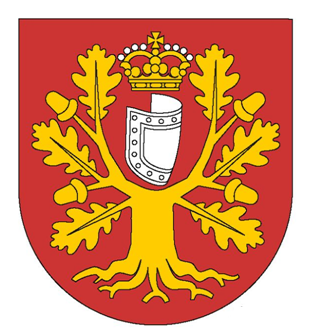 PROJEKT
WstępGmina Trzydnik Duży przystąpiła do opracowania Lokalnego Programu Rewitalizacji zgodnego z wymaganiami wynikającymi z Wytycznych w zakresie rewitalizacji w programach operacyjnych na lata 2014-2020  Ministra Rozwoju z dnia 2 sierpnia 2016 r. oraz Zasadami programowania, wdrażania i wsparcia rewitalizacji w województwie lubelskim Departamentu Wdrażania Europejskiego Funduszu Rozwoju Regionalnego i Departamentu Zarządzania Regionalnym Programem Operacyjnym. Podstawą formalnoprawną podjęcia prac nad uchwaleniem dokumentu jest art. 18 ust. 2 pkt 6 ustawy z dnia 8 marca 1990 r. o samorządzie gminnym (Dz. U. z 2016 r. poz. 446).Program Rewitalizacji - to wieloletni plan działań w sferze społecznej, gospodarczej, przestrzenno-funkcjonalnej, środowiskowej lub technicznej zmierzający do wyprowadzenia obszarów rewitalizacji ze stanu kryzysowego oraz stworzenia warunków do ich zrównoważonego rozwoju, stanowiący narzędzie planowania, koordynowania i integrowania różnorodnych aktywności w ramach rewitalizacji.Lokalny Programu Rewitalizacji Gminy Trzydnik Duży na lata 2017-2023 powstał przy szerokiej współpracy z mieszkańcami, przedstawicielami organizacji pozarządowych, podmiotami społecznymi, przedsiębiorcami oraz innymi interesariuszami rewitalizacji.Dokument jest rezultatem prac analitycznych i konsultacji społecznych służących wytyczeniu obszaru zdegradowanego i obszaru rewitalizacji Gminy Trzydnik Duży. Całość dokumentu rozpoczyna opis powiązań Lokalnego Programu Rewitalizacji z dokumentami strategicznymi i planistycznymi. Lokalny Program Rewitalizacji Gminy Trzydnik Duży jest spójny z priorytetami i celami dokumentów szczebla krajowego i regionalnego: Krajową Strategią Rozwoju Regionalnego 2010-2020: Regiony, Miasta, Obszary Wiejskie, Strategią Rozwoju Kraju 2020, Koncepcją Przestrzennego Zagospodarowania Kraju, Strategią Rozwoju Województwa Lubelskiego. Jednocześnie wskazano zgodności celów niniejszego Programu z dokumentami strategicznymi i  planistycznymi na szczeblu lokalnym - Strategią Rozwoju Społeczno-Gospodarczego Gminy Trzydnik Duży na lata 2015-2020 oraz Strategią Rozwiązywania Problemów Społecznych Gminy Trzydnik Duży na lata 2016-2025.Rozdział 2 stanowi pogłębiona diagnoza czynników i zjawisk kryzysowych oraz skala i charakter potrzeb rewitalizacyjnych z opisem potencjałów. Analizie zostały poddane zjawiska kryzysowe w sferach: społecznej, gospodarczej, środowiskowej, technicznej, przestrzenno-funkcjonalnej, jak również wzajemne powiązania między nimi. Podsumowanie przeprowadzonej diagnozy stanowi prezentacja wyników w poszczególnych sferach.W rozdziale 3 wskazano na zasięgi przestrzenne obszaru zdegradowanego i obszaru rewitalizacji – opisano metodologię wyznaczenia obszaru zdegradowanego i obszaru rewitalizacji, która wynika bezpośrednio z Wytycznych w zakresie rewitalizacji w programach operacyjnych na lata 2014–2020 zatwierdzonych przez Ministra Rozwoju w dniu 02.08.2016 r. Na potrzeby opracowania diagnozy oraz zdefiniowania problemów obszar Gminy Trzydnik Duży został podzielony na sołectwa. Dokonana analiza danych ilościowych, uzupełniona o dane o charakterze jakościowych pozwoliła na wyznaczenie granic obszaru zdegradowanego Gminy. Dla wyznaczenia obszaru zdegradowanego dokonano analizy porównawczej jednostek referencyjnych (sołectwa), opartej na analizie wielokryterialnej - zestawie wskaźników cząstkowych i wag oraz syntetycznych wskaźników degradacji we wszystkich sferach, pozwalających na obiektywne określenie stopnia zróżnicowania zjawisk kryzysowych i potencjałów lokalnych na terenie Gminy. Syntetyczne wskaźniki koncentracji zjawisk kryzysowych w poszczególnych sferach przedstawione zostały na mapach poglądowych Gminy Trzydnik Duży z podziałem na jednostki strukturalne. Dla przyjętych wskaźników w ramach zjawisk kryzysowych przyporządkowano określone wagi. Wielkość wag wynika z wpływu wskaźnika na sytuację w Gminie Trzydnik Duży i poziomu istotności dla poziomu degradacji. Za kluczową uznano sfery społeczną i przestrzenno-funkcjonalną. Dla każdego ze wskaźników przyjęto skalę punktów określających poziom natężenia zjawiska negatywnego: 1 - niskie natężenie problemu; 2 - średnie natężenie problemu; 3 - wysokie natężenie problemu. Na tej podstawie każdemu ze wskaźników przyporządkowano odpowiednią liczbę punktów, a następnie liczbę tę przemnożono przez wagę danej cechy. Wyznaczenie granic obszaru rewitalizacji nastąpiło w oparciu o dwie przesłanki:Po pierwsze - stwierdzenie, że na wybranym obszarze uznanym wcześniej jako zdegradowany istnieje szczególna koncentracja negatywnych zjawisk (na podstawie wartości wskaźników koncentracji zjawisk negatywnych). Po drugie - uznanie, że wybrany obszar ma istotne znaczenie dla poziomu degradacji całej Gminy Trzydnik Duży (w ramach spotkań konsultacyjnych, warsztatów) dysponując na tyle silnym potencjałem, by dało się doprowadzić do rewitalizacji całego obszaru w sposób oddziaływujący na obszar zdegradowany i obszar całej Gminy Trzydnik Duży.Biorąc pod uwagę analizę problemów występujących w poszczególnych sołectwach, zapisy 
w dokumentach strategicznych i planistycznych Gminy Trzydnik Duży oraz plany inwestycyjne władz Gminy Trzydnik Duży, wyznaczono obszar rewitalizacji i w jego obrębie podobszary:PODOBSZAR – SOŁECTWO TRZYDNIK DUŻY - obejmujący teren całego sołectwa Trzydnik Duży, zamieszkiwanego przez 357 osób, co stanowi 5,45% ogółu mieszkańców; zajmujący powierzchnię 5,64 km2, co stanowi 5,42% powierzchni ogółem Gminy Trzydnik Duży. PODOBSZAR – SOŁECTWO OLBIĘCIN - obejmujący teren całego sołectwa Olbięcin, zamieszkiwanego przez 637 osób, co stanowi 9,72% ogółu mieszkańców; zajmujący powierzchnię 10,48 km2, co stanowi 10,09% powierzchni ogółem Gminy Trzydnik Duży. Rozdział 4 Zawiera wizję stanu obszaru po przeprowadzeniu rewitalizacji (planowany efekt rewitalizacji), w świetle wizji „Po realizacji programu rewitalizacji Gmina Trzydnik Duży przezwycięży kryzysy i zlikwiduje bariery na obszarach najbardziej zdegradowanych w szczególności w zakresie problemów społecznych i niedogodności infrastrukturalnych, co przyczyni się do dynamicznego rozwoju gospodarczego. Znacznie zwiększona aktywność mieszkańców oraz zrealizowanie wskazanych przez nich zadań przyczyni się do możliwie najlepszego wykorzystania lokalnego potencjału obszaru Gminy”.Rozdział 5 to prezentacja celów rewitalizacji i odpowiadających zidentyfikowanym potrzebom rewitalizacyjnym kierunki działań mające na celu eliminację lub ograniczenie negatywnych zjawisk. 
W toku prac wyodrębniono następujące cele rewitalizacji:Znaczne ograniczenie negatywnych zjawisk społecznych (ubóstwo, bezrobocie) 
oraz zahamowanie procesów ich rozprzestrzeniania się na teren całej Gminy.Zwiększenie poziomu aktywności gospodarczej i poprawa atrakcyjności przestrzeni publicznej obszaru Gminy. Likwidacja barier rozwojowych w sferze gospodarczej/ społecznej/ przestrzennej/ środowiskowej.Rozdziały 6 i 7 stanowią kolejno listę planowanych podstawowych projektów i przedsięwzięć rewitalizacyjnych wraz z ich opisami oraz charakterystykę pozostałych rodzajów przedsięwzięć rewitalizacyjnych realizujących kierunki działań, mających na celu eliminację lub ograniczenie negatywnych zjawisk powodujących sytuację kryzysową.W rozdziale 8 wskazano na mechanizmy zapewnienia komplementarności między poszczególnymi projektami/przedsięwzięciami rewitalizacyjnymi oraz pomiędzy działaniami różnych podmiotów 
i funduszy na obszarze objętym programem rewitalizacji.Rozdział 9 opisuje indykatywne ramy finansowe. Finansowanie przedsięwzięć wpisanych do Lokalnego Programu Rewitalizacji będzie się odbywać przede wszystkim ze środków budżetowych Gminy Trzydnik Duży, przy współfinansowaniu ze środków zewnętrznych, głównie unijnych.W rozdziale 10 wskazano na mechanizmy włączenia interesariuszy w proces rewitalizacji. Prace 
nad przygotowaniem Programu, jak również wdrażanie (realizacja) programu oparto na współpracy 
ze wszystkimi grupami interesariuszy, w tym szczególnie ze społecznością obszarów rewitalizacji, innymi ich użytkownikami, przedsiębiorcami i organizacjami pozarządowymi.Ostatnim etapem prac nad Lokalnym Programem Rewitalizacji było opracowanie systemu realizacji (wdrażania) programu rewitalizacji oraz systemu monitoringu i oceny skuteczności działań i system wprowadzania modyfikacji w reakcji na zmiany w otoczeniu programu, co zostało zawarte w rozdziałach 11 i 12.Opis powiązań programu rewitalizacji z dokumentami strategicznymi 
i planistycznymi Lokalny Program Rewitalizacji Gminy Trzydnik Duży jest zgodny z dokumentami strategicznymi 
i planistycznymi na szczeblu krajowym, regionalnym i lokalnym oraz wyznaczonymi w nich priorytetami i celami. Wzajemna komplementarność podniesie prawdopodobieństwo realizacji działań podejmowanych w ramach LPR oraz ich efektywność.Na szczeblu krajowym i regionalnym, Program jest powiązany z:Krajową Strategią Rozwoju Regionalnego 2010-2020: Regiony, Miasta, Obszary Wiejskie.Strategią Rozwoju Kraju 2020.Koncepcją Przestrzennego Zagospodarowania Kraju.Strategią Rozwoju Województwa Lubelskiego.Na szczeblu lokalnym, Program jest powiązany z:Strategią Rozwoju Społeczno-Gospodarczego Gminy Trzydnik Duży na lata 2015-2020.Strategią Rozwiązywania Problemów Społecznych Gminy Trzydnik Duży na lata 2016-2025.Krajowe i regionalne dokumenty strategiczne i planistyczneKRAJOWA STRATEGIA ROZWOJU REGIONALNEGO 2010-2020: REGIONY, MIASTA, OBSZARY WIEJSKIE.Strategicznym celem polityki regionalnej określonym w KSRR jest: „Efektywne wykorzystywanie specyficznych regionalnych i innych terytorialnych potencjałów rozwojowych dla osiągania celów rozwoju kraju – wzrostu, zatrudnienia i spójności w horyzoncie długookresowym”. W dokumencie wyznaczono trzy cele polityki regionalnej do 2020 roku:Wspomaganie wzrostu konkurencyjności regionów („konkurencyjność”).Budowanie spójności terytorialnej i przeciwdziałanie marginalizacji obszarów problemowych („spójność”).Tworzenie warunków dla skutecznej, efektywnej i partnerskiej realizacji działań rozwojowych ukierunkowanych terytorialnie („sprawność”).Lokalny Program Rewitalizacji Gminy Trzydnik Duży oraz wyznaczone w nim cele i przedsięwzięcia, wpisują się we wszystkie trzy ww. cele polityki regionalnej. Przyczynią się one do zwiększenia konkurencyjności i atrakcyjności obszaru objętego LPR przy wykorzystaniu jego lokalnych potencjałów i zasobów. Wzrośnie spójność terytorialna regionu, zmniejszą się różnice w rozwoju pomiędzy poszczególnymi obszarami, zapewniony zostanie trwały rozwój ekonomiczny i społeczny na terenach zmarginalizowanych. Sam dokument poprawia również sprawność zarządzania polityką rozwoju na szczeblu samorządowym. STRATEGIA ROZWOJU KRAJU 2020.SRK wyznacza główne zadania kraju, których realizacja przyczyni się do szybkiego i zrównoważonego rozwoju państwa oraz poprawy jakości życia ludności, poprzez wzmocnienie potencjałów gospodarczych, instytucjonalnych i społecznych. Dokument wytycza obszary strategiczne, w których koncentrować się będą główne działania państwa oraz określa, jakie interwencje są niezbędne w celu przyspieszenia procesów rozwojowych.Celem głównym wskazanym w Strategii jest: „wzmocnienie i wykorzystanie gospodarczych, społecznych i instytucjonalnych potencjałów zapewniających szybszy i zrównoważony rozwój kraju oraz poprawę jakości życia ludności”. Aby osiągnąć cel i zintensyfikować procesy rozwojowe, określono trzy obszary strategiczne, oraz w ich ramach cele i kierunki priorytetowe. Lokalny Program Rewitalizacji Gminy Trzydnik Duży oraz wyznaczone w nim cele i przedsięwzięcia wykazują spójność ze wszystkimi obszarami oraz poniższymi celami i kierunkami:Obszar strategiczny I: Sprawne i efektywne państwo: Cel I.3 Wzmocnienie warunków sprzyjających realizacji indywidualnych potrzeb 
i aktywności obywateli.Kierunek: rozwój kapitału społecznego.Obszar strategiczny II: Konkurencyjna gospodarka.Cel II.6. Bezpieczeństwo energetyczne i środowisko.Kierunek: racjonalne gospodarowanie zasobami; poprawa efektywności energetycznej; zwiększenie dywersyfikacji dostaw paliw i energii.Obszar strategiczny III: Spójność społeczna i terytorialna.Cel III.1. Integracja społeczna.Kierunek: zwiększenie aktywności osób wykluczonych i zagrożonych wykluczeniem społecznym; zmniejszenie ubóstwa w grupach najbardziej zagrożonych.Cel III.2. Zapewnienie dostępu i określonych standardów usług publicznych.Kierunek: podnoszenie jakości i dostępności usług publicznych.Cel III.3. Wzmocnienie mechanizmów terytorialnego równoważenia rozwoju oraz integracja przestrzenna dla rozwijania i pełnego wykorzystania potencjałów regionalnych;Kierunek: tworzenie warunków dla rozwoju ośrodków regionalnych, subregionalnych i lokalnych oraz wzmacniania potencjału obszarów wiejskich; zwiększenie spójności terytorialnej.Realizacja Lokalnego Programu Rewitalizacji i zapisanych w nim przedsięwzięć przyczynią się do rozwoju społecznego i gospodarczego Gminy Trzydnik Duży, włączenia wykluczonych grup społecznych do życia społecznego i ekonomicznego, zmniejszenia dysproporcji w rozwoju poszczególnych sołectw Gminy Trzydnik Duży. Poprawi się jakość i dostęp do usług publicznych świadczonych mieszkańcom oraz zwiększy się spójność terytorialna regionu.KONCEPCJA PRZESTRZENNEGO ZAGOSPODAROWANIA KRAJU 2030.KPZK został opracowany w celu zapewnienia efektywnego wykorzystania przestrzeni państwa. Zawiera cele i kierunku działań, które służą planowaniu przestrzennemu pozwalającemu na wzrost społeczno-gospodarczy kraju. Celem strategicznym określonym w dokumencie jest: „efektywne wykorzystanie przestrzeni kraju i jej terytorialnie zróżnicowanych potencjałów rozwojowych dla osiągania ogólnych celów rozwojowych – konkurencyjności, zwiększenia zatrudnienia, sprawności funkcjonowania państwa oraz spójności w wymiarze społecznym, gospodarczym i terytorialnym w długim okresie, uwzględniając zróżnicowane potencjały rozwojowe obszaru w zakresie: rolnictwa i turystyki bazujące na posiadanych zasobach”. Lokalny Program Rewitalizacji Gminy Trzydnik Duży oraz wyznaczone w nim cele i przedsięwzięcia wykazują spójność z poniższymi celami określonymi w KPZK:Poprawa spójności wewnętrznej i terytorialnej kraju poprzez promowanie integracji funkcjonalnej, tworzenie warunków dla rozprzestrzeniania się czynników rozwoju, wielofunkcyjny rozwój obszarów wiejskich oraz wykorzystywanie potencjału wewnętrznego wszystkich terytoriów.Poprawa dostępności terytorialnej kraju w różnych skalach przestrzennych poprzez rozwijanie infrastruktury transportowej i telekomunikacyjnej.Kształtowanie struktur przestrzennych wspierających osiągnięcie i utrzymanie wysokiej jakości środowiska przyrodniczego i walorów krajobrazowych Polski.Przywrócenie i utrwalanie ładu przestrzennego.Realizacja działań wpisanych do LPR przyczyni się do poprawy spójności i dostępności regionu 
oraz jego rozwoju przy wykorzystaniu lokalnych potencjałów i zasobów. Zmniejszą się różnice w rozwoju pomiędzy poszczególnymi obszarami i uporządkowany zostanie ład przestrzenny na terenach obecnie zdegradowanych.STRATEGIA ROZWOJU WOJEWÓDZTWA LUBELSKIEGO NA LATA 2014-2020 (Z PERSPEKTYWĄ 
DO 2030 R.).Strategia jest najważniejszym dokumentem programowym, który określa wizję rozwoju oraz cele 
i kierunki rozwoju województwa lubelskiego. SRWL określa cztery strategiczne cele rozwoju regionu lubelskiego, których realizacji będą służyły działania samorządu województwa. Są to:Wzmacnianie urbanizacji regionu.Restrukturyzacja rolnictwa oraz rozwój obszarów wiejskich.Selektywne zwiększanie potencjału wiedzy, kwalifikacji, zaawansowania technologicznego, przedsiębiorczości i innowacyjności regionu.Funkcjonalna, przestrzenna, społeczna i kulturowa integracja regionu.Lokalny Program Rewitalizacji Gminy Trzydnik Duży oraz wyznaczone w nim cele i przedsięwzięcia, wpisują się w zapisy wszystkich ww. celów oraz przyczynią się do osiągnięcia wyznaczonych w nich zamierzeń. Wzrośnie potencjał rozwojowy Gminy Trzydnik Duży, poprawi się przestrzeń i spójność regionu. Ograniczone zostaną zjawiska patologii społecznej na obszarze rewitalizacji, nastąpi włączenie do życia społecznego i gospodarczego wykluczonych grup społecznych, co poprawi jakość kapitału ludzkiego w regionie i wzrośnie poziom życia lokalnej społeczności. Nastąpi zwiększenie rozwoju gospodarczego Gminy Trzydnik Duży i wzrost przedsiębiorczości.Dokumenty strategiczne i planistyczne Gminy Trzydnik DużySTRATEGIA ROZWOJU SPOŁECZNO-GOSPODARCZEGO GMINY TRZYDNIK DUŻY NA LATA 2015-2020.Strategia Rozwoju Społeczno-Gospodarczego Gminy Trzydnik Duży na lata 2015-2020 - to podstawowy dokument strategiczny, który określa kierunki rozwoju społeczno-gospodarczego Gminy. Opracowany w formule partycypacyjnej uwzględnia działania prowadzące do wieloaspektowej rewitalizacji obszaru. Potrzeba rewitalizacji została wyartykułowana w Strategii zarówno w kontekście potrzeb społecznych, jak i infrastrukturalnych i planowania przestrzennego.Cele rewitalizacji i przedsięwzięcia zaplanowane w ramach Lokalnego Programu Rewitalizacji Gminy Trzydnik Duży przyczynią się przede wszystkim do realizacji następujących celów strategicznych i wyodrębnionych w ich ramach celów operacyjnych:Cel strategiczny III. Rozwój infrastruktury społecznej - cel operacyjny III.1. Modernizacja obiektów służących wzrostowi aktywności mieszkańców oraz cel III.2 Modernizacja bazy oświatowej gminy.Wskazane działania w ramach powyższych celów zorientowane na zapewnienie wysokiej jakości usług poprzez modernizację budynków instytucji społecznej, unowocześnianie ich wyposażenia, pozwalające na zaspokajanie potrzeb społecznych, kulturalnych i edukacyjnych mieszkańców gminy Trzydnik Duży.Cel strategiczny IV. Upowszechnienie Odnawialnych Źródeł Energii (OZE) na terenie Gminy – cel operacyjny IV.2. Wsparcie mieszkańców wdrażających OZE.Wskazane działania w ramach powyższych celów zorientowane na podniesienie jakości życia lokalnej społeczności oraz poprawę stanu środowiska naturalnego w gminie Trzydnik Duży, przy jednoczesnym wspieraniu wielofunkcyjnego rozwoju obszaru wiejskiego. Na terenie gminy Trzydnik Duży dostrzega się konieczność przeprowadzenia działań rewitalizacyjnych występujących w obszarze architektonicznym, infrastrukturalnym, środowiskowym. Zakłada się, iż wszelkie inicjatywy realizowane będą w sposób sprzyjający likwidacji barier, co pozwoli na pełne korzystanie z przestrzeni społecznej przez wszystkich mieszkańców.Lokalny Program Rewitalizacji Gminy Trzydnik Duży oraz wyznaczone w nim cele i przedsięwzięcia, wpisują się w zapisy wszystkich ww. celów oraz przyczynią się do osiągnięcia wyznaczonych w nich zamierzeń.STRATEGIA ROZWIĄZYWANIA PROBLEMÓW SPOŁECZNYCH GMINY TRZYDNIK DUŻY NA LATA 2016-2025.Strategia Rozwiązywania Problemów Społecznych Gminy Trzydnik Duży na lata 2016-2025 - stanowi podstawę do realizacji stosunkowo trwałych wzorów interwencji społecznych, które mają przyczynić się do poprawy warunków życia mieszkańców, w szczególności tych, którzy są zagrożeni marginalizacją i  wykluczeniem społecznym, aby w konsekwencji doprowadzić do integracji społecznej.Sposób prowadzenia rewitalizacji znajduje odzwierciedlenie w misji, którą jest „Integralny rozwój człowieka w Gminie Trzydnik Duży” oraz wizji rozwoju społecznego Gminy Trzydnik Duży, wg której „Gmina Trzydnik Duży jest Gminą, która dąży do tego, aby być Gminą kreatywną, bezpieczną, otwartą na potrzeby społeczności. Swoim mieszkańcom chce zapewnić jak najlepsze warunki życia oraz umożliwić realizację planów osobistych, zawodowych i społecznych”. Proces rewitalizacji zorientowany jest przede wszystkim na realizację założeń poniżej wskazanych celów strategicznych i operacyjnych zawartych w Strategii Rozwiązywania Problemów Społecznych Gminy Trzydnik Duży na lata 2016-2025:Cel strategiczny: Przeciwdziałanie bezrobociu, ubóstwu i uzależnieniom oraz zapobieganie ich skutkom:Wzrost kompetencji i wiedzy potrzebnej na rynku pracy – kierunki działań, np.: prowadzenie kursów i szkoleń zawodowych dla osób dorosłych, organizacja staży zawodowych,Pobudzanie lokalnych inicjatyw społecznych do rozwiązywania problemów rynku pracy – kierunki działań, np.: stworzenie partnerstwa lokalnego na rzecz aktywizacji osób niepracujących, tworzenie podmiotów ekonomii społecznej, Poprawa samooceny, motywacji do zmian oraz aktywności życiowej – kierunek działań: warsztaty kompetencji społecznych,Ograniczenie marginalizacji spowodowanej ubóstwem – kierunki działań, np.: przeprowadzenie akcji „Otwarte serce – pomocna dłoń” (zbiórka przedświąteczna), pomoc finansowa,Cel strategiczny: Wspieranie rodzin oraz wspomaganie rozwoju dzieci i młodzieży:Wspomaganie rozwoju dzieci i młodzieży – kierunki działań, np.: prowadzenie prac z uczniem zdolnym poprzez zajęcia pozalekcyjne, koła zainteresowań, przygotowanie do konkursów, organizacja zajęć wyrównawczych, organizacja zajęć sportowych, rekreacyjnych, turystyczno-krajoznawczych, prowadzenie spotkań z pedagogiem, psychologiem, logopedą,Popularyzacja aktywnego wypoczynku poprzez uprawiane sportu i rekreację – kierunki działań, np.: organizacja zajęć sportowych dla mieszkańców gminy,Promocja kultury – kierunki działań, np.: organizacja konkursów dla dzieci przedszkolnych i szkolnych, młodzieży i dorosłych, prowadzenie kół zainteresowań, organizowanie spektakli, przedstawień teatralnych dla społecznościOchrona i promocja dziedzictwa kulturowego – kierunki działań, np.: prowadzenie warsztatów regionalnych dla dzieci i młodzieży, organizacja konkursów o tematyce regionalnej, Cel strategiczny: Rozwój kapitału społecznego i ludzkiego:Aktywizacja, integracja, wsparcie – kierunki działań, np.: organizacja konferencji, spotkań, współpraca z NGO w zakresie zadań wynikających z ustawy o pomocy społecznej,Lokalny Program Rewitalizacji Gminy Trzydnik Duży oraz wyznaczone w nim cele i przedsięwzięcia, wpisują się w zapisy wszystkich ww. celów oraz przyczynią się do osiągnięcia wyznaczonych w nich zamierzeń.Diagnoza czynników i zjawisk kryzysowych oraz skala i charakter potrzeb rewitalizacyjnychCharakterystyka Gminy Trzydnik DużyGmina Trzydnik Duży jest gminą wiejską, położoną w południowej części województwa lubelskiego, w powiecie kraśnickim, przy drodze krajowej nr 74. Sąsiaduje z gminami: Gościeradów, Dzierzkowice, Kraśnik, Szastarka, Potok Wielki, Zaklików.Gmina położona jest w odległości ok. 68 km od miasta wojewódzkiego Lublina, ok. 10,6 km od miasta powiatowego Kraśnika. Zajmuje powierzchnię 103,91 km2, a w jej skład wchodzi 20 sołectw: Agatówka, Budki, Dąbrowa, Dębowiec, Liśnik Mały, Łychów Gościeradowski, Łychów Szlachecki, Olbięcin, Owczarnia, Rzeczyca Księża, Rzeczyca Ziemiańska, Rzeczyca Ziemiańska-Kolonia, Trzydnik Duży, Trzydnik Duży-Kolonia, Trzydnik Mały, Węglin, Węglinek, Wola Trzydnicka, Wólka Olbięcka, Zielonka. Według danych Urzędu Gminy pod koniec 2016 roku Gminę Trzydnik Duży zamieszkiwało             6 524 osób.Gmina Trzydnik Duży jest gminą typowo rolniczą. Powierzchnia gruntów rolnych stanowi ponad 70% obszaru Gminy. Dysponuje dobrą (o jakości wyższej niż przeciętna dla województwa lubelskiego) strukturą gleb - większość stanowią gleby bielicowe i brunatne, a ponad 70% wszystkich gruntów ornych posiada klasy IIIa, IIIb oraz IVa. W uprawach poza zbożami występują buraki, ziemniaki, rzepak oraz krzewy jagodowe. Gmina Trzydnik Duży posiada stosunkowo niewielkie zasoby leśne. Kompleksy leśne zajmują powierzchnię ponad 700 ha, przy czym zadrzewienie stanowią 100% lasy mieszane. W sąsiedztwie Gminy występuje  Park Krajobrazowy „Lasy Janowskie", Kraśnicki Obszar Chronionego Krajobrazu i użytek ekologiczny w dolinie rzeki Wyżnicy. Na terenie Gminy utworzono 17 pomników przyrody. Pomniki przyrody nie stanowią uwarunkowań terenu, ale świadczą o dbałości mieszkańców Gminy o „zabytki przyrodnicze". W Gminie Trzydnik Duży znajdują się liczne zabytki, takie jak zespoły dworskie, młyny, zajazd, domy  drewniane i murowane, zagrody, budynki sakralne oraz kapliczki, pośród których do najsłynniejszych należą: zespół dworsko-parkowy w Olbięcinie z XVII w (użytkowany przez Specjalny Ośrodek Szkolno-Wychowawczy); dawny zespół dworski - stajnia w Trzydniku Dużym Kolonii, ochronka - budynek murowany (1921 r.) w Węglinie; budynek szkoły (1928/30)  w Łychowie Gościeradowskim; kościół parafialny p.w. Przemienienia Pańskiego z 1722 w Rzeczycy Ziemiańskiej; kościół filialny p.w. św. Krzyża z dzwonnicą z XVII w. w Rzeczycy Księżej; kapliczka domkowa z figurą św. Floriana oraz Krzyż w Rzeczycy Ziemiańskiej.Mapa 1 Położenie Gminy Trzydnik Duży na tle kraju, województwa lubelskiego i powiatu kraśnickiego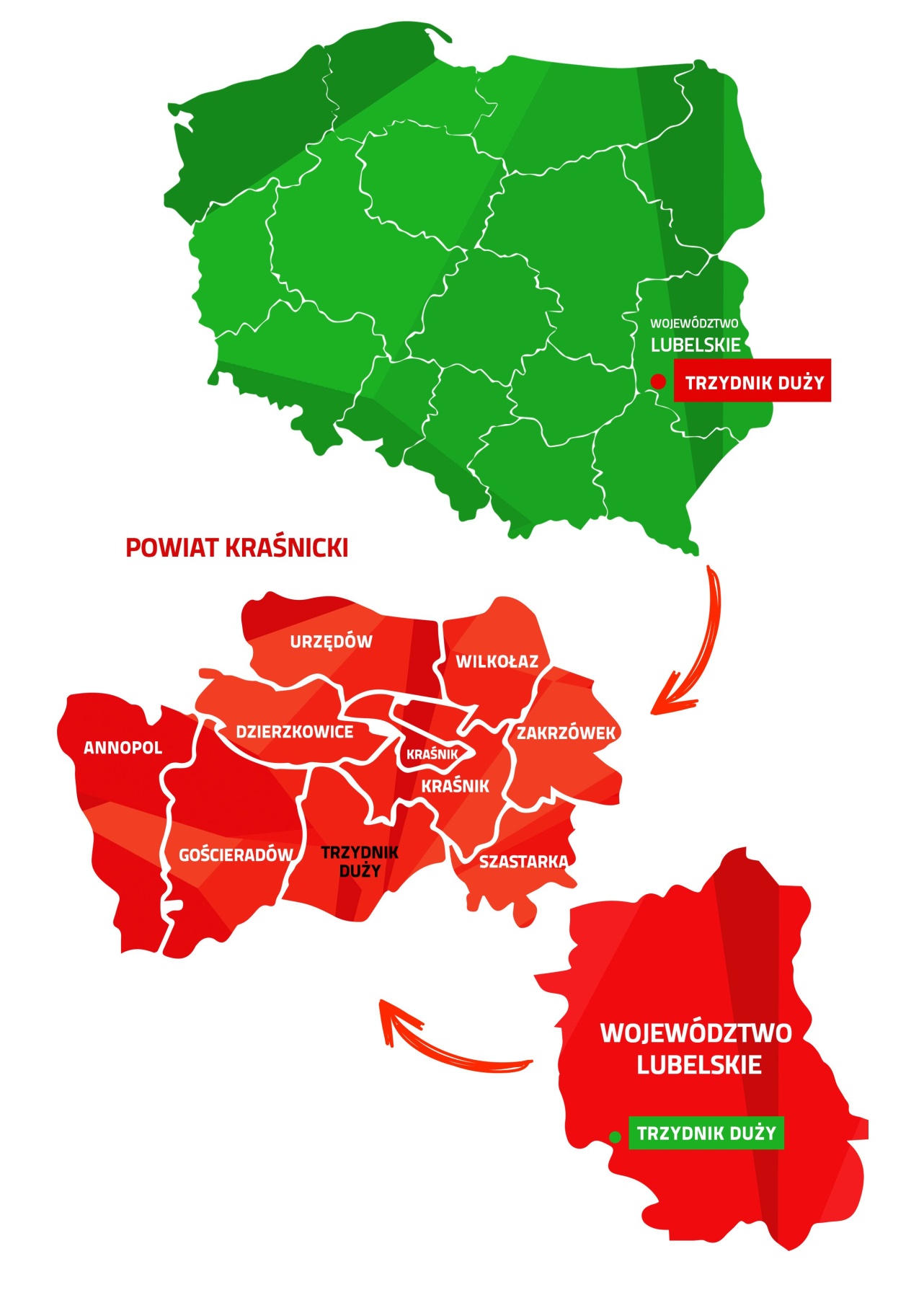 Źródło: Opracowanie własneDelimitacja obszaru zdegradowanego – analiza wskaźników2.2.1. Analiza Gminy Trzydnik Duży – sfera społecznaZgodnie z Wytycznymi w zakresie rewitalizacji w programach operacyjnych na lata 2014–2020, stan kryzysowy danego obszaru Gminy spowodowany jest koncentracją negatywnych zjawisk społecznych - w szczególności bezrobocia, ubóstwa, przestępczości, niskiego poziomu edukacji lub kapitału społecznego, niewystarczającego poziomu uczestnictwa w życiu publicznym i kulturalnym.W związku z powyższym dokonano analizy ilościowej problemów w sferze społecznej na terenie Gminy Trzydnik Duży. Obrazują ją następujące wskaźniki:Liczba osób korzystająca z zasiłków z powodu bezrobocia.Liczba osób korzystająca z zasiłków z powodu ubóstwa.Liczba przestępstw i wykroczeń.Aktywność społeczna – liczba organizacji pozarządowych.Analizując problemy społeczne wzięto pod uwagę przede wszystkim dane z Gminnego Ośrodka Pomocy Społecznej w Trzydniku Dużym, Urzędu Gminy Trzydnik Duży oraz dane Głównego Urzędu Statystycznego.LICZBA OSÓB KORZYSTAJĄCA Z ZASIŁKÓW Z POWODU BEZROBOCIA.Bezrobocie jest zjawiskiem powszechnie znanym i jednym z najpilniejszych problemów społecznych. Wysoki poziom bezrobocia w Gminie jest zjawiskiem szczególnie niepokojącym, ma bowiem bezpośredni wpływ na poziom rozwoju gospodarczego oraz bezpieczeństwa socjalnego jego mieszkańców. Szczególnie dokuczliwe jest długotrwałe pozostawanie bez pracy, prowadzące do skrajnego ubóstwa. Brak perspektyw na przerwanie trudnej sytuacji spowodowanej brakiem zatrudnienia, brakiem środków na utrzymanie rodziny w konsekwencji prowadzi do powstawania patologii społecznej. Bezrobocie długotrwałe dotyka przede wszystkim osoby nie posiadające wykształcenia lub legitymujące się wykształceniem gimnazjalnym, z niewielkim doświadczeniem zawodowym bądź też jego brakiem. Jak wynika z danych GUS, na koniec 2015 roku w Gminie Trzydnik Duży liczba bezrobotnych zarejestrowanych wynosiła 347 osób, z czego 52,16 % stanowili mężczyźni i 47,84% stanowiły kobiety. W stosunku do 2014 roku liczba bezrobotnych spadła jedynie o 10 osób. Na przestrzeni lat 2011-2015 odnotowano spadek  bezrobocia w Gminie o 47 osób. Jednakże należy zauważyć, iż zestawienie obejmuje jedynie bezrobotnych zarejestrowanych, a bezrobocie ukryte na terenie Gminy Trzydnik Duży jest dużo większe. Ze względu na jej rolniczy charakter oraz duże rozdrobnienie gospodarstw istnieje bezrobocie ukryte. Ponadto na terenie Gminy obserwuje się odpływ ludzi młodych, którzy poszukują pracy poza miejscem zamieszkania. Jeżeli chodzi o pracę zarobkową za granicą, to większość osób wyjeżdżających z Gminy podejmuje pracę na terenie Wielkiej Brytanii.Z danych Gminnego Ośrodka Pomocy Społecznej w Trzydniku Dużym wynika, że bezrobocie jest jednym z najczęstszych powodów przyznawania świadczeń z pomocy społecznej, w 2015 roku z tego powodu udzielono pomocy 91 osobom, co stanowi ok. 1,5% populacji Gminy.W 2015 roku największa liczba osób korzystających z pomocy społecznej z powodu bezrobocia pochodziła z następujących sołectw:Rzeczyca Ziemiańska – 16 osób, które stanowiły 17,58 % ogółu mieszkańców korzystających z pomocy z powodu bezrobocia.Rzeczyca Księża – 10 osób, które stanowiły 10,99 % ogółu mieszkańców korzystających z pomocy z powodu bezrobocia.Węglinek – 8 osób, które stanowiły 8,79 % ogółu mieszkańców korzystających z pomocy z powodu bezrobocia.Olbięcin – 7 osób, które stanowiły 7,69 % ogółu mieszkańców korzystających z pomocy z powodu bezrobocia.Trzydnik Duży-Kolonia – 6 osób, które stanowiły 6,59 % ogółu mieszkańców korzystających z pomocy z powodu bezrobocia.Dąbrowa – 5 osób, które stanowiły 5,49 % ogółu mieszkańców korzystających z pomocy z powodu bezrobocia.Trzydnik Duży – 5 osób, które stanowiły 5,49 % ogółu mieszkańców korzystających z pomocy z powodu bezrobocia.Węglin – 5 osób, które stanowiły 5,49 % ogółu mieszkańców korzystających z pomocy z powodu bezrobocia.Mniejsza liczba korzystających z pomocy społecznej z powodu bezrobocia w 2015 roku zamieszkiwała obszar następujących sołectw:Łychów Szlachecki – 4 osoby, które stanowiły 4,40 % ogółu mieszkańców korzystających z pomocy z powodu bezrobocia.Trzydnik Mały – 4 osoby, które stanowiły 4,40 % ogółu mieszkańców korzystających z pomocy z powodu bezrobocia.Budki – 3 osoby, które stanowiły 3,30 % ogółu mieszkańców korzystających z pomocy z powodu bezrobocia.Łychów Gościeradowski – 3 osoby, które stanowiły 3,30 % ogółu mieszkańców korzystających z pomocy z powodu bezrobocia.Rzeczyca Ziemiańska-Kolonia – 3 osoby, które stanowiły 3,30 % ogółu mieszkańców korzystających z pomocy z powodu bezrobocia.Wola Trzydnicka – 3 osoby, które stanowiły 3,30 % ogółu mieszkańców korzystających z pomocy z powodu bezrobocia.Agatówka – 2 osoby, które stanowiły 2,20 % ogółu mieszkańców korzystających z pomocy z powodu bezrobocia.Liśnik Mały – 2 osoby, które stanowiły 2,20 % ogółu mieszkańców korzystających z pomocy z powodu bezrobocia.Zielonka – 2 osoby, które stanowiły 2,20 % ogółu mieszkańców korzystających z pomocy z powodu bezrobocia.Dębowiec, Owczarnia, Wólka Olbięcka – po 1 osobie, które stanowiły po 1,10 % ogółu mieszkańców korzystających z pomocy z powodu bezrobocia.Tabela 1 Liczba osób korzystająca z zasiłków z powodu bezrobocia w latach 2011-2015 w Gminie Trzydnik DużyŹródło: GOPS w Trzydniku DużymWskaźnik referencyjny dla kryterium wynosi: 4,55 osób ogółu korzystających z pomocy z powodu bezrobocia. Z analizy danych wynika, iż do obszarów charakteryzujących się najwyższym negatywnym zjawiskiem społecznym dot. kryterium „liczba osób korzystających z zasiłków z powodu bezrobocia” należą sołectwa: Rzeczyca Ziemiańska, Rzeczyca Księża, Węglinek, Olbięcin, Trzydnik Duży-Kolonia, Dąbrowa, Trzydnik Duży, Węglin.W poniższej tabeli zaprezentowano analizę wielokryterialną dla kryterium „liczba osób korzystająca 
z zasiłków z powodu bezrobocia”.Najwyższą liczbę punktów (3) przyznano sołectwom: Rzeczyca Ziemiańska, Rzeczyca Księża, Węglinek, Olbięcin, Trzydnik Duży-Kolonia, Dąbrowa, Trzydnik Duży, Węglin. Na tych obszarach liczba ludności korzystającej z zasiłków z powodu bezrobocia jest najwyższa i przekracza wskaźnik referencyjny.Średnią liczbę punktów (2) przyznano sołectwom: Łychów Szlachecki i Trzydnik Mały, na obszarze których liczba ludności korzystającej z zasiłków z powodu bezrobocia jest niewiele niższa niż średnia dla Gminy. Najmniejszą liczbę punktów (1) przyznano w sołectwach:  Budki, Łychów Gościeradowski, Rzeczyca Ziemiańska-Kolonia, Wola Trzydnicka, Agatówka, Liśnik Mały, Zielonka, Dębowiec, Owczarnia, Wólka Olbięcka, gdzie świadczenia pobierały 1-3 osoby, a wskaźnik referencyjny wyniósł zdecydowanie poniżej średniej dla Gminy.Podsumowując, z analizy danych w sferze społecznej w zakresie liczby osób korzystających z zasiłków z powodu bezrobocia wynika, że największe natężenie zidentyfikowanych problemów występuje 
w sołectwach: Rzeczyca Ziemiańska, Rzeczyca Księża, Węglinek, Olbięcin, Trzydnik Duży-Kolonia, Dąbrowa, Trzydnik Duży, Węglin.Tabela 2 Negatywne zjawiska społeczne - liczba osób korzystająca z zasiłków z powodu bezrobociaŹródło: Opracowanie własneLICZBA OSÓB KORZYSTAJĄCA Z ZASIŁKÓW Z POWODU UBÓSTWA.Ubóstwo jest określane jako stan uwarunkowany najczęściej niewystarczającą wysokością dochodów. Brak dochodów uniemożliwia zaspokajanie potrzeb, a przy utrzymującym się długim okresie występowania niedostatku, stanowi zagrożenie wykluczenia społecznego. Utrzymujący się stan ubóstwa powoduje niemożność zaspokajania potrzeb biologicznych we własnym zakresie oraz deficyty uczestnictwa w różnych sferach życia społecznego. Problem ubóstwa wiąże się z innymi czynnikami, takimi jak: bezrobocie, choroby, dysfunkcyjność rodzin, alkoholizm.Z danych Gminnego Ośrodka Pomocy Społecznej w Trzydniku Dużym wynika, iż w 2015 roku jednym 
z głównych powodów trudnej sytuacji mieszkańców Gminy i najczęstszą przyczyną korzystania z pomocy społecznej jest ubóstwo, z tego powodu udzielono pomocy 148, co stanowi ok. 2,5% populacji Gminy. W 2015 roku największa liczba osób korzystających z pomocy społecznej z powodu ubóstwa pochodziła z następujących sołectw:Rzeczyca Ziemiańska – 22 osoby, które stanowiły 14,86 % ogółu mieszkańców korzystających z pomocy z powodu ubóstwa.Rzeczyca Księża – 20 osób, które stanowiły 13,51 % ogółu mieszkańców korzystających z pomocy z powodu ubóstwa.Olbięcin – 14 osób, które stanowiły 9,46  % ogółu mieszkańców korzystających z pomocy z powodu ubóstwa.Trzydnik Duży – 11 osób, które stanowiły 7,43 % ogółu mieszkańców korzystających z pomocy z powodu ubóstwa.Węglinek – 11 osób, które stanowiły 7,43 % ogółu mieszkańców korzystających z pomocy z powodu ubóstwa.Mniejsza liczba korzystających z pomocy społecznej z powodu ubóstwa w 2015 roku zamieszkiwała obszar następujących sołectw:Łychów Gościeradowski – 8 osób, które stanowiły 5,41 % ogółu mieszkańców korzystających z pomocy z powodu ubóstwa.Łychów Szlachecki – 8 osób, które stanowiły 5,41 % ogółu mieszkańców korzystających z pomocy z powodu ubóstwa.Trzydnik Duży-Kolonia – 8 osób, które stanowiły 5,41 % ogółu mieszkańców korzystających z pomocy z powodu ubóstwa.Węglin – 8 osób, które stanowiły 5,41 % ogółu mieszkańców korzystających z pomocy z powodu ubóstwa.Dąbrowa – 7 osób, które stanowiły 4,73 % ogółu mieszkańców korzystających z pomocy z powodu ubóstwa.Wola Trzydnicka – 7 osób, które stanowiły 4,73 % ogółu mieszkańców korzystających z pomocy z powodu ubóstwa.Budki – 5 osób, które stanowiły 3,38 % ogółu mieszkańców korzystających z pomocy z powodu ubóstwa.Trzydnik Mały – 5 osób, które stanowiły 3,38 % ogółu mieszkańców korzystających z pomocy z powodu ubóstwa.Agatówka – 4 osoby, które stanowiły 2,70 % ogółu mieszkańców korzystających z pomocy z powodu ubóstwa.Owczarnia – 4 osoby, które stanowiły 2,70 % ogółu mieszkańców korzystających z pomocy.Rzeczyca Ziemiańska-Kolonia – 4 osoby, które stanowiły 2,70 % ogółu mieszkańców korzystających z pomocy z powodu ubóstwa.Dębowiec – 3 osoby, które stanowiły 2,03 % ogółu mieszkańców korzystających z pomocy z powodu ubóstwa.Liśnik Mały – 3 osoby, które stanowiły 2,03 % ogółu mieszkańców korzystających z pomocy z powodu ubóstwa.Zielonka – 2 osoby, które stanowiły 1,35 % ogółu mieszkańców korzystających z pomocy z powodu ubóstwa.Wólka Olbięcka – 1 osoba, która stanowiła 0,68 % ogółu mieszkańców korzystających z pomocy z powodu ubóstwa.Tabela 3 Liczba osób korzystająca z zasiłków z powodu ubóstwa w latach 2011-2015 w Gminie Trzydnik DużyŹródło: GOPS w Trzydniku DużymWskaźnik referencyjny dla kryterium wynosi: 7,75 osób ogółu korzystających z pomocy z powodu ubóstwa. Z analizy danych wynika, iż do obszarów charakteryzujących się najwyższym negatywnym zjawiskiem społecznym dot. kryterium „liczba osób korzystających z zasiłków z powodu ubóstwa” należą sołectwa: Rzeczyca Ziemiańska, Rzeczyca Księża, Olbięcin, Trzydnik Duży, Węglinek.W poniższej tabeli zaprezentowano analizę wielokryterialną dla kryterium „liczba osób korzystająca 
z zasiłków z powodu ubóstwa”.Najwyższą liczbę punktów (3) przyznano sołectwom: Rzeczyca Ziemiańska, Rzeczyca Księża, Olbięcin, Trzydnik Duży, Węglinek. Na tych obszarach liczba ludności korzystającej z zasiłków z powodu ubóstwa jest najwyższa, przekracza wskaźnik referencyjny lub jest nieznacznie poniżej wskaźnika referencyjnego. Średnią liczbę punktów (2) przyznano sołectwom: Łychów Gościeradowski, Łychów Szlachecki, Trzydnik Duży-Kolonia, Węglin. Na tych obszarach liczba ludności korzystającej z zasiłków z powodu ubóstwa jest niższa niż średnia dla Gminy, jednakże wciąż na wysokim poziomie. Najmniejszą liczbę punktów (1) przyznano w sołectwach: Dąbrowa, Wola Trzydnicka, Budki, Trzydnik Mały, Agatówka, Owczarnia, Rzeczyca Ziemiańska-Kolonia, Trzydnik Duży, Dębowiec, Liśnik Mały, Zielonka, Wólka Olbięcka, na tych obszarach liczba ludności korzystającej z zasiłków z powodu ubóstwa jest najniższa i znacznie poniżej wskaźnika referencyjnego.Podsumowując, z analizy danych w sferze społecznej w zakresie liczby osób korzystających z zasiłków z powodu ubóstwa wynika, że największe natężenie zidentyfikowanych problemów występuje 
w sołectwach: Rzeczyca Ziemiańska, Rzeczyca Księża, Olbięcin, Trzydnik Duży, Węglinek.Tabela 4 Negatywne zjawiska społeczne - liczba osób korzystająca z zasiłków z powodu ubóstwaŹródło: Opracowanie własneLICZBA PRZESTĘPSTW I WYKROCZEŃ.Z danych statystycznych dotyczących działań prewencyjnych na terenie Gminy Trzydnik Duży z 2016 roku, wynika, iż na niniejszym obszarze odnotowano ogółem 65 interwencji Policji. Są to najczęściej przypadki: oszustw, kierowania pojazdem w stanie nietrzeźwości, wypadków drogowych, kradzieży mienia, znęcania się nad rodziną.W 2016 roku najwięcej przypadków przestępstw i wykroczeń zanotowano w sołectwach: Olbięcin – 20 przypadków, co stanowi 30,30% ogółu przestępstw i wykroczeń w Gminie.Trzydnik Duży – 9 przypadków, co stanowi 13,64% ogółu przestępstw i wykroczeń w Gminie.Mniejszą liczbę przypadków przestępstw i wykroczeń w 2016 roku zanotowano w sołectwach: Rzeczyca Ziemiańska, Węglin – po 5 przypadków, Dąbrowa – 4 przypadki, Budki, Liśnik Mały, Łychów Szlachecki, – 3 przypadki, Łychów Gościeradowski, Rzeczyca Ziemiańska-Kolonia, Trzydnik Duży-Kolonia,  Węglinek,  Wola Trzydnicka, Wólka Olbięcka – po 1 przypadku. Na obszarze sołectw Agatówka, Dębowiec, Owczarnia, Trzydnik Mały, Zielonka –  w 2016 roku nie odnotowano żadnych przestępstw i wykroczeń.Tabela 5 Liczba przestępstw i wykroczeń w 2016 roku w Gminie Trzydnik Duży Źródło: Komenda Powiatowa Policji w Kraśniku, Komisariat Policji w AnnopoluWskaźnik referencyjny dla kryterium wynosi: 3,25 ogółu przypadków przestępstw i wykroczeń 
na terenie Gminy Trzydnik Duży.Z analizy danych wynika, iż do obszarów charakteryzujących się najwyższym negatywnym zjawiskiem społecznym dot. kryterium „liczba przestępstw i wykroczeń” należą sołectwa: Olbięcin i Trzydnik Duży. W poniższej tabeli zaprezentowano analizę wielokryterialną dla kryterium „liczba przestępstw 
i wykroczeń”. Najwyższą liczbę punktów (3) przyznano w sołectwach: Olbięcin i Trzydnik Duży. Na tych obszarach odnotowano najwyższą liczbę przestępstw i wykroczeń, która znacznie przekracza wartość wskaźnika referencyjnego. Średnią liczbę punktów (2) przyznano sołectwom: Rzeczyca Ziemiańska, Węglin, Dąbrowa, Budki, Liśnik Mały, Łychów Szlachecki. Na tych obszarach liczba odnotowanych przestępstw i wykroczeń jest niewiele wyższa lub niewiele poniżej średniej dla całej Gminy. Najmniejszą liczbę punktów (1) przyznano obszarom, gdzie odnotowano najmniejszą liczbę wykroczeń, a tym samym, znalazły się one zdecydowanie poniżej wskaźnika referencyjnego (sołectwa: Łychów Gościeradowski, Rzeczyca Ziemiańska-Kolonia, Trzydnik Duży-Kolonia,  Węglinek,  Wola Trzydnicka, Wólka Olbięcka) lub nie odnotowano żadnych przestępstw i wykroczeń (sołectwa: Agatówka, Dębowiec, Owczarnia, Trzydnik Mały, Zielonka). Z analizy danych w sferze społecznej w zakresie liczby przestępstw i wykroczeń, wynika, że największe natężenie zidentyfikowanych problemów występuje w następujących sołectwach: Olbięcin i Trzydnik Duży.Tabela 6 Negatywne zjawiska społeczne - liczba przestępstw i wykroczeńŹródło: Opracowanie własneAKTYWNOŚĆ SPOŁECZNA – LICZBA ORGANIZACJI POZARZĄDOWYCH.Analizując kapitał społeczny wzięto pod uwagę aktywność społeczną, mierzoną zaangażowaniem mieszkańców w działalność społeczną w organizacjach pozarządowych. Aktywność społeczną można dodatkowo mierzyć aktywnością wyborczą, w związku z czym analizę aktywności społecznej uzupełniono o informacje dotyczące aktywności wyborczej. Jednakże ze względu na brak danych ilościowych dotyczących aktywności wyborczej dla poszczególnych sołectw, dokonano analizy aktywności wyborczej dla całego obszaru Gminy Trzydnik Duży na tle powiatu kraśnickiego (wybory do Parlamentu Europejskiego 2014, wybory samorządowe 2014, wybory parlamentarne 2015, wybory prezydenckie 2015) oraz w rozbiciu na obwody wyborcze (wybory samorządowe 2014, wybory prezydenckie 2015).ORGANIZACJE POZARZĄDOWE.Za jeden z mierników poziomu rozwoju społeczeństwa Gminy uważana jest liczba organizacji pozarządowych funkcjonujących na jej obszarze. Na terenie Gminy Trzydnik Duży czynnie funkcjonuje 15 organizacji pozarządowych, w tym 11 Ochotniczych Straży Pożarnych.Tabela 7 Organizacje pozarządowe działające na terenie Gminy Trzydnik DużyŹródło: UG Trzydnik DużyPonadto, przy Gminnym Ośrodku Kultury w Trzydniku Dużym działają następujące grupy nieformalne:Koło Gospodyń Wiejskich w Rzeczycy ZiemiańskiejKoło Gospodyń Wiejskich w Rzeczycy Księżej.Koło Gospodyń Wiejskich w Łychowie.Koło Gospodyń Wiejskich w Węglinie.Koło Gospodyń Wiejskich w Woli Trzydnickiej.Koło Gospodyń Wiejskich w Trzydniku Dużym.Koło Gospodyń Wiejskich w Rzeczycy Ziemiańskiej-Kolonii.Koło Gospodyń Wiejskich w Węglinku.Klub Nowoczesnych Kobiet w Olbięcinie.Zespół Folkowy „Świteź” z Węglina.Męski Zespół Obrzędowy „Herody” z Budek.Kapela Ludowa z Trzydnika Dużego.AKTYWNOŚĆ WYBORCZA.Aktywność społeczną można mierzyć aktywnością wyborczą. Analizie poddano ostatnie wybory 
do Parlamentu Europejskiego, samorządowe, parlamentarne i prezydenckie. Aktywność wyborcza mieszkańców Gminy Trzydnik Duży jest zdecydowanie mniejsza niż aktywność wyborcza mieszkańców powiatu kraśnickiego, co obrazuje poniższa tabela. Najwyższą frekwencję w Gminie Trzydnik Duży zanotowano przy wyborach samorządowych w 2014 roku (49,58%), zaś najniższą przy wyborach parlamentarnych w 2015 roku (13,83%). Szczególna aktywności mieszkańców Gminy widoczna jest w wyborach samorządowych i prezydenckich, gdzie głosowanie odbywa się na konkretne lub znane osoby. Mniejszym zainteresowaniem od wyborów samorządowych i prezydenckich cieszą się wybory do Parlamentu Europejskiego, w których w 2014 roku frekwencja na terenie Gminy Trzydnik Duży wynosiła 17,76%. Tabela 8 Frekwencja w wyborach w Gminie Trzydnik Duży oraz powiecie kraśnickim (%) Źródło: Opracowanie własne na podstawie danych pkw.gov.plNie można ocenić frekwencji wyborczej w poszczególnych sołectwach na terenie Gminy Trzydnik Duży, gdyż obwody wyborcze nie pokrywają się z granicami sołectw. Gmina podzielona jest na 10 obwodów wyborczych. Poniższa tabela przedstawia frekwencję w wyborach samorządowych w 2014 roku i wyborach prezydenckich w 2015 roku w podziale na obwody wyborcze.Tabela 9 Frekwencja w wyborach samorządowych w 2014 roku  i wyborach prezydenckich 2015 roku w podziale na obwody wyborcze w Gminie Trzydnik Duży (%) Źródło: UG Trzydnik DużyW wyborach samorządowych w 2014 roku największą frekwencją wyborczą pośród mieszkańców Gminy Trzydnik Duży odnotowano w obwodzie wyborczym, do którego należało sołectwo Wola Trzydnicka (63,16%), zaś najmniejszą frekwencję wyborczą w obwodzie wyborczym, do którego należały sołectwa: Rzeczyca Ziemiańska, Rzeczyca Ziemiańska-Kolonia, Zielonka (40,39%). Natomiast w wyborach prezydenckich w 2015 roku największą frekwencję wyborczą odnotowano pośród mieszkańców Gminy Trzydnik Duży w obwodzie wyborczym, do którego należało sołectwo Liśnik Mały (54,90%), zaś najmniejszą frekwencję wyborczą w obwodzie wyborczym, do którego należały sołectwa: Węglin i Węglinek (44,66%).W poniższej tabeli zaprezentowano analizę wielokryterialną dla kryterium „aktywność społeczna – liczba organizacji pozarządowych”. Największą liczbę punktów (3) przyznano w sołectwach: Budki, Dębowiec, Łychów Szlachecki, Owczarnia, Rzeczyca Ziemiańska-Kolonia, Trzydnik Duży-Kolonia, Trzydnik Mały, Wólka Olbięcka, Zielonka. W tych sołectwach nie działają organizacje pozarządowe i aktywność społeczna jest na najniższym poziomie. Średnią liczbę punktów (2) przyznano sołectwom: Agatówka, Dąbrowa, Liśnik Mały, Łychów Gościeradowski, Rzeczyca Ziemiańska, Węglinek, Wola Trzydnicka. W tych sołectwach funkcjonuje po 1 organizacji – jest to OSP. Najmniejszą liczbę punktów (1) przyznano w sołectwach: Olbięcin, Rzeczyca Księża, Trzydnik Duży, Węglin, na terenie których działa najwięcej organizacji pozarządowych i aktywność społeczna jest najwyższa. Podsumowując, analizy danych w sferze społecznej w zakresie aktywności społecznej – wyrażonej w liczbie organizacji pozarządowych”, wynika, że największe natężenie zidentyfikowanych problemów występuje w następujących sołectwach: Budki, Dębowiec, Łychów Szlachecki, Owczarnia, Rzeczyca Ziemiańska-Kolonia, Trzydnik Duży-Kolonia, Trzydnik Mały, Wólka Olbięcka, Zielonka.Tabela 10 Negatywne zjawiska społeczne – aktywność społeczna – liczba organizacji pozarządowychŹródło: Opracowanie własnePODSUMOWANIE PROBLEMÓW W SFERZE SPOŁECZNEJ.Ustalono, że wysokie natężenie negatywnych zjawisk społecznych występuje w obszarach, które osiągnęły powyżej 75 punktów, średnie natężenie negatywnych zjawisk społecznych występuje 
w obszarach, które osiągnęły 56-75 punktów, zaś niskie natężenie negatywnych zjawisk społecznych występuje w obszarach, które osiągnęły poniżej 55 punktów.Z analizy danych w sferze społecznej oraz zgodnie z sumą otrzymanych punków wynika, że największe natężenie zidentyfikowanych problemów społecznych występuje w sołectwach: Łychów Szlachecki, Olbięcin, Rzeczyca Ziemiańska, Trzydnik Duży, Trzydnik Duży-Kolonia, Węglinek.Średnie natężenie negatywnych zjawisk społecznych występuje w sołectwach: Budki, Dąbrowa, Rzeczyca Księża, Trzydnik Mały, Węglin. Natomiast najniższe natężenie negatywnych zjawisk społecznych występuje w sołectwach: Agatówka, Dębowiec, Liśnik Mały, Łychów Gościeradowski, Owczarnia, Rzeczyca Ziemiańska-Kolonia, Wola Trzydnicka, Wólka Olbięcka, Zielonka.Obszary o najwyższym i średnim natężeniu zidentyfikowanych problemów społecznych wymagają podjęcia działań naprawczych.Tabela 11 Negatywne zjawiska społeczne – dane uwzględniające analizowane kryteriaŹródło: Opracowanie własneMapa 2 Koncentracja negatywnych zjawisk w sferze społecznej w poszczególnych jednostkach referencyjnych na terenie Gminy Trzydnik DużyŹródło: Opracowanie własne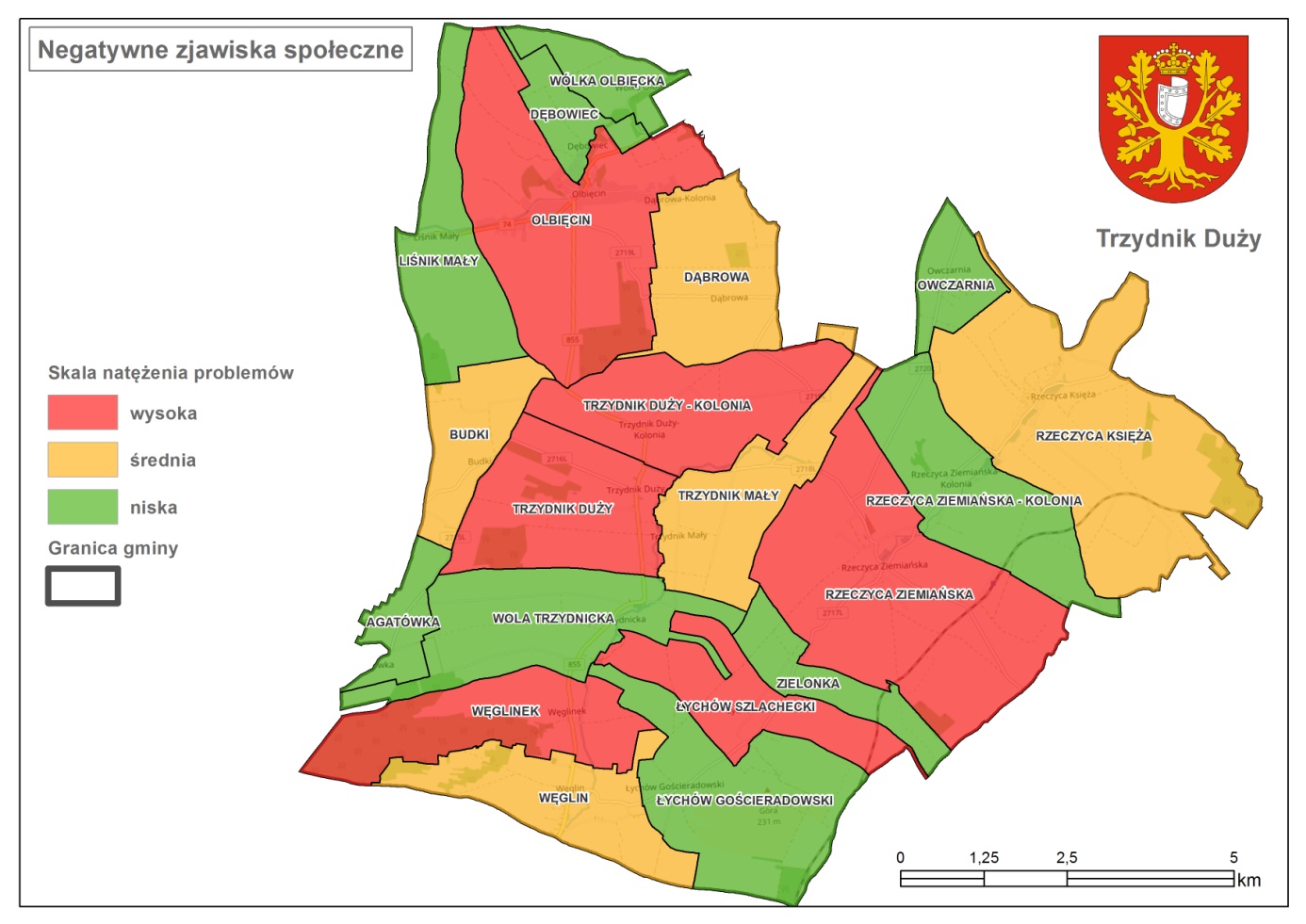 2.2.2. Analiza Gminy Trzydnik Duży – sfera gospodarczaZgodnie z Wytycznymi w zakresie rewitalizacji w programach operacyjnych na lata 2014–2020, stan kryzysowy danego obszaru Gminy spowodowany jest koncentracją negatywnych zjawisk gospodarczych, w szczególności niskiego stopnia przedsiębiorczości, słabej kondycji lokalnych przedsiębiorstw.Analizując sferę gospodarczą wzięto pod uwagę negatywne zjawiska dotyczące niskiego stopnia przedsiębiorczości. Poddane analizie dane pochodzą przede wszystkim z Urzędu Gminy Trzydnik Duży oraz Głównego Urzędu Statystycznego.LICZBA ZAREJESTROWANYCH PRZEDSIĘBIORSTW.Gmina Trzydnik Duży jest typową gminą wiejską, na obszarze tym nie ma zlokalizowanych dużych zakładów pracy zatrudniających mieszkańców. Poprawie sytuacji nie sprzyja nieduża aktywność podmiotów gospodarczych zapewniających miejsca pracy. Przeważają jednoosobowe podmioty gospodarcze oraz firmy rodzinne niezatrudniające pracowników. Dominują przedsiębiorstwa prowadzące działalność w zakresie handlu, napraw pojazdów, budownictwa. Potencjał istniejących przedsiębiorstw jest pośrednim wskaźnikiem obrazującym lokalne szanse na znalezienie zatrudnienia. W 2015 roku liczba zarejestrowanych przedsiębiorstw aktywnych na obszarze Gminy wynosiła 135.Tabela 12 Liczba zarejestrowanych przedsiębiorstw w latach 2011-2015 w Gminie Trzydnik DużyŹródło: UG Trzydnik DużyDla kryterium obliczono wskaźnik referencyjny – licząc średnią dla sołectwa podzielono 135 firm/ 20 sołectw, co dało w zaokrągleniu średnio 7 firm/1 sołectwo. Z analizy danych wynika, iż do obszarów charakteryzujących się najwyższym negatywnym zjawiskiem gospodarczym dot. kryterium „liczba zarejestrowanych przedsiębiorstw” należą sołectwa: Agatówka, Dębowiec, Liśnik Mały, Łychów Gościeradowski, Owczarnia, Rzeczyca Księża, Trzydnik Duży-Kolonia, Węglinek, Wólka Olbięcka, Zielonka.W poniższej tabeli zaprezentowano analizę wielokryterialną dla kryterium „liczba zarejestrowanych przedsiębiorstw”. Dla przyznania punktów przyjęto zarówno wskaźnik udziału w ogóle dla terenu Gminy Trzydnik Duży oraz liczby zarejestrowanych przedsiębiorstw w latach 2011-2015. Największą liczbę punktów (3) przyznano sołectwom, gdzie funkcjonuje najmniejsza liczba przedsiębiorstw (do 4) i są to sołectwa: Agatówka, Dębowiec, Łychów Gościeradowski, Owczarnia, Rzeczyca Księża, Trzydnik Duży-Kolonia, Zielonka. Średnią liczbę punktów (2) przyznano w sołectwach, na obszarze których prosperuje od 5 do 8 firm, są to sołectwa: Budki, Dąbrowa, Liśnik Mały, Łychów Szlachecki, Trzydnik Mały, Węglinek, Wólka Olbięcka. Natomiast najmniejszą liczbę punktów (1) przyznano w sołectwach, gdzie liczba zarejestrowanych przedsiębiorstw wynosi 9 i więcej, co ma miejsce w sołectwach: Olbięcin, Rzeczyca Ziemiańska, Wola Trzydnicka, Węglin, Trzydnik Duży, Rzeczyca Ziemiańska-Kolonia.Tabela 13 Negatywne zjawiska gospodarcze – liczba zarejestrowanych przedsiębiorstw w Gminie Trzydnik DużyŹródło: Opracowanie własneLICZBA PRZEDSIĘBIORSTW WYREJESTROWANYCH.W 2015 roku łączna liczba przedsiębiorstw wyrejestrowanych na terenie Gminy Trzydnik Duży wyniosła 14 firmy. Na przestrzeni lat 2012-2016 najwięcej firm zostało wyrejestrowanych w 2013 roku – 25 firm, zaś najmniej w 2011 roku – 1 firma.Działające na terenie Gminy Trzydnik Duży mikroprzedsiębiorstwa mają duże problemy z utrzymaniem na rynku. Brak doświadczenia w prowadzeniu działalności gospodarczej, niedostosowanie do lokalnego rynku oraz inne przyczyny skutkują częstym zamykaniem tego rodzaju podmiotów. Tabela 14 Liczba przedsiębiorstw wyrejestrowanych w latach 2011-2015 w Gminie Trzydnik DużyŹródło: UG Trzydnik DużyPrzyznając punkty w ramach kryterium, największą liczbę (3) przyznano w sołectwach: Budki, Dąbrowa, Łychów Gościeradowski, Olbięcin, Rzeczyca Ziemiańska, Trzydnik Duży, Trzydnik Duży-Kolonia, Węglin, Węglinek. Są to sołectwa, na terenie których nastąpiło wyrejestrowanie firm. W pozostałych sołectwach przyznano najmniejszą liczbę punktów (1), gdyż na obszarach tych sołectw nie wyrejestrowano żadnej firmy, są to sołectwa: Agatówka, Dębowiec, Liśnik Mały, Owczarnia, Rzeczyca Księża, Rzeczyca Ziemiańska-Kolonia, Trzydnik Mały, Wola Trzydnicka, Wólka Olbięcka, Zielonka. Średniej liczby punktów (2) nie przyznano.Tabela 15 Negatywne zjawiska gospodarcze – liczba wyrejestrowanych przedsiębiorstw w Gminie Trzydnik DużyŹródło: Opracowanie własnePODSUMOWANIE PROBLEMÓW W SFERZE GOSPODARCZEJ.Ustalono, że wysokie natężenie negatywnych zjawisk gospodarczych występuje w obszarach, które osiągnęły powyżej 30 punktów, średnie natężenie negatywnych zjawisk gospodarczych występuje 
w obszarach, które osiągnęły 24-30 punktów, zaś niskie natężenie negatywnych zjawisk gospodarczych występuje w obszarach, które osiągnęły 15-23 punkty.Z analizy danych w sferze gospodarczej oraz zgodnie z sumą otrzymanych punków wynika, że największe natężenie zidentyfikowanych problemów gospodarczych występuje w sołectwach: Budki, Dąbrowa, Łychów Gościeradowski, Olbięcin, Rzeczyca Ziemiańska, Trzydnik Duży, Trzydnik Duży-Kolonia, Węglin, Węglinek. Średnie natężenie negatywnych zjawisk gospodarczych występuje w sołectwach: Agatówka, Dębowiec, Owczarnia, Rzeczyca Księża, Zielonka. Natomiast najniższe natężenie negatywnych zjawisk gospodarczych występuje w sołectwach: Liśnik Mały, Łychów Szlachecki, Rzeczyca Ziemiańska-Kolonia, Trzydnik Mały, Wola Trzydnicka, Wólka Olbięcka. Obszary o najwyższym i średnim natężeniu zidentyfikowanych problemów gospodarczych wymagają podjęcia działań naprawczych.Tabela 16 Negatywne zjawiska gospodarcze – dane uwzględniające analizowane kryteriaŹródło: Opracowanie własneMapa 3 Koncentracja negatywnych zjawisk w sferze gospodarczej w poszczególnych jednostkach referencyjnych na terenie Gminy Trzydnik DużyŹródło: Opracowanie własne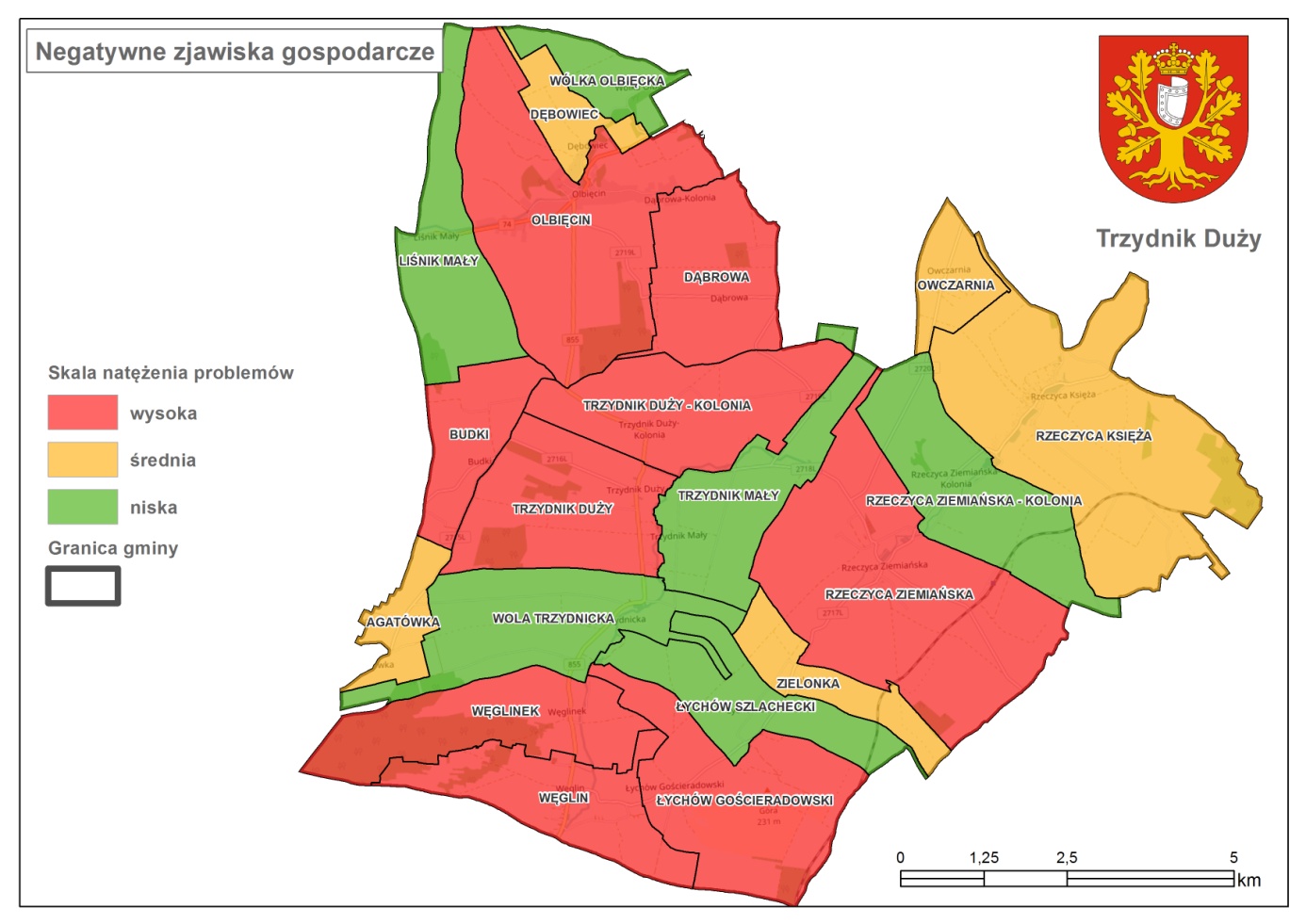 2.2.3. Analiza Gminy Trzydnik Duży – sfera środowiskowaZgodnie z Wytycznymi w zakresie rewitalizacji w programach operacyjnych na lata 2014–2020, stan kryzysowy danego obszaru Gminy spowodowany jest koncentracją negatywnych zjawisk środowiskowych, a w szczególności w zakresie przekroczenia standardów jakości środowiska, obecności odpadów stwarzających zagrożenie dla życia, zdrowia ludzi bądź stanu środowiska.W procesie analizy wzięto pod uwagę przede wszystkim dane z Urzędu Gminy Trzydnik Duży.Ze względu na ograniczoną liczbę danych ilościowych dla poszczególnych sołectw, analizując aspekty środowiskowe skupiono się w szczególności na negatywnych zjawiskach dotyczących obecności odpadów stwarzających zagrożenie dla życia, zdrowia ludzi lub stanu środowiska (azbestu) oraz ilości dzikich wysypisk śmieci zlokalizowanych na terenie Gminy Trzydnik Duży. Analizę uzupełniono o informacje dotyczące środowiska naturalnego oraz ocenę stanu środowiska naturalnego i identyfikację zagrożeń na terenie Gminy Trzydnik Duży.ILOŚĆ ODPADÓW STWARZAJĄCYCH ZAGROŻENIE DLA ŻYCIA I ZDROWIA LUDZI LUB STANU ŚRODOWISKA – AZBEST.Wyroby zawierające azbest, znajdujące się na terenie Gminy Trzydnik Duży, to płyty dachowe azbestowo-cementowe (eternit falisty), stanowiące pokrycia dachowe budynków, będących zarówno własnością osób fizycznych  i prawnych.Największa powierzchnia płyt azbestowych pozostałych do usunięcia znajduje się na terenie sołectw:Rzeczyca Ziemiańska - 43 400 m2.Olbięcin - 34 392 m2.Wola Trzydnicka - 32 535 m2.Dąbrowa 32 158 - m2.Rzeczyca Księża - 30 711 m2.Najmniejsza ilość płyt znajduje się na terenie sołectw:Dębowiec - 4 723 m2.Wólka Olbięcka - 7 448 m2.Owczarnia - 7 635 m2.Tabela 17 Ilość odpadów stwarzających zagrożenie dla życia i zdrowia ludzi lub stanu środowiska – azbest w Gminie Trzydnik DużyŹródło: UG Trzydnik DużyDla kryterium obliczono wskaźnik referencyjny, który wynosi 20 823,9 m2 ogółu ilości odpadów stwarzających zagrożenie dla życia i zdrowia ludzi lub stanu środowiska - azbest. Z analizy danych wynika, iż do obszarów charakteryzujących się wysokim natężeniem negatywnych zjawisk środowiskowych dot. kryterium „ilość odpadów stwarzających zagrożenie dla życia i zdrowia ludzi lub stanu środowiska – azbest” należą sołectwa: Dąbrowa, Olbięcin, Rzeczyca Księża, Rzeczyca Ziemiańska, Trzydnik Duży, Trzydnik Duży-Kolonia, Trzydnik Mały, Wola Trzydnicka.W poniższej tabeli zaprezentowano analizę wielokryterialną dla kryterium „ilość odpadów stwarzających zagrożenie dla życia i zdrowia ludzi lub stanu środowiska – azbest”.Największą liczbę punktów (3) przyznano sołectwom, gdzie ilość azbestu do usunięcia jest największa 
i przekracza wskaźnik referencyjny. Są to sołectwa: Dąbrowa, Olbięcin, Rzeczyca Księża, Rzeczyca Ziemiańska, Trzydnik Duży, Trzydnik Duży-Kolonia, Trzydnik Mały, Wola Trzydnicka. Średnią liczbę punktów (2) przyznano sołectwie Rzeczyca Ziemiańska-Kolonia, gdzie ilość azbestu do usunięcia jest niewiele niższa niż wartość wskaźnika referencyjnego. Natomiast najmniejszą liczbę punktów (1) przyznano w sołectwach, gdzie występuje najmniejsza ilość odpadów stwarzających zagrożenie dla życia i zdrowia ludzi lub stanu środowiska w postaci azbestu, znacznie mniejsza niż wskaźnik referencyjny. Są to sołectwa: Agatówka, Budki, Dębowiec, Liśnik Mały, Łychów Gościeradowski, Łychów Szlachecki, Owczarnia, Węglin, Węglinek, Wólka Olbięcka, Zielonka.	Tabela 18 Negatywne zjawiska środowiskowe – ilość odpadów stwarzających zagrożenie dla życia i zdrowia ludzi lub stanu środowiska – azbestŹródło: Opracowanie własneILOŚĆ DZIKICH WYSYPISK ŚMIECI.Od dnia 1 stycznia 2013 roku, na administrację gminną nałożony został obowiązek organizacji i zapewnienia sprawnego funkcjonowania systemu odbioru odpadów od mieszkańców Gminy oraz ich zgodnego z prawem zagospodarowania. Każdy właściciel nieruchomości położonej w obrębie Gminy Trzydnik Duży zobowiązany został do wyboru sposobu zbierania odpadów komunalnych powstających w jego gospodarstwie. Odpady komunalne z terenu Gminy Trzydnik Duży odbierane są przez przedsiębiorstwo EKOLAND sp. z o.o. z siedzibą w Kraśniku.Pomimo organizacji i zapewnienia sprawnego funkcjonowania systemu odbioru odpadów od mieszkańców na terenie Gminy Trzydnik Duży wciąż powstają dzikie wysypiska śmieci, które negatywnie wpływają na życie ludzi i zwierząt oraz na środowisko i walory estetyczne krajobrazu. Dzikie wysypiska śmieci na terenie Gminy są systematycznie sprzątane/likwidowane. Likwidacja polega na zebraniu ze wskazanych terenów wszelkich odpadów, w tym popiołu, żużlu, gruzu, płyt eternitowych, części samochodowych, butelek plastikowych i szklanych, zabawek dziecięcych wraz z ich niezwłocznym wywozem na wysypisko. Dzikie wysypiska śmieci odnotowuje się na następujących sołectwach: Olbięcin i Trzydnik Duży.Na obszarach sołectw: Agatówka, Budki, Dąbrowa, Dębowiec, Liśnik Mały, Łychów Gościeradowski, Łychów Szlachecki, Owczarnia, Rzeczyca Księża, Rzeczyca Ziemiańska, Rzeczyca Ziemiańska-Kolonia, Trzydnik Duży-Kolonia, Trzydnik Mały, Węglin, Węglinek, Wola Trzydnicka, Wólka Olbięcka, Zielonka, nie odnotowano dzikich wysypisk śmieci.Tabela 19 Ilość dzikich wysypisk śmieci na terenie Gminy Trzydnik DużyŹródło: UG Trzydnik DużyW poniższej tabeli zaprezentowano analizę wielokryterialną dla kryterium „ilość dzikich wysypisk śmieci”. Z analizy danych wynika, iż do obszarów charakteryzujących się najwyższym negatywnym zjawiskiem środowiskowym dot. kryterium „ilość dzikich wysypisk śmieci” należą obszary sołectw: Olbięcin i Trzydnik Duży.W poniższej tabeli zaprezentowano analizę wielokryterialną dla kryterium „ilość dzikich wysypisk śmieci”.Największą liczbę punktów (3) przyznano w sołectwach: Olbięcin i Trzydnik Duży. Na tych obszarach występują dzikie wysypiska śmieci. Najmniejszą liczbę punktów (1) przyznano w sołectwach: Agatówka, Budki, Dąbrowa, Dębowiec, Liśnik Mały, Łychów Gościeradowski, Łychów Szlachecki, Owczarnia, Rzeczyca Księża, Rzeczyca Ziemiańska, Rzeczyca Ziemiańska-Kolonia, Trzydnik Duży-Kolonia, Trzydnik Mały, Węglin, Węglinek, Wola Trzydnicka, Wólka Olbięcka, Zielonka, są to obszary, w których nie odnotowano dzikich wysypisk. Średniej liczby punktów (2) nie przyznano.Tabela 20 Negatywne zjawiska środowiskowe – ilość dzikich wysypisk śmieciŹródło: Opracowanie własneŚRODOWISKO NATURALNE.Na terenie Gminy w oparciu o ustawę o ochronie przyrody utworzono dotychczas jedynie pomniki przyrody, przyrodnicy i ekolodzy nie stwierdzili dotąd walorów przyrodniczych zasługujących na ochronę obszarową lub rezerwatową. Tego typu wartości środowiska przyrody krajobrazu występują jednak w najbliższym sąsiedztwie Gminy: Park Krajobrazowy "Lasy Janowskie" na południu, Kraśnicki Obszar Chronionego Krajobrazu i użytek ekologiczny w dolinie rzeki Wyżnicy. Ma to ważne znaczenie dla stanu przyrody Gminy Trzydnik Duży. Jakkolwiek pomniki przyrody - jako obiekty punktowe - nie stanowią uwarunkowań rozwoju i zagospodarowania przestrzennego, to świadczą o dbałości mieszkańców o zabytki przyrodnicze, na terenie Gminy utworzono 17 pomników przyrody.Gmina Trzydnik Duży posiada stosunkowo niewielkie zasoby leśne. Kompleksy leśne zajmują powierzchnię ponad 700 ha, przy czym zadrzewienie stanowią w 100% lasy mieszane.OCENA STANU ŚRODOWISKA NATURALNEGO I IDENTYFIKACJA ZAGROŻEŃ.Rozwój gospodarki i rolnictwa na terenie Gminy Trzydnik Duży w sposób nieunikniony prowadzi do przerwania ciągłości istniejących układów, które decydują o zachowaniu równowagi przyrodniczej. Według uzyskanych danych normy zanieczyszczenia powietrza na terenie Gminy Trzydnik Duży nie są przekraczane. Nie oznacza to jednak, że nie należy podejmować działań, które ograniczą wprowadzenie zanieczyszczeń do atmosfery. W sołectwach występuje tzw. „niska emisja”, która pochodzi z lokalnych kotłowni oraz palenisk indywidualnych wg zasady „co dom to komin”. W tym zakresie nie są stosowane żadne ograniczenia w emisji szkodliwych substancji do atmosfery. Trudno także szczegółowo określić ich ilość i stopień szkodliwości (w zależności ile i co się spala). Poruszające się po drogach Gminy samochody emitują do powietrza coraz większe ilości szkodliwych substancji pochodzących ze spalania paliw płynnych (benzyna, olej napędowy). Bez wątpienia zagrożenia dla środowiska stanowi brak sieci kanalizacji sanitarnej i zbiorczej oczyszczalni ścieków.PODSUMOWANIE PROBLEMÓW W SFERZE ŚRODOWISKOWEJ.Ustalono, że wysokie natężenie negatywnych zjawisk środowiskowych występuje w obszarach, które osiągnęły punkty w przedziale 11-15, średnie natężenie negatywnych zjawisk środowiskowych występuje w obszarach, które osiągnęły punkty w przedziale 6-10, zaś niskie natężenie negatywnych zjawisk środowiskowych występuje w obszarach, które osiągnęły 5 punktów.Z analizy danych w sferze środowiskowej oraz zgodnie z sumą otrzymanych punków wynika, że największe natężenie zidentyfikowanych problemów środowiskowych występuje w sołectwach: Dąbrowa, Olbięcin, Rzeczyca Księża, Rzeczyca Ziemiańska, Trzydnik Duży, Trzydnik Duży-Kolonia, Trzydnik Mały, Wola Trzydnicka.Średnie natężenie negatywnych zjawisk środowiskowych występuje w sołectwie: Rzeczyca Ziemiańska-Kolonia.Natomiast najniższe natężenie negatywnych zjawisk środowiskowych występuje w sołectwach: Agatówka, Budki, Dębowiec, Liśnik Mały, Łychów Gościeradowski, Łychów Szlachecki, Owczarnia, Węglin, Węglinek, Wólka Olbięcka, Zielonka.Obszary o najwyższym i średnim natężeniu zidentyfikowanych problemów środowiskowych wymagają podjęcia działań naprawczych.Tabela 21 Negatywne zjawiska środowiskowe  – dane uwzględniające analizowane kryteriaŹródło: Opracowanie własneMapa 4 Koncentracja negatywnych zjawisk w sferze środowiskowej w poszczególnych jednostkach referencyjnych na terenie Gminy Trzydnik DużyŹródło: Opracowanie własne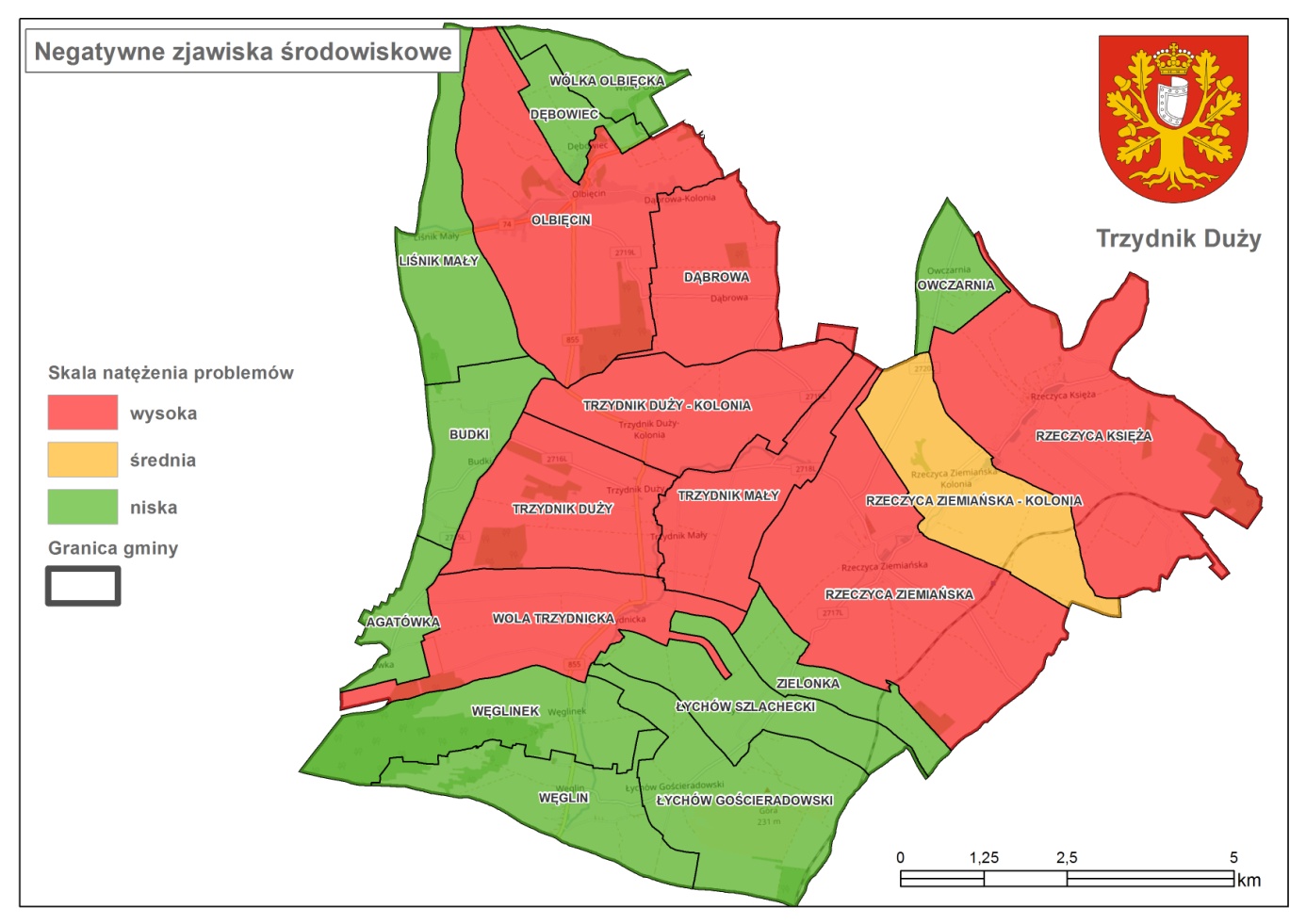 2.2.4. Analiza Gminy Trzydnik Duży – sfera technicznaZgodnie z Wytycznymi w zakresie rewitalizacji w programach operacyjnych na lata 2014–2020, stan kryzysowy danego obszaru miasta spowodowany jest koncentracją negatywnych zjawisk społecznych, współwystępujących z negatywnymi zjawiskami w co najmniej jednej z innych sfer, w tym: technicznej, a w szczególności w zakresie degradacji stanu technicznego obiektów budowlanych, w tym o przeznaczeniu mieszkaniowym oraz braku funkcjonowania rozwiązań technicznych umożliwiających efektywne korzystanie z obiektów budowlanych, w szczególności w zakresie energooszczędności i ochrony środowiska.W związku z powyższym dokonano analizy ilościowej problemów w sferze technicznej na terenie Gminy Trzydnik Duży w następującym zakresie:Udział ludności korzystającej z sieci kanalizacyjnej - luki.Udział ludności korzystającej z sieci wodociągowej - luki.Stan infrastruktury drogowej - luki w infrastrukturze.Stan obiektów użyteczności publicznej - luki w infrastrukturze.Dostęp i stan infrastruktury technicznej oddziałują w wysokim stopniu na jakość życia społeczności mieszkającej na danym obszarze. Jest też bardzo ważny czynnik wpływający na atrakcyjność 
i konkurencyjność Gminy oraz jej rozwój.SIEĆ KANALIZACYJNA.Na terenie Gminy Trzydnik Duży brak jest sieci kanalizacji sanitarnej i zbiorczej oczyszczalni ścieków. Żadna miejscowość w Gminie nie jest skanalizowana. Zdecydowana większość mieszkańców korzysta ze zbiorników bezodpływowych. Problem ten wynika ze specyfiki zabudowy. W Gminie Trzydnik Duży dominuje zabudowa rozproszona, znacznie podnosząca koszt budowy i utrzymania tradycyjnej sieci kanalizacyjnej.Brak kontroli nad gromadzeniem i wywożeniem ścieków z gospodarstw domowych na dużym obszarze zwodociągowanym powoduje znaczne zagrożenie dla środowiska, a szczególnie na obszarach o wysokim poziomie wód gruntowych.W związku z powyższym, do obszarów charakteryzujących się najwyższym negatywnym zjawiskiem technicznym dot. kryterium „udział ludności korzystającej z sieci kanalizacyjnej” zaliczono wszystkie sołectwa należące do Gminy Trzydnik Duży.W poniższej tabeli zaprezentowano analizę wielokryterialną dla kryterium „udział ludności korzystającej z sieci kanalizacyjnej - luki”. Największą liczbę punktów (3) przyznano wszystkim sołectwom: Agatówka, Budki, Dębowiec, Dąbrowa, Liśnik Mały, Łychów Gościeradowski, Łychów Szlachecki, Olbięcin, Owczarnia, Rzeczyca Księża, Rzeczyca Ziemiańska, Rzeczyca Ziemiańska-Kolonia, Trzydnik Duży, Trzydnik Duży-Kolonia, Trzydnik Mały, Węglin, Węglinek, Wola Trzydnicka, Wólka Olbięcka, Zielonka. Punktów 1 i 2 nie przyznano żadnemu z sołectw.Tabela 22 Negatywne zjawiska techniczne - udział ludności korzystającej z sieci kanalizacyjnej – luki Źródło: Opracowanie własneSIEĆ WODOCIĄGOWA.System wodociągów Gminy Trzydnik Duży jest rozbudowany i w pełni zabezpiecza potrzeby mieszkańców. Do sieci podłączone są wszystkie sołectwa na terenie Gminy. Wszystkie miejscowości, jakie obejmuje swoim zasięgiem Gmina posiadają dostęp do wodociągów. Grupowy wodociąg wiejski zasilany jest z 2 ujęć podziemnych (pracujących naprzemiennie) posiadających studnie głębinowe wybudowane w 1996 roku. Obydwa odwierty studzienne zlokalizowane zostały na gruntach wsi Rzeczyca Ziemiańska, na działce stanowiącej własność Urzędu Gminy w Trzydniku.Według danych Urzędu Gminy Trzydnik Duży, sieć wodociągowa w Gminie ma długość 109 618 mb, zaś przyłącza 53,20 mb. Liczba przyłączy prowadzących do budynków mieszkalnych i zbiorowego zamieszkania wynosi 1762 szt. Z sieci wodociągowej korzysta 6 524 osób.Tabela 23 Sieć wodociągowa w Gminie Trzydnik Duży Źródło: UG Trzydnik DużyW poniższej tabeli zaprezentowano analizę wielokryterialną dla kryterium „udział ludności korzystającej z sieci wodociągowej - luki” – ze względu na fakt, iż 100% obszaru wszystkich sołectw Gminy Trzydnik Duży jest zwodociągowane, wszystkim sołectwom przyznano najmniejszą liczbę punktów - 1. Punktów 3 i 2 nie przyznano żadnemu z sołectw. Tabela 24 Negatywne zjawiska techniczne - udział ludności korzystającej z sieci wodociągowej - lukiŹródło: Opracowanie własneINFRASTRUKTURA DROGOWA.Przez teren Gminy przebiegają ważne drogi -  krajowa nr 74, łącząca Lublin z Kielcami oraz wojewódzka nr 855 - łącząca Kraśnik ze Stalową Wolą.Drogi zwłaszcza gminne i powiatowe wymagają przebudowy i modernizacji z uwagi na ich zły stan. Drogi powiatowe, to drogi utwardzone asfaltowe, natomiast drogi gminne często nie są w ogóle utwardzone (występujący żwir i tłuczeń to tylko poprawa przejezdności). Należy wyremontować lub zmodernizować drogi gminne, szczególnie te, które stworzą zintegrowany system lokalnej sieci komunikacyjnej. Tabela 25 Stan infrastruktury drogowej w Gminie Trzydnik DużyŹródło: UG Trzydnik DużyW poniższej tabeli zaprezentowano analizę wielokryterialną dla kryterium „stan
infrastruktury drogowej – luki w infrastrukturze”.Największą liczbę punktów (3) przyznano w sołectwach: Agatówka, Owczarnia, Węglinek, Zielonka. Na tych obszarach występuje złej jakości infrastruktura drogowa na dużych odcinkach, o znaczeniu kluczowym dla jakości życia mieszkańców i rozwoju Gminy. Obszary te uznano tym samym za szczególnie zdegradowane. Średnią liczbę punktów (2) przyznano w sołectwach: Budki, Liśnik Mały, Łychów Gościeradowski, Łychów Szlachecki, Olbięcin, Rzeczyca Księża, Rzeczyca Ziemiańska, Rzeczyca Ziemiańska-Kolonia, Trzydnik Duży-Kolonia, Trzydnik Mały, Węglin, Wola Trzydnicka. Na tych obszarach stan infrastruktury również wymaga poprawy, przy czym nie jest to działanie tak pilne jak w przypadku sołectw, w których przyznano 3 punkty. Najmniejszą liczbę punktów (1) przyznano w sołectwach: Dąbrowa, Dębowiec, Trzydnik Duży, Wólka Olbięcka, w których stan infrastruktury jest dobry i na chwilę obecną nie ma potrzeby modernizacji infrastruktury drogowej.Tabela 26 Negatywne zjawiska techniczne – stan infrastruktury drogowej - luki w infrastrukturzeŹródło: Opracowanie własneOBIEKTY UŻYTECZNOŚCI PUBLICZNEJ.Funkcjonujące na terenie Gminy Trzydnik Duży obiekty użyteczności publicznej – w zakresie rozwiązań technicznych, cechuje niska energooszczędność i brak wykorzystania nowoczesnych, ekologicznych rozwiązań, w tym odnawialnych źródeł energii. Wpływa to negatywnie na jakość użytkowania obiektów i stan powietrza.Zlokalizowane na terenie Gminy Trzydnik Duży obiekty użyteczności publicznej, w tym m.in. budynki świetlic wiejskich, strażnice OSP, budynek administracyjny Urzędu Gminy, budynek Gminnego Ośrodka Kultury, budynki Gminnej Biblioteki Publicznej, placówki szkolne, są w dużej mierze zdegradowane, nieocieplone, konieczna jest w nich wymiana poszycia dachu, wymiana lub budowa c.o. Wykazują przez to znaczne straty energii cieplnej; obniżony jest komfort cieplny, pogarszają się warunki ich użytkowania, rosną koszty ich eksploatacji ponoszone przez Gminę, wymagają podjęcia działań termomodernizacyjnych, w tym wymiany okien, docieplenia, wymiany źródeł ciepła. W obecnym stanie technicznym, wiele obiektów użyteczności publicznej zlokalizowanych na terenie Gminy Trzydnik Duży, nie może prawidłowo pełnić swoich funkcji publicznych oraz jest źródłem zanieczyszczenia powietrza.Tabela 27 Obiekty użyteczności publicznej (również w kontekście energooszczędności) w Gminie Trzydnik DużyŹródło: UG Trzydnik DuzyW poniższej tabeli zaprezentowano analizę wielokryterialną dla kryterium „stan obiektów użyteczności publicznej – luki w infrastrukturze”. Największą liczbę punktów (3) przyznano w sołectwach: Trzydnik Duży i Łychów Gościeradowski. Na tych obszarach funkcjonują obiekty użyteczności publicznej bardzo ważne dla zapewnienia prawidłowej jakości życia mieszkańców, a jednocześnie będące w dużej mierze w bardzo złym stanie technicznym i wymagające poniesienia wysokich nakładów finansowych, aby mogły prawidłowo pełnić swoje funkcje. Średnią liczbę punktów (2) przyznano w sołectwach: Agatówka, Budki, Dąbrowa, Liśnik Mały, Olbięcin, Rzeczyca Księża, Rzeczyca Ziemiańska, Węglin, Węglinek, Wola Trzydnicka, Zielonka. Na tych obszarach stan budynków użyteczności publicznej również wymaga poprawy, przy czym nie jest to działanie tak pilne lub zakres modernizacji jest mniejszy. Najmniejszą liczbę punktów (1) przyznano w sołectwach: Dębowiec, Łychów Szlachecki, Owczarnia, Rzeczyca Ziemiańska-Kolonia, Trzydnik Duży-Kolonia, Trzydnik Mały, Wólka Olbięcka, w których brak jest budynków użyteczności publicznej. Z analizy danych w sferze technicznej w zakresie stanu obiektów użyteczności publicznej, wynika, że największe natężenie zidentyfikowanych problemów występuje w następujących sołectwach: Trzydnik Duży i Łychów Gościeradowski.Tabela 28 Negatywne zjawiska techniczne – stan obiektów użyteczności publicznej - luki w infrastrukturzeŹródło: Opracowanie własnePODSUMOWANIE PROBLEMÓW W SFERZE TECHNICZNEJ.Ustalono, że wysokie natężenie negatywnych zjawisk technicznych występuje w obszarach, które osiągnęły powyżej 45 punktów, średnie natężenie negatywnych zjawisk technicznych występuje 
w obszarach, które osiągnęły 35-44 punktów, zaś niskie natężenie negatywnych zjawisk technicznych występuje w obszarach, które osiągnęły poniżej 35 punktów.Z analizy danych w sferze technicznej oraz zgodnie z sumą otrzymanych punków wynika, że największe natężenie zidentyfikowanych problemów technicznych występuje w sołectwach: Agatówka, Łychów Gościeradowski, Węglinek, Zielonka. Średnie natężenie negatywnych zjawisk technicznych występuje w sołectwach: Budki, Liśnik Mały, Olbięcin, Owczarnia, Rzeczyca Księża, Rzeczyca Ziemiańska, Trzydnik Duży, Węglin, Wola Trzydnicka. Natomiast najniższe natężenie negatywnych zjawisk technicznych występuje w sołectwach: Dąbrowa, Dębowiec, Łychów Szlachecki, Rzeczyca Ziemiańska-Kolonia, Trzydnik Duży-Kolonia, Trzydnik Mały, Wólka Olbięcka. Obszary o najwyższym i średnim natężeniu zidentyfikowanych problemów w sferze technicznej wymagają podjęcia działań naprawczych.Tabela 29 Negatywne zjawiska techniczne – dane uwzględniające analizowane kryteriaŹródło: Opracowanie własneMapa 5 Koncentracja negatywnych zjawisk w sferze technicznej w poszczególnych jednostkach referencyjnych na terenie Gminy Trzydnik DużyŹródło: Opracowanie własne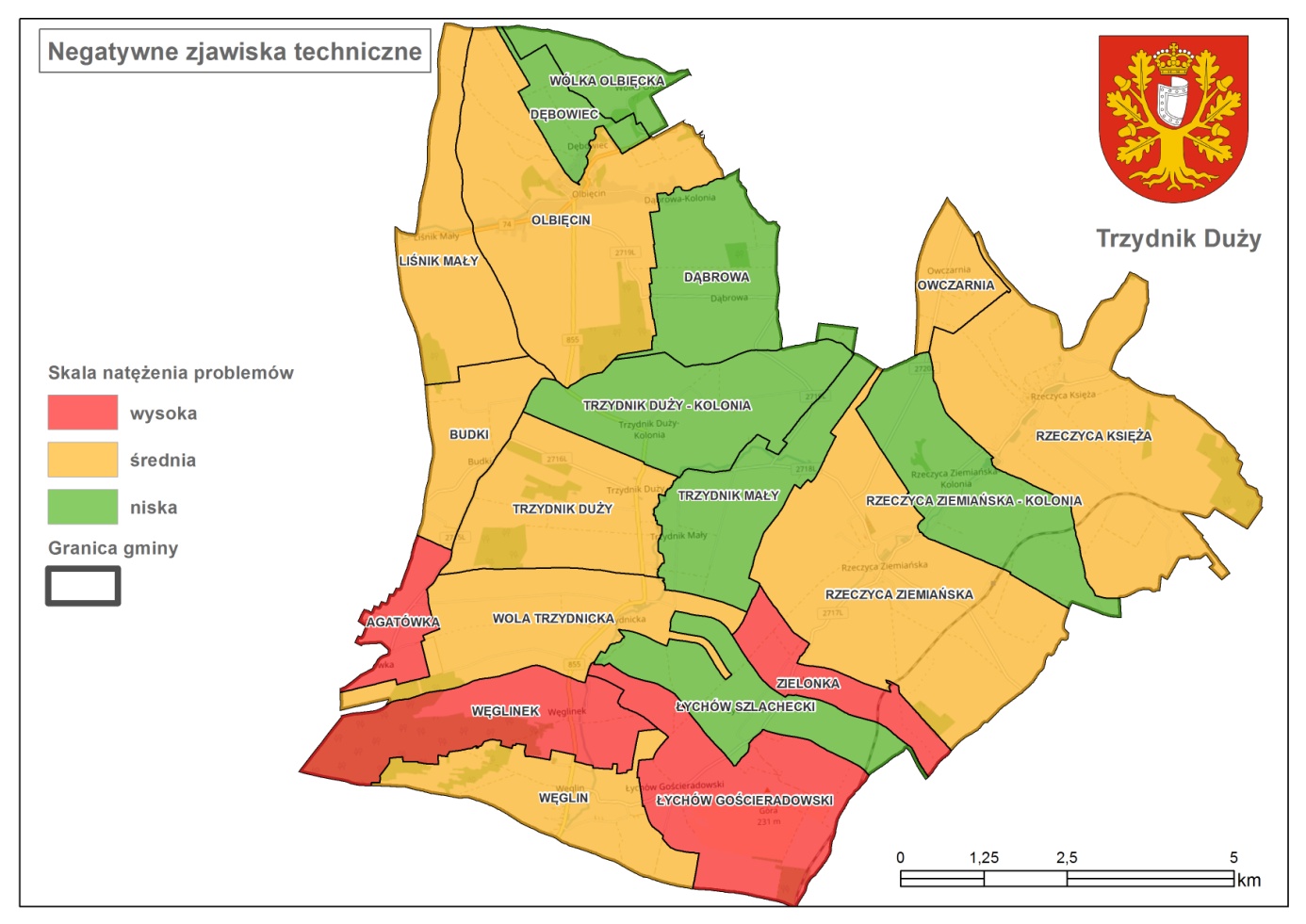 2.2.5. Analiza Gminy Trzydnik Duży – sfera przestrzenno-funkcjonalnaZgodnie z Wytycznymi w zakresie rewitalizacji w programach operacyjnych na lata 2014–2020, stan kryzysowy danego obszaru Gminy spowodowany jest koncentracją negatywnych zjawisk społecznych, współwystępujących z negatywnymi zjawiskami w co najmniej jednej z innych sfer, 
w tym: przestrzenno-funkcjonalnej, a w szczególności niewystarczającego wyposażenia 
w infrastrukturę techniczną i społeczną, braku dostępu do podstawowych usług lub ich niskiej jakości, niedostosowania rozwiązań urbanistycznych do zmieniających się funkcji obszaru, niskiego poziomu obsługi komunikacyjnej, deficytu lub niskiej jakości terenów publicznych.W związku z powyższym dokonano analizy ilościowej problemów w sferze przestrzenno-funkcjonalnej na terenie Gminy Trzydnik Duży w następującym zakresie:Liczba obiektów kulturalnych - luki w infrastrukturze.Liczba obiektów kultury fizycznej i rekreacji - luki w infrastrukturze.Liczba terenów publicznych - luki w infrastrukturze.OBIEKTY KULTURALNE.Ilość i jakość placówek kulturalnych, liczba organizowanych imprez kulturalnych oraz aktywność mieszkańców w sferze kulturalnej, mają wpływ na poziom i jakość życia lokalnej społeczności. Atrakcyjność jednostki osadniczej można zatem oceniać biorąc pod uwagę liczbę obiektów kulturalnych na jej terenie i świadczone przez nie usługi.Głównymi instytucjami kultury w Gminie są: Gminny Ośrodek Kultury z siedzibą w Trzydniku Dużym i Gminna Biblioteka Publiczna w Trzydniku Dużym.Gminny Ośrodek Kultury w Trzydniku Dużym jest gminną instytucją kultury nastawioną na animację środowiska lokalnego i edukację kulturalną. Działalność Gminnego Ośrodka Kultury ma na celu dotarcie do jak największej grupy odbiorców i zaangażowanie ich do aktywnego uczestnictwa w kulturze. GOK jest organizatorem lub współorganizatorem wielu imprez o zasięgu gminnym i powiatowym, koordynuje również masową działalność sportową na terenie Gminy. Poza działalnością kulturalną i sportową GOK wydaje "WIEŚCI" biuletyn informacyjny Gminy Trzydnik Duży.Sieć placówek bibliotecznych na terenie Gminy tworzą Gminna Biblioteka Publiczna w Trzydniku Dużym oraz jej 3 filie: Olbięcin, Rzeczyca Księża, Rzeczyca Ziemiańska. Jednym z głównych zadań Biblioteki jest gromadzenie, opracowywanie, przechowywanie i udostępnianie zbiorów, które są na bieżąco aktualizowane i powiększane. Biblioteka jest miejscem spotkań lokalnej społeczności.Życie kulturalne i społeczne mieszkańców Gminy skupia się również w świetlicach wiejskich i remizach OSP z wydzielonymi częściami przeznaczonymi na działalność świetlicową, zlokalizowanych w poszczególnych sołectwach. Tabela 30 Wykaz obiektów kulturalnych na terenie Gminy Trzydnik DużyŹródło: UG Trzydnik DużyW poniższej tabeli zaprezentowano analizę wielokryterialną dla kryterium „liczba obiektów kulturalnych – luki w infrastrukturze”.Największą liczbę punktów (3) przyznano w sołectwie: Trzydnik Duży, który jest obszarem występowania największej liczby obiektów kultury, na terenie którego funkcjonują placówki wymagające poniesienia najpilniejszych i największych nakładów finansowych, aby nadal mogły prawidłowo pełnić funkcje kultury. Średnią liczbę punktów (2) przyznano w sołectwach: Agatówka, Budki, Dąbrowa, Liśnik Mały, Łychów Gościeradowski, Olbięcin, Rzeczyca Księża, Rzeczyca Ziemiańska, Węglin, Węglinek, Wola Trzydnicka, Zielonka. Na tych obszarach występuje mniejsza liczba obiektów kultury i/lub ich stan nie wymaga pilnej poprawy lub zakres modernizacji jest mniejszy. Najmniejszą liczbę punktów (1) przyznano w sołectwach: Dębowiec, Łychów Szlachecki, Owczarnia, Rzeczyca Ziemiańska-Kolonia, Trzydnik Duży-Kolonia, Trzydnik Mały, Wólka Olbięcka, na terenie których brak jest obiektów kulturalnych i ich mieszkańcy korzystają z obiektów kulturalnych zlokalizowanych w pobliskich sołectwach.Z analizy danych w sferze przestrzenno-funkcjonalnej w zakresie obiektów kultury, wynika, że największe natężenie zidentyfikowanych problemów występuje w następujących sołectwie: Trzydnik Duży.Tabela 31 Negatywne zjawiska przestrzenno-funkcjonale - liczba obiektów kulturalnych - luki w infrastrukturzeŹródło: Opracowanie własneOBIEKTY KULTURY FIZYCZNEJ I REKREACJI.Gmina posiada dobrze rozwiniętą bazę sportowo - rekreacyjną, która zapewnia warunki zarówno do uprawiania sportu szkolnego, jak i kwalifikowanego oraz szeroko pojętej rekreacji. W Gminie prężnie działają następujące kluby sportowe:Klub Sportowy GOK Trzydnik Duży.Gminny Klub Sportowy „Płomień” Trzydnik Duży.Imprezy sportowe odbywające się na terenie Gminy Trzydnik Duży to m.in.:Gminne Święto Sportu na stadionie w Trzydniku Dużym.Rodzinny Rajd Rowerowy w Woli Trzydnickiej.Gminny Rajd rowerowy.Gminne Zawody Sportowo-Pożarnicze Ochotniczych Straży Pożarnych w Trzydniku Dużym.Gminny Turniej Tenisa Stołowego w Trzydniku Dużym.Gminny Turniej Piłki Nożnej Halowej Seniorów w Trzydniku Dużym.Tabela 32 Obiekty kultury fizycznej i rekreacji na terenie Gminy Trzydnik DużyŹródło: UG Trzydnik DużyW poniższej tabeli zaprezentowano analizę wielokryterialną dla kryterium „liczba obiektów kultury fizycznej i rekreacji – luki w infrastrukturze”.Największą liczbę punktów (3) przyznano w sołectwach: Łychów Gościeradowski, Olbięcin, Rzeczyca Ziemiańska, Trzydnik Duzy, Wola Trzydnicka, na terenie których  występują  obiekty kultury fizycznej i rekreacyjnej i są to placówki wymagające poniesienia nakładów finansowych, aby nadal mogły prawidłowo pełnić swoje funkcje. Średnią liczbę punktów (2) przyznano w sołectwach: Rzeczyca Księża i Węglin. Na tych obszarach występują obiekty kultury fizycznej i rekreacji, a ich stan nie wymaga poprawy. Najmniejszą liczbę punktów (1) przyznano w sołectwach: Agatówka, Budki, Dąbrowa, Dębowiec, Liśnik Mały, Łychów Szlachecki, Owczarnia, Rzeczyca Ziemiańska-Kolonia, Trzydnik Duży-Kolonia, Trzydnik Mały, Węglinek, Wólka Olbięcka, Zielonka, w których brak jest infrastruktury sportowo-rekreacyjnej, a ich mieszkańcy korzystają z infrastruktury zlokalizowanej w pobliskich sołectwach.Z analizy danych w sferze przestrzenno-funkcjonalnej w zakresie obiektów kultury fizycznej i rekreacji, wynika, że największe natężenie zidentyfikowanych problemów występuje w następujących sołectwach: Łychów Gościeradowski, Olbięcin, Rzeczyca Ziemiańska, Trzydnik Duży, Wola Trzydnicka.Tabela 33 Negatywne zjawiska przestrzenno-funkcjonale - liczba obiektów kultury fizycznej i rekreacji - luki w infrastrukturzeŹródło: Opracowanie własneTERENY PUBLICZNE.Tereny publiczne w Gminie powinny pełnić funkcję reprezentacyjną i być jego wizytówką. Prawidłowe funkcjonowanie terenów publicznych, ich zagospodarowanie i utrzymanie ma wpływ na jakość życia mieszkańców oraz zainteresowanie turystów i inwestorów.W Gminie Trzydnik Duży, tereny publiczne to przede wszystkim: teren przy budynku UG, tereny przy OSP i świetlicach wiejskich, tereny przy szkołach, boiska szkole i sportowe.Dane w poniższej tabeli wskazują, iż na terenie Gminy Trzydnik Duży nie ma zbyt wielu terenów publicznych. Z kolei część z tych co funkcjonują, nie są zagospodarowane w sposób reprezentacyjny i funkcjonalny dla mieszkańców.Tabela 34 Tereny publiczne w Gminie Trzydnik DużyŹródło: UG Trzydnik DużyW poniższej tabeli zaprezentowano analizę wielokryterialną dla kryterium „liczba terenów publicznych – luki w infrastrukturze”.Największą liczbę punktów (3) przyznano w sołectwie: Trzydnik Duży, na terenie którego występuje największa liczba terenów publicznych i jest to obszar wymagający poniesienia największych nakładów finansowych, aby nadal mógł prawidłowo pełnić swoje funkcje. Średnią liczbę punktów (2) przyznano w sołectwach: Dąbrowa, Łychów Gościeradowski, Olbięcin, Węglin. Na tych obszarach występują tereny publiczne, a ich stan nie wymaga pilnej poprawy i zakres modernizacji jest mniejszy. Najmniejszą liczbę punktów (1) przyznano w sołectwach: Agatówka, Budki, Liśnik Mały, Rzeczyca Księża, Rzeczyca Ziemiańska, Węglinek, Wola Trzydnicka, w których występują tereny publiczne i nie wskazano na luki w infrastrukturze oraz w sołectwach: Dębowiec, Łychów Szlachecki, Owczarnia, Rzeczyca Ziemiańska-Kolonia, Trzydnik Duży-Kolonia, Trzydnik Mały, Wólka Olbięcka, Zielonka, w których brak jest  terenów publicznych.Z analizy danych w sferze przestrzenno-funkcjonalnej w zakresie terenów publicznych, wynika, że największe natężenie zidentyfikowanych problemów występuje w następujących sołectwach: Trzydnik Duży, Dąbrowa, Łychów Gościeradowski, Węglin.Tabela 35 Negatywne zjawiska przestrzenno-funkcjonale - liczba terenów publicznych – luki w infrastrukturzeŹródło: Opracowanie własnePODSUMOWANIE PROBLEMÓW W SFERZE PRZESTRZENNO-FUNKCJONALNEJ.Ustalono, że wysokie natężenie negatywnych zjawisk przestrzenno-funkcjonalnych występuje w obszarach, które osiągnęły powyżej 60 punktów, średnie natężenie negatywnych zjawisk przestrzenno-funkcjonalnych występuje w obszarach, które osiągnęły 26-60 punktów, zaś niskie natężenie negatywnych zjawisk  przestrzenno-funkcjonalnych występuje w obszarach, które osiągnęły do 25 punktów.Tabela 36 Negatywne zjawiska przestrzenno-funkcjonale – dane uwzględniające analizowane kryteriaŹródło: Opracowanie własneZ analizy danych w sferze przestrzenno-funkcjonalnej oraz zgodnie z sumą otrzymanych punktów wynika, że największe natężenie zidentyfikowanych problemów występuje w sołectwie Trzydnik Duży.Średnie natężenie negatywnych zjawisk w sferze przestrzenno-funkcjonalnej występuje w sołectwach: Agatówka, Budki, Dąbrowa, Liśnik Mały, Łychów Gościeradowski, Olbięcin, Rzeczyca Księża, Rzeczyca Ziemiańska, Węglin, Węglinek, Wola Trzydnicka, Zielonka.Natomiast najniższe natężenie negatywnych zjawisk w sferze przestrzenno-funkcjonalnej występuje w sołectwach: Dębowiec, Łychów Szlachecki, Owczarnia, Rzeczyca Ziemiańska-Kolonia, Trzydnik Duży-Kolonia, Trzydnik Mały, Wólka Olbięcka.Obszary o najwyższym i średnim natężeniu zidentyfikowanych problemów  w sferze przestrzenno-funkcjonalnej wymagają podjęcia działań naprawczych.Mapa 6 Koncentracja negatywnych zjawisk w sferze przestrzenno-funkcjonalnej w poszczególnych jednostkach referencyjnych na terenie Gminy Trzydnik DużyŹródło: Opracowanie własne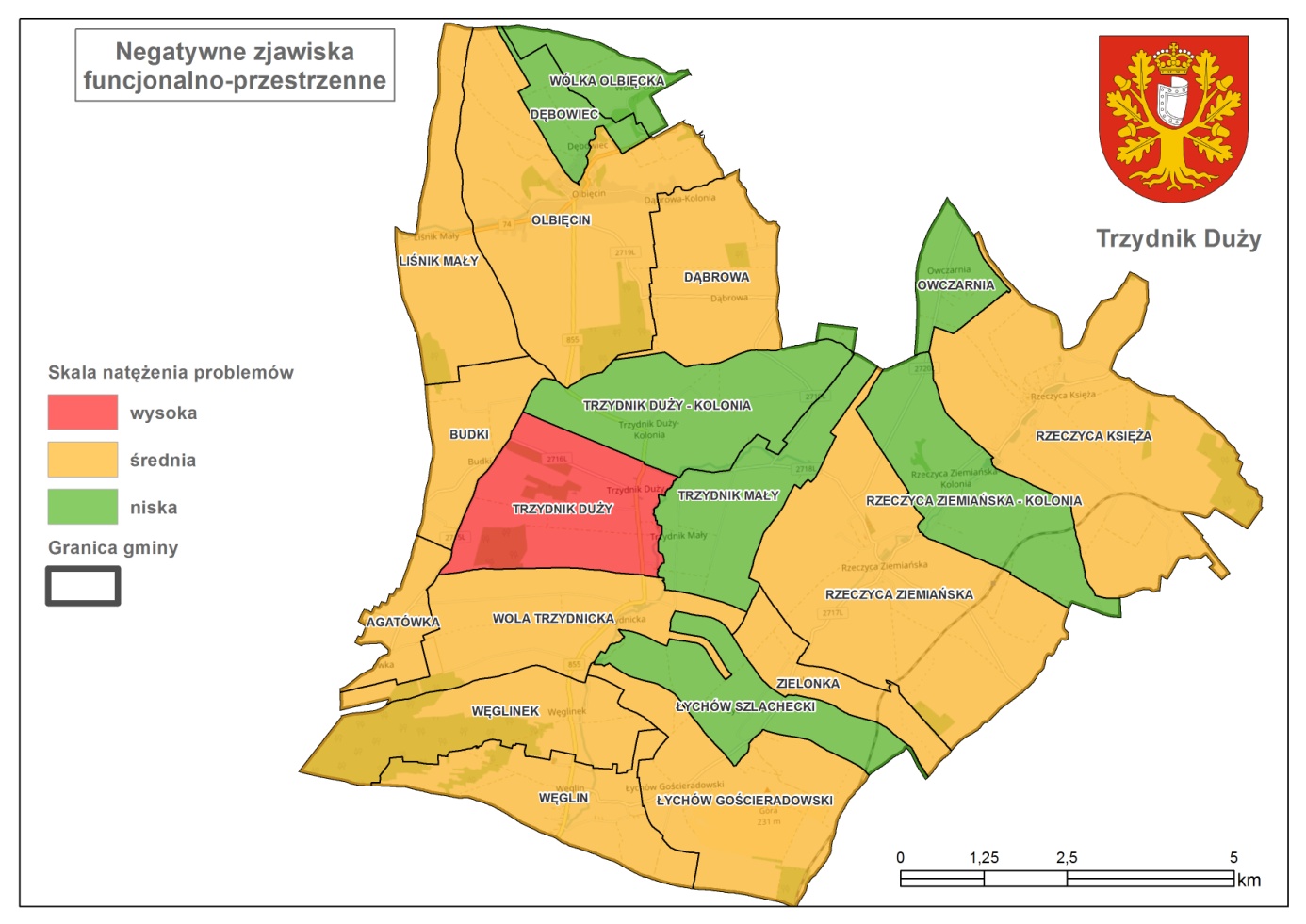 2.2.6. Wyniki diagnozy w poszczególnych sferachPoniżej zaprezentowana tabela stanowi matrycę ze wskaźnikami przedstawiającymi stan kryzysowy na terenie wyznaczonych jednostek referencyjnych (sołectw) w Gminie Trzydnik Duży, która została wykonana w toku przeprowadzonej diagnozy w pięciu sferach: społecznej, gospodarczej, środowiskowej, technicznej, przestrzenno-funkcjonalnej. Matryca ta wskazuje, w których sołectwach Gminy Trzydnik Duży nakładają się różnego rodzaju problemy z powyżej wymienionych sfer. Najwyższe wartości zjawisk negatywnych stwierdzono w następujących sołectwach:Trzydnik Duży.Olbięcin.Rzeczyca Ziemiańska.Łychów Gościeradowski.Węglinek.Na poziomie nieco niższym ze względu na wartości wskaźników zjawisk kryzysowych są sołectwa:Węglin.Dąbrowa.Rzeczyca Księża.Trzydnik Duży-Kolonia.Najniższe wartości zjawisk negatywnych stwierdzono w sołectwach:BudkiZielonka.Łychów Szlachecki.Agatówka.Wola Trzydnicka.Trzydnik Mały.Owczarnia.Liśnik Mały.Dębowiec.Rzeczyca Ziemiańska-Kolonia.Wólka Olbięcka.Tabela 37 Matryca ze wskaźnikami przedstawiającymi stan kryzysowy na terenie wyznaczonych jednostek referencyjnych (sołectw) Źródło: Opracowanie własneW procesie rewitalizacji istotne jest wskazanie obszarów, na których występuje koncentracja negatywnych zjawisk w pięciu sferach: społecznej, gospodarczej, środowiskowej, technicznej, przestrzenno-funkcjonalnej oraz występowanie na obszarze zdegradowanym lokalnych potencjałów, pozwalających wydźwignąć obszar ze stanu degradacji.Do potencjałów lokalnych Gminy Trzydnik Duży należą:Po pierwsze – istniejący zespół obiektów oraz uzbrojonych gruntów do zagospodarowania - budynek Gminnego Ośrodka Kultury w Trzydniku Dużym, teren przy Centrum Organizacji Imprez Sportowych i Kulturalnych w Trzydniku Dużym, z przeznaczeniem do funkcji społecznych, budynek Publicznego Gimnazjum w Trzydniku Dużym, budynek szkoły podstawowej z wydzieloną częścią przeznaczoną dla przedszkola w Olbięcinie, plac w Olbięcinie z przeznaczeniem do funkcji społecznych, turystycznych.Po drugie – walory krajobrazowe - m.in. czyste środowisko (nieskażone gleby, powietrze ze względu na brak uciążliwego przemysłu na terenie Gminy); 17 pomników przyrody, które świadczą o dbałości mieszkańców Gminy Trzydnik Duży o "zabytki przyrodnicze", położenie w sąsiedztwie Gminy Trzydnik Duży - Parku Krajobrazowego "Lasy Janowskie", Kraśnickiego Obszaru Chronionego Krajobrazu i użytku ekologicznego w dolinie rzeki Wyżnicy.Po trzecie – walory kulturowe – w Gminie Trzydnik Duży znajdują się zabytki, takie jak zespoły dworskie, młyny, zajazd, domy drewniane i murowane, zagrody, budynki sakralne oraz kapliczki. Do najważniejszych należą: zespół dworsko - parkowy w Olbięcinie z XVII w (użytkowany przez Specjalny Ośrodek Szkolno-Wychowawczy); dawny Zespół dworski - stajnia w Trzydniku Dużym Kolonii, ochronka  - budynek murowany (1921 r.) w Węglinie; budynek szkoły (1928/30)  w Łychowie Gościeradowskim; Kościół parafialny p.w. Przemienienia Pańskiego z 1722 w Rzeczycy Ziemiańskiej; kościół filialny p.w. św. Krzyża z dzwonnicą z XVII w. w Rzeczycy Księżej; kapliczka domkowa z figurą św. Floriana oraz Krzyż w Rzeczycy Ziemiańskiej. Walory kulturowe pozwalają na wykorzystanie obiektów zarówno w celach kulturalnych, społecznych (budowa tożsamości, miejsca spotkań), jak wykorzystanie tych walorów  do budowy lokalnej turystyki.Po czwarte – istniejący potencjał społeczny – obszar Gminy Trzydnik Duży charakteryzuje aktywne społeczeństwo, wyrażające się przede wszystkim w dobrze rozwiniętej działalności kulturalnej i artystycznej, a także aktywności w kultywowaniu obrzędów i tradycji (Zespół Folkowy „Świteź” z Węglina, Męski Zespół Obrzędowy „Herody” z Budek, Kapela Ludowa z Trzydnika Dużego). Również aktywna działalność klubów sportowych (Klub Sportowy GOK Trzydnik Duży, Gminny Klub Sportowy „Płomień” Trzydnik Duży) wpływa na rozwój potencjału ludzkiego i społecznego Gminy oraz przekłada się na wzrost atrakcyjności turystycznej obszaru. Na terenie Gminy czynnie funkcjonuje kilka organizacji społecznych – największy wpływ na rozwój obszaru mają: Stowarzyszenie „Każdy ma szansę”, Stowarzyszenie Na rzecz Rozwoju Wsi Rzeczyca Księża "Nasza przyszłość", Ochotnicze Straże Pożarne, Klub Nowoczesnych Kobiet w Olbięcinie, Koła Gospodyń Wiejskich.Po piąte – położenie Gminy - korzystne położenie komunikacyjne przy drodze krajowej nr 74, przy drodze wojewódzkiej 855 Kraśnik-Stalowa Wola, ok. 10,6 km od miasta powiatowego Kraśnika.Zasięgi przestrzenne obszaru zdegradowanego i obszaru rewitalizacji Metodologia wyznaczenia obszaru zdegradowanego i obszaru rewitalizacjiMetodologia wyznaczenia obszaru zdegradowanego i obszaru rewitalizacji wynika bezpośrednio 
z Wytycznych w zakresie rewitalizacji w programach operacyjnych na lata 2014–2020, zatwierdzonych przez Ministra Rozwoju w dniu 02.08.2016 r. Na potrzeby projektowania interwencji wspierających rewitalizację współfinansowaną ze środków programów operacyjnych w ramach perspektywy finansowej 2014-2020, na podstawie ww. Wytycznych, zdefiniowano podstawowe zagadnienia, tj.:Rewitalizacja - kompleksowy proces wyprowadzania ze stanu kryzysowego obszarów zdegradowanych poprzez działania całościowe (powiązane wzajemnie przedsięwzięcia obejmujące kwestie społeczne oraz gospodarcze lub przestrzenno-funkcjonalne lub techniczne lub środowiskowe), integrujące interwencję na rzecz społeczności lokalnej, przestrzeni i lokalnej gospodarki, skoncentrowane terytorialnie i prowadzone w sposób zaplanowany oraz zintegrowany poprzez programy rewitalizacji.Stan kryzysowy - stan spowodowany koncentracją negatywnych zjawisk społecznych 
(w szczególności bezrobocia, ubóstwa, przestępczości, niskiego poziomu edukacji lub kapitału społecznego, niewystarczającego poziomu uczestnictwa w życiu publicznym i kulturalnym), współwystępujących z negatywnymi zjawiskami w co najmniej jednej z następujących sfer:Gospodarczej - w szczególności niskiego stopnia przedsiębiorczości, słabej kondycji lokalnych przedsiębiorstw.Środowiskowej - w szczególności w zakresie przekroczenia standardów jakości środowiska, obecności odpadów stwarzających zagrożenie dla życia, zdrowia ludzi bądź stanu środowiska.Przestrzenno-funkcjonalnej - w szczególności niewystarczającego wyposażenia 
w infrastrukturę techniczną i społeczną, braku dostępu do podstawowych usług lub ich niskiej jakości, niedostosowania rozwiązań urbanistycznych do zmieniających się funkcji obszaru, niskiego poziomu obsługi komunikacyjnej, deficytu lub niskiej jakości terenów publicznych.Technicznej - w szczególności degradacji stanu technicznego obiektów budowlanych, w tym 
o przeznaczeniu mieszkaniowym oraz braku funkcjonowania rozwiązań technicznych umożliwiających efektywne korzystanie z obiektów budowlanych, w szczególności w zakresie energooszczędności i ochrony środowiska.Skalę negatywnych zjawisk odzwierciedlają mierniki rozwoju opisujące powyższe sfery, które wskazują na niski poziom rozwoju lub dokumentują silną dynamikę spadku poziomu rozwoju, 
w odniesieniu do wartości dla całej Gminy.Obszar zdegradowany - obszar, na którym zidentyfikowano stan kryzysowy. Dotyczy to obszarów miejskich i wiejskich. Obszar zdegradowany może być podzielony na podobszary, w tym podobszary nieposiadające ze sobą wspólnych granic pod warunkiem stwierdzenia sytuacji kryzysowej na każdym z podobszarów.Obszar rewitalizacji - obszar obejmujący całość lub część obszaru zdegradowanego, cechującego się szczególną koncentracją negatywnych zjawisk, o których mowa w pkt. 2 ww. Wytycznych, na którym, z uwagi na istotne znaczenie dla rozwoju lokalnego, zamierza się prowadzić rewitalizację. Obszar rewitalizacji może być podzielony na podobszary, w tym podobszary nieposiadające ze sobą wspólnych granic, lecz nie może obejmować terenów większych niż 20% powierzchni Gminy 
oraz zamieszkałych przez więcej niż 30% mieszkańców Gminy.W procesie wyznaczania zasięgu obszaru zdegradowanego Gminy Trzydnik Duży ujęto negatywne zjawiska charakteryzujące każdą ze sfer (społeczna, gospodarcza, przestrzenno-funkcjonalna, środowiskowa, techniczna), które dowodzą na istnienie stanu kryzysowego na danym terenie.Na potrzeby opracowania diagnozy oraz zdefiniowania problemów obszar Gminy Trzydnik Duży został podzielony na sołectwa – zgodnie z obowiązującym Statutem Gminy Trzydnik Duży, w którym określono iż jednostkami pomocniczymi Gminy są sołectwa (Uchwała Nr XIX/126/2016 Rady Gminy Trzydnik Duży z dnia 31 sierpnia 2016 r.). Zgodnie ze Statutem, w Gminie tworzy się następujące jednostki pomocnicze (sołectwa):Agatówka.Budki.Dąbrowa.Dębowiec.Liśnik Mały.Łychów Gościeradowski.Łychów Szlachecki.Olbięcin.Owczarnia.Rzeczyca Księża.Rzeczyca Ziemiańska.Rzeczyca Ziemiańska-Kolonia.Trzydnik Duży.Trzydnik Duży-Kolonia.Trzydnik Mały.Węglin.Węglinek.Wola Trzydnicka.Wólka Olbięcka.Zielonka.Poniższa tabela przedstawia podstawowe dane dotyczące liczby mieszkańców oraz powierzchni poszczególnych sołectw do ogółu mieszkańców Gminy Trzydnik Duży.Tabela 38 Liczba mieszkańców oraz powierzchnia poszczególnych sołectw Gminy Trzydnik DużyŹródło: Opracowanie własne na podstawie danych UG Trzydnik DużyAnaliza danych ilościowych, uzupełniona o dane o charakterze jakościowym, pozwoliła na wyznaczenie granic obszaru zdegradowanego Gminy Trzydnik Duży. Dla wyznaczenia obszaru zdegradowanego dokonano analizy porównawczej jednostek referencyjnych (sołectwa), opartej na analizie wielokryterialnej - zestawie wskaźników cząstkowych i wag oraz syntetycznych wskaźników degradacji we wszystkich sferach, pozwalających na obiektywne określenie stopnia zróżnicowania zjawisk kryzysowych i potencjałów lokalnych na terenie Gminy Trzydnik Duży. Syntetyczne wskaźniki koncentracji zjawisk kryzysowych w poszczególnych sferach przedstawione zostały na mapach poglądowych Gminy Trzydnik Duży z podziałem na jednostki strukturalne. Jako główne kryteria delimitacji obszaru zdegradowanego przyjęto wskaźniki przedstawione w poniższej tabeli.Tabela 39 Kryteria delimitacji obszaru zdegradowanego w Gminie Trzydnik DużyŹródło: Opracowanie własneGrupami interesariuszy zaangażowanymi w opracowanie Lokalnego Programu Rewitalizacji byli:Mieszkańcy obszaru rewitalizacji.Przedstawiciele  Rady  Gminy Trzydnik Duży.Podmioty prowadzące na obszarze Gminy Trzydnik Duży działalność społeczną, w tym organizacje pozarządowe i grupy nieformalne.Przedsiębiorcy prowadzący działalność gospodarczą na terenie Gminy Trzydnik Duży.Pracownicy Urzędu Gminy i gminnych jednostek organizacyjnych.Członkowie Zespołu Projektowego.W pracach dotyczących opracowywania danych do diagnozy wzięli udział mieszkańcy, przedsiębiorcy, pracownicy Urzędu Gminy Trzydnik Duży oraz jednostek organizacyjnych, m.in. Gminnego Ośrodka Kultury, Gminnego Ośrodka Pomocy Społecznej, Gminnej Biblioteki Publicznej oraz Komendy Powiatowej Policji w Kraśniku, Komisariatu Policji w Annopolu.W procesie delimitacji obszaru zdegradowanego wykorzystano różnorodne źródła informacji, dzięki czemu zastosowane podejście ma charakter kompleksowy i łączy wykorzystanie metod ilościowych 
z jakościowymi. Część pozyskanych danych została wykorzystana do porównawczej analizy ilościowej wskaźników ze średnią wartością dla całej Gminy Trzydnik Duży, a część posłużyła do dokonania analizy jakościowej charakteryzującej ważne dla rewitalizacji deficyty i problemy obszarów oraz lokalne potencjały.Dla przyjętych wskaźników w ramach zjawisk kryzysowych, przyporządkowano określone wagi. Wielkość wag wynika z wpływu wskaźnika na sytuację w Gminie Trzydnik Duży i poziomu istotności dla poziomu degradacji. Za kluczową uznano sfery społeczną i przestrzenno-funkcjonalną.SFERA SPOŁECZNA:SFERA ŚRODOWISKOWA:SFERA GOSPODARCZA:SFERA TECHNICZNA:SFERA PRZESTRZENNO-FUNKCJONALNA:Dla każdego ze wskaźników przyjęto skalę punktów określających poziom natężenia zjawiska negatywnego:1 - niskie natężenie problemu.2 - średnie natężenie problemu.3 - wysokie natężenie problemu.Na tej podstawie każdemu ze wskaźników przyporządkowano odpowiednią liczbę punktów, 
a następnie liczbę tę przemnożono przez wagę danej cechy.Wyznaczenie granic obszaru rewitalizacji nastąpiło w oparciu o dwie przesłanki:Po pierwsze - stwierdzenie, że na wybranym obszarze uznanym wcześniej jako zdegradowany istnieje szczególna koncentracja negatywnych zjawisk (na podstawie wartości wskaźników koncentracji zjawisk negatywnych).Po drugie - uznanie, że wybrany obszar ma istotne znaczenie dla poziomu degradacji całej Gminy Trzydnik Duży (w ramach spotkań konsultacyjnych, warsztatów) dysponując na tyle silnym potencjałem, by dało się doprowadzić do rewitalizacji całego obszaru w sposób oddziaływujący na obszar zdegradowany i obszar całej Gminy Trzydnik Duży.Niniejsze uzasadnienie ujmuje przedstawienie możliwych do wykorzystania w procesie rewitalizacji lokalnych potencjałów, a także nawiązanie do dokumentów strategicznych i planistycznych, 
w których wybrany obszar będzie ujęty jako ośrodek koncentracji aktywności społeczno-gospodarczej w Gminie Trzydnik Duży.Obszar zdegradowany na terenie Gminy Trzydnik DużyWskazanie obszaru zdegradowanego Gminy Trzydnik Duży polegało na dokonaniu syntezy wyników przeprowadzonej analizy wielokryterialnej (wskaźnikowej) w pięciu obszarach: społecznym, gospodarczym, środowiskowy, technicznym, przestrzenno-funkcjonalnym uzupełnionej o analizę jakościową dla wskazanych 20 jednostek funkcjonalnych (sołectw). Na tej podstawie wyznaczony został obszar zdegradowany (składający się z podobszarów tożsamych z poszczególnymi sołectwami) na terenie Gminy Trzydnik Duży, na którym zauważalna jest wyraźnie gorsza sytuacja społeczna niż średnia w Gminie oraz na którym współwystępują gorsze wskaźniki problemów gospodarczych, środowiskowych, technicznych i przestrzenno-funkcjonalnych.Dla wskazania obszaru zdegradowanego Gminy Trzydnik Duży, zostały zsumowane poszczególne punkty przyznane w ramach określonych wskaźników – dla danego obszaru sołectwa. Następnie wyliczono średnią dzieląc sumę punktów całościowych wszystkich obszarów sołectw (3561) przez liczbę sołectw (20), która wynosi 178,05. Obszar zdegradowany, tworzą poszczególne sołectwa (podobszary) - znajdujące się powyżej średniej.Najwyższe wartości zjawisk negatywnych stwierdzono w sołectwach (stanowiących podobszary zdegradowane): Trzydnik Duży, Olbięcin, Rzeczyca Ziemiańska, Łychów Gościeradowski, Węglinek. Na poziomie nieco niższym ze względu na wartości wskaźników zjawisk kryzysowych są sołectwa (stanowiące podobszary zdegradowane): Węglin, Dąbrowa, Rzeczyca Księża, Trzydnik Duży-Kolonia.Wyznaczony obszar zdegradowany na terenie Gminy Trzydnik Duży zajmuje 67,2 km2 i jest zamieszkiwany przez 4 194 osób.Mapa 7 Obszar zdegradowany na terenie Gminy Trzydnik DużyŹródło: Opracowanie własne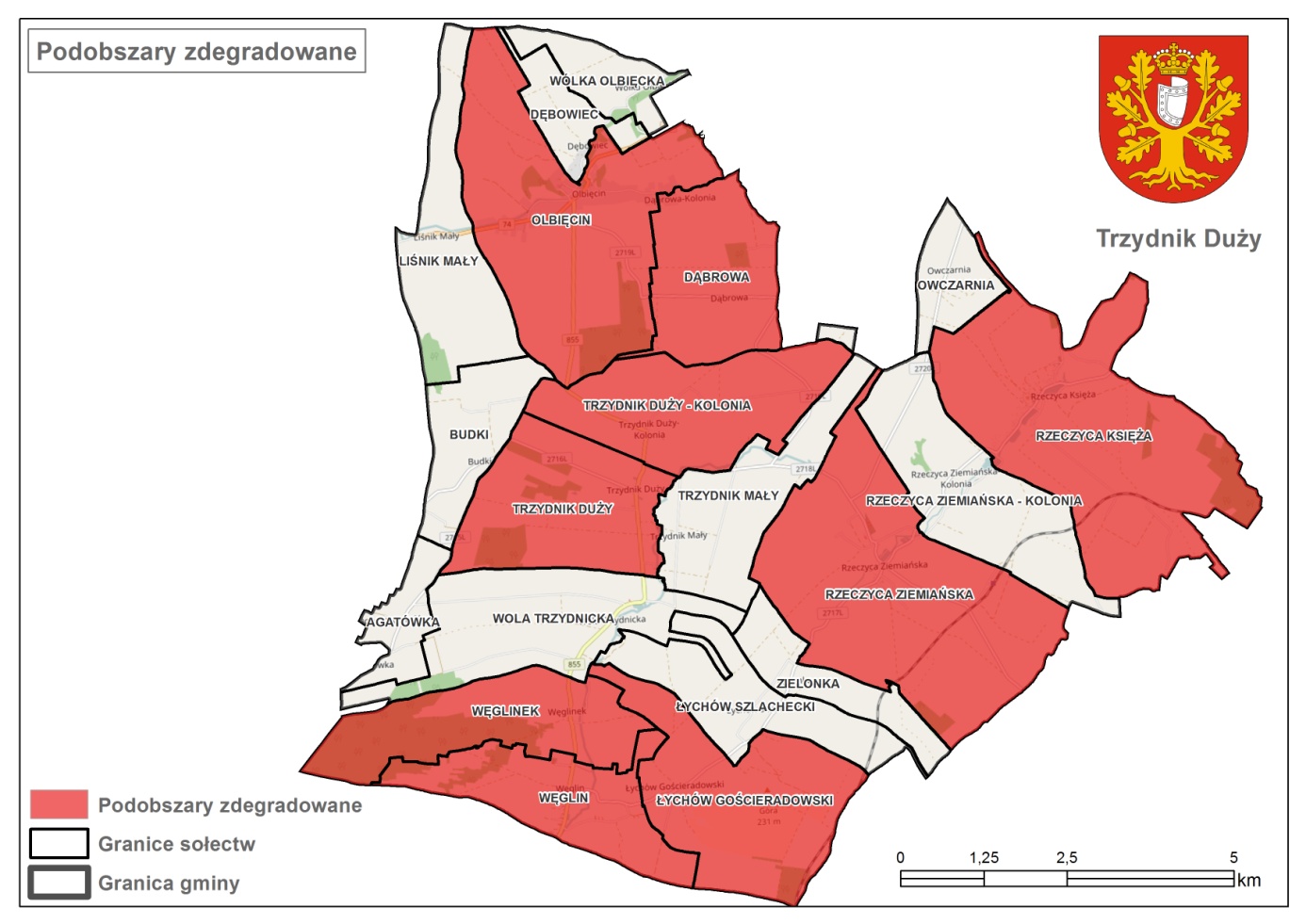 Obszar rewitalizacji na terenie Gminy Trzydnik DużyZgodnie z Wytycznymi w zakresie rewitalizacji w programach operacyjnych na lata 2014–2020, obszar rewitalizacji to obszar obejmujący całość lub część obszaru zdegradowanego, cechującego się szczególną koncentracją negatywnych zjawisk, na którym, z uwagi na istotne znaczenie dla rozwoju lokalnego, zamierza się prowadzić rewitalizację. Obszar rewitalizacji może być podzielony 
na podobszary, w tym podobszary nieposiadające ze sobą wspólnych granic, lecz nie może obejmować terenów większych niż 20% powierzchni Gminy oraz zamieszkałych przez więcej niż 30% mieszkańców Gminy (rozdział 3, pkt. 4 Wytycznych).W związku z powyższym, na terenie Gminy Trzydnik Duży wyznaczono podobszary, gdzie występuje kumulacja negatywnych zjawisk w sferze społecznej współwystępujących z negatywnymi zjawiskami w sferze gospodarczej, środowiskowej, technicznej, przestrzenno-funkcjonalnej.PROCEDURA WYZNACZENIA OBSZARU REWITALIZACJI:Zgodnie z Wytycznymi, przyjęto, iż obszar rewitalizacji może obejmować nie więcej niż 20% powierzchni Gminy i dotyczyć nie więcej 30 % ludności. Ponieważ wyznaczony obszar zdegradowany znacznie przekracza ww. wskaźniki, z obszaru zdegradowanego wydzielono obszar (składający się z podobszarów) wymagający podjęcia najpilniejszych działań rewitalizacyjnych.Uznano, iż obszar rewitalizacji to obszar, na którym występuje szczególna koncentracja negatywnych zjawisk. Jest to jednocześnie teren zamieszkały oraz taki na którym znajduje się infrastruktura/obiekty użyteczności publicznej zdegradowane, których przebudowa, adaptacja, remont przyczyni się do rozwiązania zdiagnozowanych problemów.Uznano, iż wyznaczony obszar rewitalizacji ma istotne znaczenie dla poziomu degradacji całej Gminy Trzydnik Duży, a także ma największy wpływ na jakość życia lokalnej społeczności oraz istotne znaczenie dla rozwoju Gminy Trzydnik Duży, wzrostu jej atrakcyjności i konkurencyjności.Biorąc pod uwagę analizę problemów występujących w poszczególnych sołectwach, zapisy 
w dokumentach strategicznych i planistycznych Gminy Trzydnik Duży oraz plany inwestycyjne władz Gminy Trzydnik Duży, wyznaczono obszar rewitalizacji i w jego obrębie podobszary:PODOBSZAR – SOŁECTWO TRZYDNIK DUŻY - obejmujący teren całego sołectwa Trzydnik Duży, zamieszkiwanego przez 357 osób, co stanowi 5,45% ogółu mieszkańców; zajmujący powierzchnię 5,64 km2, co stanowi 5,42% powierzchni ogółem Gminy Trzydnik Duży. PODOBSZAR – SOŁECTWO OLBIĘCIN - obejmujący teren całego sołectwa Olbięcin, zamieszkiwanego przez 637 osób, co stanowi 9,72% ogółu mieszkańców; zajmujący powierzchnię 10,48 km2, co stanowi 10,09% powierzchni ogółem Gminy Trzydnik Duży. Tak wyznaczony obszar rewitalizacji obejmuje powierzchnię 16,12 km2 (co stanowi 15,51% powierzchni ogółem Gminy Trzydnik Duży) oraz jest zamieszkały przez 994 osób (co stanowi 15,17% ludności ogółem Gminy Trzydnik Duży). Nie przekroczone są zatem limity wyznaczone w Wytycznych.Mapa 8 Obszar rewitalizacji na terenie Gminy Trzydnik Duży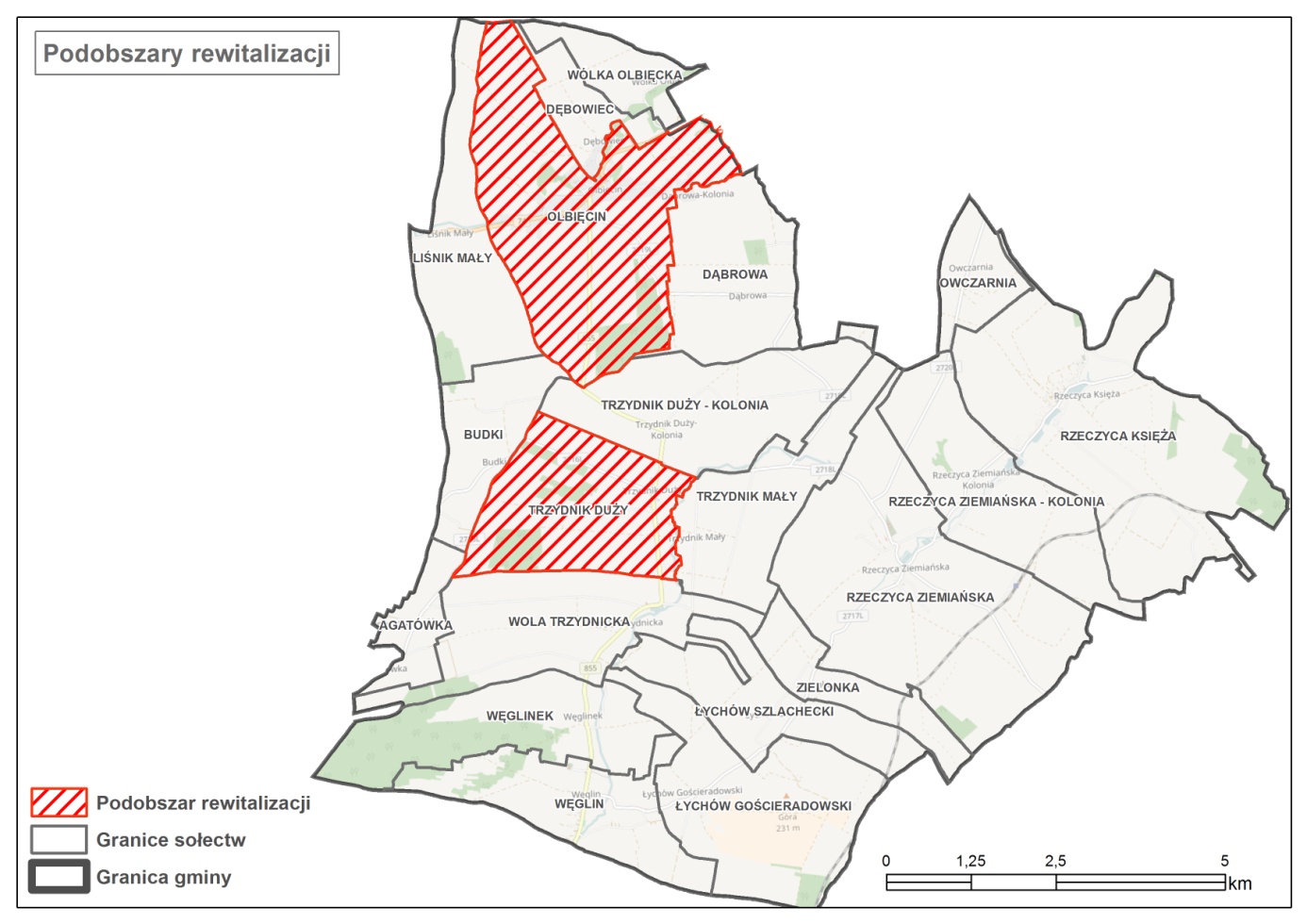 Źródło: Opracowanie własneCHARAKTERYSTYKA PODOBSZARÓW REWITALIZACJI:PODOBSZAR – SOŁECTWO TRZYDNIK DUŻY –  sołectwo położone jest niemal w centrum Gminy, przy drodze wojewódzkiej 855 Kraśnik-Stalowa Wola, w malowniczej dolinie rzeki Jędrzejówki. Jest to sołectwo typowo rolnicze, gdzie dominuje uprawa rzepaku i pszenicy. Trzydnik Duży jest siedzibą Gminy Trzydnik Duży. W sołectwie mieszczą się urzędy i instytucje: urząd Gminy, ośrodek pomocy społecznej, gimnazjum, przedszkole, biblioteka publiczna, ośrodek kultury, bank, ośrodek zdrowia, apteka, OSP, urząd pocztowy. Z nazwą miejscowości związany jest przekaz głoszący, że w okolicach Trzydnika, w drodze do Warszawy, na trzy dni, pod dębem, zatrzymał się Jan III Sobieski. Ta legenda widnieje na herbie Gminy Trzydnik Duży. Na podobszarze występuje szereg negatywnych zjawisk społecznych, w tym m.in. duża liczba osób korzystających ze środowiskowej pomocy społecznej z powodu bezrobocia i ubóstwa, obniżony poziom bezpieczeństwa (duża liczba przypadków przestępstw i wykroczeń). Na podobszarze współwystępują też inne negatywne zjawiska: obniżona jakość środowiska (duża ilość wyrobów azbestowych pozostałych do usunięcia znajduje się na obszarze sołectwa, występujące obszary dzikich wysypisk śmieci); brak sieci kanalizacyjnej; obiekty kultury, obiekty kultury fizycznej i rekreacji, obiekty użyteczności publicznej, tereny publiczne, wymagające poniesienia najpilniejszych nakładów finansowych, aby nadal mogły prawidłowo pełnić swoje funkcje. Zlokalizowany jest tu budynek Gminnego Ośrodka Kultury (wraz z OSP i Pocztą w jednym budynku) wymagający prac modernizacyjnych - budynek jest w złym stanie technicznym, mocno wyeksploatowany. W GOK jest mała powierzchnia użytkowa, brakuje pomieszczeń do organizacji zajęć, warsztatów, natomiast organizowanych jest dużo wydarzeń artystycznych. Są zajęcia plastyczne, muzyczne, taneczne. W związku z tym planowana jest rozbudowa sali widowiskowej i sceny, dobudowa sali bibliotecznej i plastycznej, dobudowa klatki schodowej i sanitariatów. W części użytkowanej przez OSP planowana jest dobudowa garaży dla samochodów strażackich i sanitariatów. Zlokalizowany jest tu budynek Publicznego Gimnazjum - wymagający prac modernizacyjnych (wymiany dachu, ocieplenia ścian, wymiany części stolarki okiennej). Przy budynku Publicznego Gimnazjum mieści się boisko z projektu „Moje Boisko-Orlik 2012”, hala sportowa i stadion do 500 miejsc, w miejscu tym utworzono Centrum Organizacji Imprez Sportowych i Kulturalnych, na którym organizowane są imprezy dla mieszkańców, takie jak: Dzień Sportu, zawody strażackie, festyn sołecki, dożynki gminne, dożynki powiatowe. W związku z czym istnieje konieczność rozbudowy obiektu o budowę muszli koncertowej, która ułatwi organizację i prowadzenie imprez dla mieszkańców i uatrakcyjni odbywające się koncerty oraz budowę siłowni zewnętrznej, która zwiększy dostępności miejsc rekreacji dla mieszkańców.PODOBSZAR – SOŁECTWO OLBIĘCIN –  sołectwo położone przy drodze krajowej Nr 74 Kraśnik-Annopol-Opatów. W sołectwie wybijają ze skał wapiennych silne źródła dające początek rzece Tuczyn - dopływowi Sanny. W Olbięcinie zachował się zespół parkowo-pałacowy z XIX w., obecnie użytkowany przez Specjalny Ośrodek Szkolno-Wychowawczy. Został on zmieniony i dostosowany do potrzeb ośrodka. Olbięcin należy do parafii rzymskokatolickiej p.w. Świętych Apostołów Piotra i Pawła. Kościół jest drewnianą, trzynawową świątynią wybudowaną w latach 1935-1937 wg projektu arch. Bohdana Kelles-Krausego. Na uwagę zasługuje zabytkowy, czarny ołtarz z rzeźbą przedstawiającą Trójcę Przenajświętszą. W kościele wykorzystano elementy wyposażenia z nieistniejącej kaplicy dworskiej. W Olbięcinie prężnie funkcjonuje Zespół Publicznych Placówek Oświatowych, tj. Publiczna Szkoła Podstawowa i Publiczne Przedszkole oraz Ochotnicza Straż Pożarna. Mieszkańcy podejmują inicjatywy edukacyjne, społeczne, kulturalne. Funkcjonuje tu Stowarzyszenie „Każdy ma szansę”, grupa nieformalna Klub Nowoczesnych Kobiet.Na podobszarze występuje szereg negatywnych zjawisk społecznych, w tym m.in. duża liczba osób korzystających ze środowiskowej pomocy społecznej z powodu bezrobocia i ubóstwa w skali Gminy, największa w skali Gminy liczba przestępstw i wykroczeń, skutkująca obniżonym poziomem bezpieczeństwa, Współwystępują tu też inne negatywne zjawiska: działające na terenie sołectwa mikroprzedsiębiorstwa mają duże problemy z utrzymaniem na rynku, co skutkuje wyrejestrowywaniem firm, obniżona jakość środowiska - duża ilość odpadów (azbestu) stwarzających zagrożenie dla życia i zdrowia ludzi lub stanu środowiska pozostałych do usunięcia na terenie sołectwa, obszary występowania dzikich wysypisk śmieci, brak sieci kanalizacyjnej; stan infrastruktury drogowej wymagający poprawy; obiekty użyteczności publicznej, obiekty kultury, obiekty kultury fizycznej i rekreacji, wymagające poniesienia najpilniejszych nakładów finansowych, aby nadal mogły prawidłowo pełnić swoje funkcje. Na podobszarze zlokalizowany jest plac, który wymaga uporządkowania i zagospodarowania w celu nadania funkcji użytkowych – społecznych.  Zlokalizowany jest tu budynek szkoły podstawowej z częścią przedszkolną wymagającą przebudowy w celu prawidłowego pełnienia funkcji społecznych. Ponadto, na podobszarze tym występują również duże luki w infrastrukturze drogowej, wpływające na obniżenie jakości życia mieszkańców i stanowiące barierę rozwoju obszaru Gminy.Wyznaczony obszar rewitalizacji ma istotne znaczenie dla polepszenia sytuacji życiowej mieszkańców, rozwoju przedsiębiorczości i ożywienia gospodarczego, poprawy jakości korzystania z przestrzeni publicznej i obiektów użyteczności. Przeprowadzenie kompleksowego procesu rewitalizacji we wskazanym obszarze wpłynie na poprawę zidentyfikowanych problemów, przyczyni się do polepszenia jakości życia lokalnej społeczności oraz wzrost atrakcyjności i konkurencyjności regionu. Proces ten jest niezbędny dla zrównoważonego rozwoju całej Gminy Trzydnik Duży.Wizja stanu obszaru po przeprowadzeniu rewitalizacji (planowany efekt rewitalizacji) Wizja określa stan docelowy, jaki ma mieć miejsce na obszarze wskazanym jako obszar rewitalizacji, do którego dążyć będzie cała wspólnota samorządowa, wykorzystując przy tym możliwości płynące 
z posiadanego potencjału własnego i szans pojawiających się w najbliższym otoczeniu. Zespół pracujący nad przygotowaniem Lokalnego Programu Rewitalizacji Gminy Trzydnik Duży po analizie wszystkich uwarunkowań lokalnych przyjął następujące sformułowanie wizji obszaru rewitalizacji:Cele rewitalizacji oraz odpowiadające zidentyfikowanym potrzebom rewitalizacyjnym kierunki działań mających na celu eliminację lub ograniczenie negatywnych zjawisk W ramach Lokalnego Programu Rewitalizacji Gminy Trzydnik Duży wyznaczone zostały trzy główne cele rewitalizacji, są to: Znaczne ograniczenie negatywnych zjawisk społecznych (ubóstwo, bezrobocie) oraz zahamowanie procesów ich rozprzestrzeniania się na teren całej Gminy.Cel zakłada ograniczenie negatywnych zjawisk społecznych (bieda, bezrobocie, ubóstwo) 
i zahamowanie procesów ich rozprzestrzeniania się na teren całej gminy poprzez wspieranie rozwoju kapitału ludzkiego na obszarach wyznaczonych do rewitalizacji ukierunkowane 
na podniesienie poziomu wykształcenia, wiedzy umiejętności, aktywności mieszkańców, szczególnie grup zmarginalizowanych. Ważnym elementem budowania kapitału społecznego jest realizacja działań zapobiegających patologiom oraz ograniczanie wykluczenia społecznego na wskazanych obszarach. Istotne jest, aby poprzez współudział w realizowanych projektach oraz udostępnienie oferty usług społecznych, edukacyjnych, kulturalnych, zachęcić jak największą część mieszkańców obszarów rewitalizowanych do podjęcia działań służących ich poprawie oraz neutralizować problemy jakimi są m.in. bezrobocie, ubóstwo, często prowadzące do wykluczenia społecznego. Proponowana oferta, zorientowana na aktywizację i integrację lokalnej społeczności powinna być dostosowana 
i atrakcyjna do różnych grup wiekowych oraz zainteresowań.Cel zakłada realizację projektów w obszarze infrastruktury, które bezpośrednio wpłyną na podniesienie jakości kapitału społecznego, ograniczenie negatywnych zjawisk społecznych (w postaci biedy, ubóstwa), aktywizację społeczną, kulturalną oraz budowanie poczucia tożsamości lokalnej. Zwiększenie poziomu aktywności gospodarczej i poprawa atrakcyjności przestrzeni publicznej obszaru Gminy. Nowoczesna i dostosowana do potrzeb infrastruktura stanowi podstawę do prężnego rozwoju społeczno-gospodarczego obszaru. Cel ten zakłada zwiększenie poziomu aktywności gospodarczej 
i poprawę atrakcyjności gminy polegającą na zorganizowaniu interesującej pod względem społecznym, kulturowym, gospodarczym przestrzeni publicznej w postaci obiektów infrastruktury publicznej, stref aktywności i integracji lokalnej społeczności, miejsc przeznaczonych pod funkcje gospodarcze. Istotna jest realizacja przedsięwzięć zorientowanych na poprawę infrastruktury nieprawidłowo funkcjonującej, uzupełnionej o ofertę skierowaną do różnych grup wiekowych mieszkańców, która przyczyni się przede wszystkim do poprawy warunków życia osób korzystających z przestrzeni publicznej. Likwidacja barier rozwojowych w sferze gospodarczej/ społecznej/ przestrzennej/ środowiskowej.Stan infrastruktury gospodarczej, technicznej na terenie danego obszaru determinuje jego pozycję konkurencyjną na rynku regionalnym i subregionalnym oraz jest wyznacznikiem poziomu życia mieszkańców. Wprowadzanie nowoczesnych rozwiązań w tej dziedzinie i upowszechnianie ich 
na terenie obszarów wskazanych do rewitalizacji w ogromnym stopniu ułatwi mieszkańcom codzienne życie, zachęci nowe osoby do migracji w celach osadniczych oraz rozwoju przedsiębiorczości na obszarze gminy. Dostrzegając bieżące problemy związane z funkcjonowaniem urządzeń użyteczności publicznej zakłada się realizację projektów zmierzających ku radykalnej poprawie tej sytuacji. W szczególności dotyczy to konieczności podjęcia działań polegających na budowie i modernizacji dróg (m.in. w tym poprawie nawierzchni dróg oraz, rozbudowie sieci chodników i oświetlenia ulicznego), budowy infrastruktury wodno-kanalizacyjnej. Zakłada się również działania z zakresu zagospodarowania terenów publicznych, które zapewnią korzyści z życia w bardziej przyjaznym i bezpiecznym otoczeniu.Lista planowanych, podstawowych projektów i przedsięwzięć rewitalizacyjnych wraz z ich opisami Aby zrealizować cele i kierunki określone w Programie, sporządzono zestawienie przedsięwzięć rewitalizacyjnych: Podstawowych, tj. takich bez których realizacja celów Programu nie będzie możliwa, 
a obszary rewitalizacji nie będą w stanie wyjść z sytuacji kryzysowej. Ich realizacja jest kluczowa dla powodzenia całego procesu rewitalizacji Gminy Trzydnik Duży.Uzupełniających, tj. takich, które są oczekiwane ze względu na realizację celów rewitalizacji ale ich skala oddziaływania jest mniejsza.Poniżej zaprezentowano przedsięwzięcia podstawowe, zaplanowane do realizacji w ramach Lokalnego Programu Rewitalizacji Gminy Trzydnik Duży. W opisie przedsięwzięć uwzględniono: nazwę projektu, wskazanie podmiotu realizującego, zakres, okres realizacji projektu (rok rozpoczęcia 
i zakończenia), lokalizację projektu (tj. miejsce przeprowadzenia projektu), szacunkową wartość, potencjalne źródła finansowania, prognozowane rezultaty wraz ze sposobem ich oceny, odniesienie projektu do celów rewitalizacji. Projekty przyporządkowano do poszczególnych obszarów rewitalizacji.Charakterystyka pozostałych rodzajów przedsięwzięć rewitalizacyjnych realizujących kierunki działań, mających na celu eliminację lub ograniczenie negatywnych zjawisk powodujących sytuację kryzysową Poniżej zaprezentowano uzupełniające przedsięwzięcia rewitalizacyjne, mające na celu eliminację lub ograniczenie negatywnych zjawisk powodujących sytuację kryzysową. W opisie uwzględniono: nazwę projektu, wskazanie podmiotu realizującego, zakres, okres realizacji projektu (rok rozpoczęcia 
i zakończenia), lokalizację projektu (tj. miejsce przeprowadzenia projektu), szacunkową wartość, potencjalne źródła finansowania, prognozowane rezultaty wraz ze sposobem ich oceny, odniesienie projektu do celów rewitalizacji. Mechanizmy zapewnienia komplementarności między poszczególnymi projektami/przedsięwzięciami rewitalizacyjnymi oraz pomiędzy działaniami różnych podmiotów i funduszy na obszarze objętym programem rewitalizacji Lokalny Program Rewitalizacji Gminy Trzydnik Duży ujmuje działania w sposób kompleksowy 
(z uwzględnieniem projektów rewitalizacyjnych współfinansowanych ze środków EFRR, EFS, FS oraz innych publicznych lub prywatnych) tak, aby nie pomijać aspektu społecznego oraz gospodarczego lub przestrzenno-funkcjonalnego lub technicznego lub środowiskowego związanego zarówno 
z danym obszarem, jak i jego otoczeniem. W trakcie opracowywania i wdrażania programu rewitalizacji nie dopuszcza się możliwości planowania i realizacji tylko wybiórczych inwestycji, nastawionych jedynie na szybki efekt poprawy estetyki przestrzeni, skupionych tylko na działaniach remontowych czy modernizacyjnych, które nie skutkują zmianami strukturalnymi na obszarze rewitalizacji. Lokalny Program Rewitalizacji złożony z wielu różnorodnych projektów jest konstrukcją warunkującą osiągnięcie kompleksowości interwencji. Oczekuje się wzajemnego powiązania oraz synergii projektów rewitalizacyjnych. Nie oznacza to w każdym przypadku obowiązku jednoczesnej realizacji projektów, lecz synchronizację efektów ich oddziaływania na sytuację kryzysową.Projekty rewitalizacyjne/przedsięwzięcia rewitalizacyjne przedstawione w Lokalnym Programie Rewitalizacji Gminy Trzydnik Duży są ze sobą komplementarne w aspektach przestrzennym, problemowym, proceduralno-instytucjonalnym, międzyokresowym oraz źródeł finansowania.Komplementarność przestrzennaZakłada się, iż projekty opracowane i przyjęte wstępnie działania w ramach Lokalnego Programu Rewitalizacji Gminy Trzydnik Duży będą na siebie wzajemnie oddziaływać. Dzięki działaniom aktywizacyjnym i społecznym niniejszy Program efektywnie oddziaływać będzie na cały dotknięty kryzysem obszar (a nie punktowo, w pojedynczych miejscach), poszczególne projekty rewitalizacyjne wzajemnie się będą dopełniały przestrzennie i zachodził będzie między nimi efekt synergii. Wybór działań i ich dobór miał na celu, by prowadzone działania nie skutkowały przenoszeniem problemów na inne obszary lub nie prowadziły do niepożądanych efektów społecznych takich jak segregacja społeczna i wykluczenie. Projekty, które zostały wybrane do realizacji w ramach niniejszego Programu są odpowiedzią na główne problemy obszaru rewitalizacji, jednakże w wyniku ich realizacji pozytywne skutki widoczne będą na całym obszarze Gminy Trzydnik Duży, ponieważ większość z podejmowanych działań podejmowanych dotyczy terenów publicznych/ obiektów użyteczności publicznej, z których będą  mogli korzystać  mieszkańcy całego obszaru Gminy. Komplementarność problemowaW Lokalnym Programie Rewitalizacji Gminy Trzydnik Duży zapewniono komplementarność problemową, założono do realizacji projekty/przedsięwzięcia rewitalizacyjne, które wzajemnie dopełniają się tematycznie, sprawiając, że Program będzie oddziaływał na obszar rewitalizacji całościowo, we wszystkich niezbędnych aspektach (społecznym, gospodarczym, przestrzenno-funkcjonalnym, technicznym, środowiskowym). Zorientowane na poprawę jakości życia mieszkańców zaplanowane działania rewitalizacyjne w ramach niniejszego Programu są powiązane z kierunkami rozwoju Gminy Trzydnik Duży wskazanymi w Strategii Rozwoju Społeczno-Gospodarczego Gminy Trzydnik Duży na lata 2015-2020 oraz Strategii Rozwiązywania Problemów Społecznych Gminy Trzydnik Duży na lata 2016-2025.Komplementarność proceduralno-instytucjonalnaW Lokalnym Programie Rewitalizacji Gminy Trzydnik Duży zapewniono komplementarność proceduralno-instytucjonalną. Za realizację Lokalnego Programu Rewitalizacji Gminy Trzydnik Duży odpowiada Wójt Gminy Trzydnik Duży oraz Rada Rewitalizacji - podmiot powołany w formie zarządzenia Wójta Gminy na okres realizacji projektu. Rada Rewitalizacji - reprezentuje interesy wszystkich grup interesariuszy rewitalizacji w działaniach podejmowanych przez Gminę, w związku z przygotowaniem, przeprowadzeniem i oceną działań rewitalizacyjnych. Rada Rewitalizacji pełni funkcję opiniodawczo – doradczą Wójta Gminy. Po uchwaleniu LPR zostanie w przyszłości powołany Zespół Projektowy – odpowiedzialny za realizacje poszczególnych przedsięwzięć w ramach projektów, decyzją Wójta Gminy zostanie wybrany Koordynator projektowy, odpowiedzialny za nadzór nad pracą Zespołu Projektowego.Komplementarność międzyokresowaW Lokalnym Programie Rewitalizacji Gminy Trzydnik Duży zapewniono komplementarność międzyokresową. Program zapewnia ciągłość realizowanych od kilku lat działań na terenie Gminy Trzydnik Duży, wyrażającą się we wpisaniu projektów w dokonane inwestycje w poprzednim okresie programowania. Wykonane analizy związane z realizowanymi projektami w okresie poprzedniej perspektywy finansowej, pozwoliły na stworzenie listy przedsięwzięć/projektów w ramach opracowanego Lokalnego Programu Rewitalizacji, które służyć mają uzupełnianiu niezbędnych luk koniecznych do rozwiązywania zdiagnozowanych problemów i efektywne wykorzystanie środków z aktualnego okresu programowania.Komplementarność źródeł finansowaniaLokalnym Programie Rewitalizacji Gminy Trzydnik Duży zapewniono komplementarność źródeł finansowania. Do realizacji założonych projektów rewitalizacyjnych w niniejszym Programie zostaną wykorzystane wszelkie wielofunduszowe źródła finansowania w kontekście polityki spójności 
2014-2020 (EFRR, EFS, FS) oraz innych dostępnych na terenie Gminy funduszy z wykluczeniem ryzyka podwójnego dofinansowania. Indykatywne ramy finansowe Finansowanie przedsięwzięć wpisanych do Lokalnego Programu Rewitalizacji będzie się odbywać przede wszystkim ze środków budżetowych Gminy Trzydnik Duży, przy współfinansowaniu ze środków zewnętrznych, głównie unijnych. Podstawowe, pozabudżetowe, źródła finansowania zaplanowanych działań:Środki pochodzące z funduszy unijnych, w ramach krajowych i regionalnych programów operacyjnych.Inne zagraniczne środki finansowe.Środki prywatne (m.in. pochodzące od organizacji pozarządowych i firm realizujących programy wsparcia).Środki budżetu państwa, w ramach m.in. Narodowego funduszu ochrony środowiska 
i gospodarki wodnej, wojewódzkiego funduszu ochrony środowiska i gospodarki wodnej.Inne środki publiczne – np. Fundusze celowe.Kredyty, pożyczki, obligacje i inne instrumenty finansowe kierowane do JST.Środki unijne na działania rewitalizacyjne będą pozyskiwane głównie z Regionalnego Programu Operacyjnego Województwa Lubelskiego na lata 2014-2020, w ramach którego działaniem dedykowanym rewitalizacji jest:13.4 Rewitalizacja obszarów wiejskich.Przedsięwzięcia mogą być też współfinansowane z programów krajowych, m.in. Programu Operacyjnego Infrastruktura i Środowisko 2014-2020, Programu Operacyjnego Wiedza Edukacja Rozwój 2014-2020, Programu Rozwoju Obszarów Wiejskich 2014-2020, Programu Operacyjnego Polska Wschodnia 2014-2020.Tabela 40 Szacunkowe ramy finansowe przedsięwzięć Lokalnego Programu Rewitalizacji Gminy Trzydnik DużyŹródło: Opracowanie własne Mechanizmy włączenia interesariuszy w proces rewitalizacjiSzczególnie ważnym elementem procesu opracowywania Lokalnego Programu Rewitalizacji Gminy Trzydnik Duży jest partycypacja społeczna. Lokalny Program Rewitalizacji wypracowywany został przez samorząd gminny i poddawany dyskusji w oparciu o diagnozę lokalnych problemów: społecznych, gospodarczych, przestrzenno-funkcjonalnych, technicznych i środowiskowych. Prace nad przygotowaniem Programu, jak również wdrażanie (realizacja) programu oparte są na współpracy ze wszystkimi grupami interesariuszy, w tym szczególnie ze społecznością obszarów rewitalizacji, innymi ich użytkownikami, przedsiębiorcami i organizacjami pozarządowymi. Partycypacja społeczna została wpisana w proces rewitalizacji jako fundament działań na każdym etapie tego procesu (diagnozowanie, programowanie, wdrażanie, monitorowanie). Grupami interesariuszy zaangażowanymi w opracowanie Lokalnego Programu Rewitalizacji są:Mieszkańcy obszaru rewitalizacji.Przedstawiciele  Rady  Gminy Trzydnik Duży.Podmioty prowadzące na obszarze Gminy Trzydnik Duży działalność społeczną, w tym organizacje pozarządowe i grupy nieformalne.Przedsiębiorcy prowadzący działalność gospodarczą na terenie Gminy Trzydnik Duży.Pracownicy Urzędu Gminy i gminnych jednostek organizacyjnych.Członkowie Zespołu Projektowego.W ramach konsultacji społecznych odbyły się:Konsultacje społeczne w sprawie wyznaczenia obszaru zdegradowanego i obszaru rewitalizacji Gminy Trzydnik Duży dla potrzeb sporządzenia Lokalnego Programu Rewitalizacji.Konsultacje społeczne w sprawie przeprowadzenia konsultacji społecznych dotyczących przedsięwzięć i projektu Lokalnego Programu Rewitalizacji Gminy Trzydnik Duży.KONSULTACJE SPOŁECZNE W SPRAWIE WYZNACZENIA OBSZARU ZDEGRADOWANEGO I OBSZARU REWITALIZACJI.Dnia 4 kwietnia 2017 r. przez Wójta Gminy Trzydnik Duży zostało wydane zarządzenie Nr 181/2017
w sprawie przeprowadzenia konsultacji społecznych w sprawie wyznaczenia obszaru zdegradowanego i obszaru rewitalizacji Gminy Trzydnik Duży dla potrzeb sporządzenia Lokalnego Programu Rewitalizacji.Przeprowadzone konsultacje społeczne, które odbyły w okresie od dnia 12 kwietnia 2017 r. do dnia 
18 kwietnia 2017 r. w przedmiocie wyznaczenia obszaru zdegradowanego i obszaru rewitalizacji Gminy Trzydnik Duży dla potrzeb sporządzenia Lokalnego Programu Rewitalizacji, miały na celu zebranie uwag, opinii i propozycji dotyczących wyznaczenia obszaru kryzysowego, na podstawie analizy koncentracji negatywnych zjawisk ze sfery społecznej oraz uzupełniająco ze sfery gospodarczej, środowiskowej, przestrzenno-funkcjonalnej, technicznej.Konsultacje społeczne przeprowadzone zostały w następujących formach:Spotkania publicznego w formie spaceru badawczego połączonego z wywiadami w dniu 18.04.2017 r. (spotkanie przed budynkiem Urzędu Gminy). Rozmowy z mieszkańcami oraz lokalnymi liderami miały na celu omówienie wyznaczonego obszaru zdegradowanego i obszaru rewitalizacji na terenie Gminy Trzydnik Duży. Podczas spaceru badawczego pozyskano rzetelne i prawdziwe dane dotyczące sfery społecznej, gospodarczej, środowiskowej, przestrzennej i technicznej Gminy Trzydnik Duży. Podczas spaceru badawczego pozyskano rzetelne i prawdziwe dane dotyczące sfery społecznej, gospodarczej, środowiskowej, przestrzennej i technicznej Gminy Trzydnik Duży. W spacerze badawczym wzięło udział 9 osób, w tym 5 przedstawicieli mieszkańców obszaru rewitalizacji, 1 przedstawicieli organizacji pozarządowych, 2 pracowników gminnej jednostki organizacyjnej, 1 członek Zespołu Projektowego.Spotkania publicznego w formie debaty konsultacyjnej w dniu 18.04.2017 r. na której omówiony został projekt wyznaczenia obszaru zdegradowanego i obszaru rewitalizacji na Gminy Trzydnik Duży – opracowany na podstawie danych zastanych pochodzących z instytucji publicznych oraz ankiet dostarczonych przez mieszkańców Gminy. Spotkanie rozpoczęło się o godzinie 14.00 w Sali konferencyjnej Urzędu Gminy. W debacie konsultacyjnej wzięło udział 11 osób, w tym 1 przedstawiciel mieszkańców obszaru rewitalizacji, 2 przedstawicieli  Rady  Gminy Trzydnik Duży, 1 przedstawiciel organizacji pozarządowej,  1 pracownik gminnej jednostki organizacyjnej, 3 członków Zespołu Projektowego oraz 3 pracowników Urzędu Gminy.Zbierania pisemnych opinii za pomocą formularza i ankiety zamieszczonych na stronie podmiotowej gminy w Biuletynie Informacji Publicznej oraz na stronie internetowej Urzędu Gminy Trzydnik Duży – www.trzydnikduzy.pl (zakładka „Rewitalizacja Gminy Trzydnik Duży").Pisemnego wyrażania opinii i uwag, przesyłanych za pośrednictwem poczty elektronicznej na adres: ugtrzydnik@ops.pl.KONSULTACJE SPOŁECZNE DOTYCZĄCE PRZEDSIĘWZIĘĆ I PROJEKTU LOKALNEGO PROGRAMU REWITALIZACJI. (…) Wybór narzędzi wynikał z następujących przesłanek:Spacer badawczy - to narzędzie partycypacyjne, które umożliwiło zaangażowanie 
i aktywizację interesariuszy do udziału w opiniowaniu zaproponowanych rozwiązań rewitalizacyjnych. W toku opracowania Lokalnego Programu Rewitalizacji zastosowanie niniejszej formy aktywizacji umożliwiło wykorzystanie pozytywnych efektów pracy grupowej a także wypracowywanie konsensusu uwzględniającego punkty widzenia różnych grup interesariuszy. Oznacza to, że prace odbywały się w partnerstwie pomiędzy władzami samorządowymi a obywatelami.Warsztaty/debata konsultacyjna - do ważnych zalet wskazanych technik partycypacyjnych należy możliwości wykorzystania pozytywnych efektów pracy grupowej m.in. efektu synergii czy zwiększonej motywacji i poczucia bezpieczeństwa uczestników spotkania. Zaproszenie 
do udziału w spotkaniu skierowane zostało do różnych grup interesariuszy, dzięki czemu możliwe było zestawienie ze sobą różnych punktów widzenia i dążenie do wspólnego wypracowywania rozwiązań kompromisowych w przypadku odrębnej koncepcji niektórych mieszkańców na temat wyznaczania obszaru zdegradowanego i obszaru rewitalizacji.Zgłaszanie uwag on-line - zgłaszanie uwag drogą on-line poprzez zamieszczony formularz 
na stronie internetowej Gminy i w Biuletynie Informacji Publicznej Urzędu Gminy przełożyło się na jakość końcowej wersji Programu Rewitalizacji. Dzięki wykorzystaniu Internetu wszyscy chętni interesariusze mogli wziąć udział w konsultacjach w dogodnym dla siebie czasie, korzystając z dowolnego urządzenia z dostępem do Internetu. Ważną zaletą tego sposobu zgłaszania uwag jest również ustrukturyzowanie zgłaszanych uwag, umożliwiające ich sprawne opracowanie. W trakcie konsultacji społecznych uzyskano informację o problemach, trudnych sytuacjach, które potęgują zdiagnozowane zjawiska na omawianym terenie, 
jak również propozycje przedsięwzięć rewitalizacyjnych.Celem partycypacji społecznej było uzyskanie możliwie największego współuczestnictwa interesariuszy w konsultacjach społecznych i uzyskanie możliwie najlepszego i najbardziej efektywnego rozwiązania problemu i utrzymanie rezultatów projektu w czasie. Konsultacje zapewniły:Wyrażenie potrzeb i życzeń mieszkańców.Edukacja, rozwijanie kompetencji obywatelskich.Integracja –między sobą i z miejscem zamieszkania.Zmniejszenie oporu na wprowadzanie zmian.Kreatywne pomysły – praca grupowa. W ramach projektu konsultacje społeczne zostały wsparte działaniami promocyjno-informacyjnymi. Rozpowszechnianie informacji dotyczących rewitalizacji jest pierwszym, niezbędnym komponentem motywowania mieszkańców do aktywnego udziału w przygotowywaniu i wdrażaniu programu rewitalizacji. Zastosowanie m.in. nowoczesnych kanałów komunikacji (Internet) pozwoliło na maksymalizację zasięgu działań informacyjno-promocyjnych, a tym samym zwiększy ich skuteczność. Podjęte zostały następujące działania promocyjne:Ogłoszenie w lokalnej prasie lokalnej. Emisja 2 ogłoszeń - na początku i końcu realizacji Lokalnego Programu Rewitalizacji.Utworzenie profilu na portalu społecznościowym i zakładki na stronie internetowej. Powyższe zadanie przybliżyło młodszemu pokoleniu prace nad Programem. Z kanału mogły skorzystać również osoby z trudnościami w poruszaniu się czy osoby niedosłyszące.  System realizacji (wdrażania) programu rewitalizacji Pierwszym etapem wdrażania Lokalnego Programu Rewitalizacji Gminy Trzydnik Duży jest jego przyjęcie przez Radę Gminy w drodze uchwały. Podobnie będzie się odbywała ewentualna aktualizacja Programu.Za realizację Programu odpowiada Wójt Gminy Trzydnik Duży wraz z pracownikami Urzędu Gminy. Wynika to przede wszystkim z faktu, iż pracownicy samorządowi posiadają odpowiednie doświadczenie w zakresie realizacji dokumentów strategicznych i planistycznych Gminy oraz prowadzenia różnego rodzaju inwestycji infrastrukturalnych i społecznych, w tym współfinansowanych ze środków unijnych. Swoim doświadczeniem i wiedzą gwarantują należytą realizację Programu. Pracownicy Urzędu wejdą w skład powołanego Zespołu Projektowego. W proces wdrażania Programu zaangażowany zostanie również Rada Rewitalizacji.Struktura zarządzania:Wójt Gminy Trzydnik Duży - odpowiada za bieżący nadzór nad realizacją Programu, decyduje o konieczności aktualizacji Programu, zatwierdza wybór projektów do realizacji, decyduje o zaangażowaniu finansowym Gminy w realizację Programu i dba o zagwarantowanie w budżecie Gminy środków finansowych na jego realizację.Zespół Projektowy – zostanie w przyszłości powołany przy realizacji poszczególnych przedsięwzięć w ramach projektów, decyzją Wójta Gminy zostanie wybrany Koordynator projektowy, odpowiedzialny za nadzór nad pracą Zespołu Projektowego. W skład Zespołu Projektowego wejdą pracownicy komórek organizacyjnych Urzędu Gminy. Z pracowników Urzędu Gminy wyłoniony zostanie również Koordynator projektowy. Pracownicy odpowiadają za koordynację spraw związanych z procesem rewitalizacji, przygotowanie i prowadzenie działań związanych z realizacją poszczególnych projektów zapisanych w Programie (w tym przygotowanie dokumentacji, przeprowadzenie postępowań przetargowych, promocja projektów), składanie wniosków o dofinansowanie dla projektów rewitalizacyjnych, kontrolowanie stopnia realizacji celów Programu i cykliczne sporządzanie raportów, monitoring i ocenę postępów we wdrażaniu dokumentu, aktualizację i ewaluację Programu.Rada Rewitalizacji - reprezentuje interesy wszystkich grup interesariuszy rewitalizacji 
w działaniach podejmowanych przez Gminę, w związku z przygotowaniem, przeprowadzeniem i oceną działań rewitalizacyjnych. Pełni funkcję opiniodawczo – doradczą Wójta Gminy. W skład Rady wchodzą przedstawiciele interesariuszy rewitalizacji oraz eksperci, w tym: członkowie zespołu projektowego, przedstawiciele Rady Gminy, przedstawiciele mieszkańców Gminy, osoby wskazane przez organizacje pozarządowe z terenu Gminy, osoby reprezentujące przedsiębiorców prowadzących działalność gospodarczą na terenie Gminy. Rada opiniuje sprawozdania z realizacji Programu, monitoruje skuteczność realizacji Programu, zgłasza propozycje nowych zadań ważnych z punktu widzenia interesariuszy.W celu odpowiedniego wdrożenia Programu oraz przeprowadzenia wszystkich działań w nim przewidywanych, poza współpracą w ramach struktur Urzędu Gminy i Rady Rewitalizacji, konieczne jest zaangażowanie niezależnych podmiotów działających na terenie Gminy (instytucji samorządowych, organizacji społecznych, przedstawicieli mieszkańców, przedsiębiorców) 
i prowadzenie dialogu społecznego w zakresie wdrożenia LPR. Włączenie ww. interesariuszy w proces realizacji Programu zapewnione zostanie poprzez przede wszystkim uczestnictwo w pracach Rady Rewitalizacji. Stanowi ona platformę współpracy pomiędzy interesariuszami a organami Gminy w sprawach dotyczących przygotowania, prowadzenia i oceny procesu rewitalizacji. Współpraca dotyczyć będzie w szczególności:Przygotowania i opiniowania dokumentów dotyczących rewitalizacji.Wyboru i realizacji przedsięwzięć rewitalizacyjnych.Kojarzenia partnerów do wspólnych przedsięwzięć.Wymiany doświadczeń i informacji o potrzebach i pomysłach związanych z rozwojem Gminy.Zapewnienia kompleksowego podejścia do rozwiązywania problemów zdiagnozowanych 
w programie.Aktualizowania dokumentów dotyczących rewitalizacji.Budowy sieci partnerstwa na rzecz rozwoju Gminy.Komunikacja z interesariuszami oraz informowanie i promocja LPR odbywa się przy wykorzystaniu wielu różnych kanałów, m.in. strona internetowa Gminy i funkcjonująca na niej zakładka dotycząca rewitalizacji, spotkania i konferencje organizowane przez Urząd Gminy i Rada Rewitalizacji, portal społecznościowy, informacje w mediach lokalnych.Celem komunikacji i promocji jest podniesienie świadomości społecznej na temat konieczności podjęcia działań rewitalizacyjnych i korzyści z nich płynących oraz włącznie lokalnej społeczności 
do aktywnego udziału w przygotowaniu i realizacji procesu rewitalizacji.  System monitoringu i oceny skuteczności działań i system wprowadzania modyfikacji w reakcji na zmiany w otoczeniu programu MONITORING.Aby zapewnić prawidłową realizację Programu Rewitalizacji, zaplanowany zostanie system monitowania postępów i oceny prac. Dzięki prowadzonemu systematycznie monitoringowi, możliwa będzie wczesna diagnoza pojawiających się trudności, mających wpływ na realizowane przedsięwzięcia, ich terminowość i osiągnięcie celów Programu.Monitoring będzie się opierał na pozyskiwaniu i analizowaniu danych dotyczących poszczególnych przedsięwzięć zapisanych w Programie, nadzorze prowadzonych inwestycji (w tym ich kontrola finansowa i poprawność wydatkowanych środków), obserwowaniu zmian zachodzących w wyniku realizacji działań. Głównymi obszarami monitorowania i oceny Programu będą:Cele i kierunki działań założone w dokumencie,Przedsięwzięcia rewitalizacyjne wpisane do Programu.W ramach monitoringu, opracowywane będą co 2 lata sprawozdania z realizacji przedsięwzięć i celów Programu. Zawarte tam będą dane dotyczące m.in. podstawowych danych o poszczególnych inwestycjach i stopniu ich realizacji, osiągniętych efektów w wyniku wdrożenia działań, napotkanych problemach w trakcie ich realizacji. Opracowane sprawozdania będą podstawą zbiorczego podsumowania efektów wdrożenia Lokalnego Programu Rewitalizacji Gminy Trzydnik Duży. Monitoring będzie prowadzony w ramach struktury organizacyjnej Urzędu Gminu, przede wszystkim przez pracowników odpowiedzialnych za wdrożenie Programu. W proces monitorowania zaangażowana będzie też Rada Rewitalizacji – będzie m.in. opiniować przygotowane sprawozdania.EWALUACJA I AKTUALIZACJA.Oprócz bieżącego monitoringu wdrażania Lokalnego Programu Rewitalizacji, prowadzona będzie ewaluacja dokumentu wraz ze wskazaniem jego rezultatów i oceną jego wpływu na poprawę sytuacji społeczno-gospodarczej Gminy. Celem ewaluacji jest poprawa jakości i skuteczności Programu 
w odniesieniu do zdefiniowanych problemów na obszarach rewitalizacji. Służy oszacowaniu stopnia osiągnięcia celów, realizacji działań, a poprzez to - stopnia wdrożenia całego dokumentu.Ewaluacja będzie prowadzona:W trakcie realizacji Programu (tj. połowie okresu jego realizacji) – oceniane będą realizowane przedsięwzięcia, racjonalność wydawanych środków finansowych, postęp 
we wdrażaniu całego dokumentu i osiągnięciu założonych celów i efektów.Po zakończeniu realizacji Programu – kompleksowa ocena długoterminowego wpływu zrealizowanych przedsięwzięć i całego dokumentu na sytuację społeczną i gospodarczą Gminy.Opracowany zostanie raport z ewaluacji Programu, przygotowany przez pracowników Urzędu Gminy 
i opiniowany przez Radę Rewitalizacji. W przypadku, gdy Program Rewitalizacji będzie wymagał uaktualnienia lub zmiany, będzie to dokonywane przez Radę Gminy w formie uchwały, na wniosek Wójta. Podstawą do aktualizacji Programu mogą być również wnioski poszczególnych interesariuszy rewitalizacji, składane za pośrednictwem ich przedstawicieli w Radzie Rewitalizacji lub bezpośrednio do Urzędu Gminy (podobnie jak to było w trakcie opracowywania LPR). Po zakończeniu realizacji Programu, na podstawie osiągniętych efektów i celów oraz określenia potrzeb mieszkańców i możliwości finansowych władz Gminy, podjęte zostaną kroki w celu wyznaczenia kierunków rewitalizacji na kolejne lata. Sporządzone zostanie też zestawienie przedsięwzięć rewitalizacyjnych do realizacji w następnych latach.Spis tabelTabela 1 Liczba osób korzystająca z zasiłków z powodu bezrobocia w latach 2011-2015 w Gminie Trzydnik Duży	20Tabela 2 Negatywne zjawiska społeczne - liczba osób korzystająca z zasiłków z powodu bezrobocia	22Tabela 3 Liczba osób korzystająca z zasiłków z powodu ubóstwa w latach 2011-2015 w Gminie Trzydnik Duży	25Tabela 4 Negatywne zjawiska społeczne - liczba osób korzystająca z zasiłków z powodu ubóstwa	27Tabela 5 Liczba przestępstw i wykroczeń w 2016 roku w Gminie Trzydnik Duży	28Tabela 6 Negatywne zjawiska społeczne - liczba przestępstw i wykroczeń	30Tabela 7 Organizacje pozarządowe działające na terenie Gminy Trzydnik Duży	31Tabela 8 Frekwencja w wyborach w Gminie Trzydnik Duży oraz powiecie kraśnickim (%)	32Tabela 9 Frekwencja w wyborach samorządowych w 2014 roku  i wyborach prezydenckich 2015 roku w podziale na obwody wyborcze w Gminie Trzydnik Duży (%)	33Tabela 10 Negatywne zjawiska społeczne – aktywność społeczna – liczba organizacji pozarządowych	35Tabela 11 Negatywne zjawiska społeczne – dane uwzględniające analizowane kryteria	37Tabela 12 Liczba zarejestrowanych przedsiębiorstw w latach 2011-2015 w Gminie Trzydnik Duży	39Tabela 13 Negatywne zjawiska gospodarcze – liczba zarejestrowanych przedsiębiorstw w Gminie Trzydnik Duży	41Tabela 14 Liczba przedsiębiorstw wyrejestrowanych w latach 2011-2015 w Gminie Trzydnik Duży	42Tabela 15 Negatywne zjawiska gospodarcze – liczba wyrejestrowanych przedsiębiorstw w Gminie Trzydnik Duży	43Tabela 16 Negatywne zjawiska gospodarcze – dane uwzględniające analizowane kryteria	45Tabela 17 Ilość odpadów stwarzających zagrożenie dla życia i zdrowia ludzi lub stanu środowiska – azbest w Gminie Trzydnik Duży	47Tabela 18 Negatywne zjawiska środowiskowe – ilość odpadów stwarzających zagrożenie dla życia i zdrowia ludzi lub stanu środowiska – azbest	49Tabela 19 Ilość dzikich wysypisk śmieci na terenie Gminy Trzydnik Duży	50Tabela 20 Negatywne zjawiska środowiskowe – ilość dzikich wysypisk śmieci	52Tabela 21 Negatywne zjawiska środowiskowe  – dane uwzględniające analizowane kryteria	55Tabela 22 Negatywne zjawiska techniczne - udział ludności korzystającej z sieci kanalizacyjnej – luki	58Tabela 23 Sieć wodociągowa w Gminie Trzydnik Duży	59Tabela 24 Negatywne zjawiska techniczne - udział ludności korzystającej z sieci wodociągowej - luki	60Tabela 25 Stan infrastruktury drogowej w Gminie Trzydnik Duży	61Tabela 26 Negatywne zjawiska techniczne – stan infrastruktury drogowej - luki w infrastrukturze	67Tabela 27 Obiekty użyteczności publicznej (również w kontekście energooszczędności) w Gminie Trzydnik Duży	69Tabela 28 Negatywne zjawiska techniczne – stan obiektów użyteczności publicznej - luki w infrastrukturze	72Tabela 29 Negatywne zjawiska techniczne – dane uwzględniające analizowane kryteria	74Tabela 30 Wykaz obiektów kulturalnych na terenie Gminy Trzydnik Duży	76Tabela 31 Negatywne zjawiska przestrzenno-funkcjonale - liczba obiektów kulturalnych - luki w infrastrukturze	80Tabela 32 Obiekty kultury fizycznej i rekreacji na terenie Gminy Trzydnik Duży	81Tabela 33 Negatywne zjawiska przestrzenno-funkcjonale - liczba obiektów kultury fizycznej i rekreacji - luki w infrastrukturze	84Tabela 34 Tereny publiczne w Gminie Trzydnik Duży	85Tabela 35 Negatywne zjawiska przestrzenno-funkcjonale - liczba terenów publicznych – luki w infrastrukturze	87Tabela 36 Negatywne zjawiska przestrzenno-funkcjonale – dane uwzględniające analizowane kryteria	88Tabela 37 Matryca ze wskaźnikami przedstawiającymi stan kryzysowy na terenie wyznaczonych jednostek referencyjnych (sołectw)	91Tabela 38 Liczba mieszkańców oraz powierzchnia poszczególnych sołectw Gminy Trzydnik Duży	96Tabela 39 Kryteria delimitacji obszaru zdegradowanego w Gminie Trzydnik Duży	97Tabela 40 Szacunkowe ramy finansowe przedsięwzięć Lokalnego Programu Rewitalizacji Gminy Trzydnik Duży	119Spis mapMapa 1 Położenie Gminy Trzydnik Duży na tle kraju, województwa lubelskiego i powiatu kraśnickiego	16Mapa 2 Koncentracja negatywnych zjawisk w sferze społecznej w poszczególnych jednostkach referencyjnych na terenie Gminy Trzydnik Duży	38Mapa 3 Koncentracja negatywnych zjawisk w sferze gospodarczej w poszczególnych jednostkach referencyjnych na terenie Gminy Trzydnik Duży	46Mapa 4 Koncentracja negatywnych zjawisk w sferze środowiskowej w poszczególnych jednostkach referencyjnych na terenie Gminy Trzydnik Duży	56Mapa 5 Koncentracja negatywnych zjawisk w sferze technicznej w poszczególnych jednostkach referencyjnych na terenie Gminy Trzydnik Duży	75Mapa 6 Koncentracja negatywnych zjawisk w sferze przestrzenno-funkcjonalnej w poszczególnych jednostkach referencyjnych na terenie Gminy Trzydnik Duży	89Mapa 7 Obszar zdegradowany na terenie Gminy Trzydnik Duży	102Mapa 8 Obszar rewitalizacji na terenie Gminy Trzydnik Duży	104Wyszczególnienie (sołectwo)Wyszczególnienie (sołectwo)20112012201320142015Wyszczególnienie (sołectwo)Wyszczególnienie (sołectwo)Liczba osób korzystających z pomocyLiczba osób korzystających z pomocyLiczba osób korzystających z pomocyLiczba osób korzystających z pomocyLiczba osób korzystających z pomocy1Agatówka221222Budki222333Dąbrowa437754Dębowiec222315Liśnik Mały674426Łychów Gościeradowski655637Łychów Szlachecki324448Olbięcin979879Owczarnia3323110Rzeczyca Księża161513141011Rzeczyca Ziemiańska181615221612Rzeczyca Ziemiańska-Kolonia4522313Trzydnik Duży3333514Trzydnik Duży-Kolonia6567615Trzydnik Mały5446416Węglin4335517Węglinek9101111818Wola Trzydnicka2211319Wólka Olbięcka2241120Zielonka22222ObszarKryteriumWagaAgatówkaAgatówkaBudkiBudkiDąbrowaDąbrowaDębowiecDębowiecLiśnik MałyLiśnik MałyŁychów GościeradowskiŁychów GościeradowskiŁychów SzlacheckiŁychów SzlacheckiObszarKryteriumWagaLiczba przyznanych punktówWynikLiczba przyznanych punktówWynikLiczba przyznanych punktówWynikLiczba przyznanych punktówWynikLiczba przyznanych punktówWynikLiczba przyznanych punktówWynikLiczba przyznanych punktówWyniknegatywne zjawiska społeczneLiczba osób korzystająca z zasiłków z powodu bezrobocia10110110330110110110220ObszarKryteriumWagaOlbięcinOlbięcinOwczarniaOwczarniaRzeczyca KsiężaRzeczyca KsiężaRzeczyca ZiemiańskaRzeczyca Ziemiańska Rzeczyca Ziemiańska-Kolonia Rzeczyca Ziemiańska-KoloniaTrzydnik DużyTrzydnik DużyTrzydnik Duży-KoloniaTrzydnik Duży-KoloniaObszarKryteriumWagaLiczba przyznanych punktówWynikLiczba przyznanych punktówWynikLiczba przyznanych punktówWynikLiczba przyznanych punktówWynikLiczba przyznanych punktówWynikLiczba przyznanych punktówWynikLiczba przyznanych punktówWyniknegatywne zjawiska społeczneLiczba osób korzystająca z zasiłków z powodu bezrobocia10330110330330110330330ObszarKryteriumWagaTrzydnik MałyTrzydnik MałyWęglinWęglinWęglinekWęglinekWola TrzydnickaWola TrzydnickaWólka OlbięckaWólka OlbięckaZielonkaZielonkaObszarKryteriumWagaLiczba przyznanych punktówWynikLiczba przyznanych punktówWynikLiczba przyznanych punktówWynikLiczba przyznanych punktówWynikLiczba przyznanych punktówWynikLiczba przyznanych punktówWyniknegatywne zjawiska społeczneLiczba osób korzystająca z zasiłków z powodu bezrobocia10220330330110110110Wyszczególnienie (sołectwo)Wyszczególnienie (sołectwo)20112012201320142015Wyszczególnienie (sołectwo)Wyszczególnienie (sołectwo)Liczba osóbLiczba osóbLiczba osóbLiczba osóbLiczba osób1Agatówka444542Budki655653Dąbrowa757874Dębowiec544535Liśnik Mały10104436Łychów Gościeradowski988987Łychów Szlachecki856788Olbięcin16131415149Owczarnia4324410Rzeczyca Księża232117182011Rzeczyca Ziemiańska252232322212Rzeczyca Ziemiańska-Kolonia7664413Trzydnik Duży12914121114Trzydnik Duży-Kolonia9889815Trzydnik Mały8756516Węglin1111910817Węglinek12914121118Wola Trzydnicka5434719Wólka Olbięcka4442120Zielonka22222ObszarKryteriumWagaAgatówkaAgatówkaBudkiBudkiDąbrowaDąbrowaDębowiecDębowiecLiśnik MałyLiśnik MałyŁychów GościeradowskiŁychów GościeradowskiŁychów SzlacheckiŁychów SzlacheckiObszarKryteriumWagaLiczba przyznanych punktówWynikLiczba przyznanych punktówWynikLiczba przyznanych punktówWynikLiczba przyznanych punktówWynikLiczba przyznanych punktówWynikLiczba przyznanych punktówWynikLiczba przyznanych punktówWyniknegatywne zjawiska społeczneLiczba osób korzystająca z zasiłków z powodu ubóstwa10110110110110110220220ObszarKryteriumWagaOlbięcinOlbięcinOwczarniaOwczarniaRzeczyca KsiężaRzeczyca KsiężaRzeczyca ZiemiańskaRzeczyca Ziemiańska Rzeczyca Ziemiańska-Kolonia Rzeczyca Ziemiańska-KoloniaTrzydnik DużyTrzydnik DużyTrzydnik Duży-KoloniaTrzydnik Duży-KoloniaObszarKryteriumWagaLiczba przyznanych punktówWynikLiczba przyznanych punktówWynikLiczba przyznanych punktówWynikLiczba przyznanych punktówWynikLiczba przyznanych punktówWynikLiczba przyznanych punktówWynikLiczba przyznanych punktówWyniknegatywne zjawiska społeczneLiczba osób korzystająca z zasiłków z powodu ubóstwa10330110330330110330220ObszarKryteriumWagaTrzydnik MałyTrzydnik MałyWęglinWęglinWęglinekWęglinekWola TrzydnickaWola TrzydnickaWólka OlbięckaWólka OlbięckaZielonkaZielonkaObszarKryteriumWagaLiczba przyznanych punktówWynikLiczba przyznanych punktówWynikLiczba przyznanych punktówWynikLiczba przyznanych punktówWynikLiczba przyznanych punktówWynikLiczba przyznanych punktówWyniknegatywne zjawiska społeczneLiczba osób korzystająca z zasiłków z powodu ubóstwa10110220330110110110Wyszczególnienie (sołectwo)Wyszczególnienie (sołectwo)20161Agatówka02Budki3 (2-znęcanie się nad rodziną, 1-niestosownaie się do wyroku sądowego)3Dąbrowa4 (1-spowodowanie uszczerbku na zdrowiu, 1-wypadek drogowy, 1-znęcanie się nad rodziną, 1-groźba karalna)4Dębowiec05Liśnik Mały3 (2-uszkodzenie mienia, 1-wypadek drogowy)6Łychów Gościeradowski1 (nieumyślne spowodowanie śmierci)7Łychów Szlachecki3 (1-kradzież z włamaniem, 2-kierowanie pojazdem w stanie nietrzeźwości)8Olbięcin20 (10-oszustwo, 4-kierownie pojazdem w stanie nietrzeźwości, 1-znieważenie miejsca spoczynku, 1-przestępstwa narkotykowe, 1-seksualne wykorzystanie małoletniego, 1-czynna napaść na funkcjonariusza, 1-niestosownaie wyroku sądowego, 1-znęcanie się nad rodziną)9Owczarnia010Rzeczyca Księża7 (1-kierownie pojazdem w stanie nietrzeźwości, 2-oszustwo, 1-znieważenie funkcjonariusza publicznego, 1-przestępstwo z ustawy o ochronie zwierząt, 1-kradzież mienia, 1-groźba karalna)11Rzeczyca Ziemiańska5 (1-kierownie pojazdem w stanie nietrzeźwości, 1-wypadek drogowy, 1-kradzież mienia, 1-uszkodzenie mienia, 1-znieważenie miejsca spoczynku)12Rzeczyca Ziemiańska-Kolonia1 (znęcanie się nad rodziną)13Trzydnik Duży9 (3-kradzież z włamaniem, 1-kradzież mienia, 1-przestępstwa narkotykowe, 1-kierowanie pojazdem w stanie nietrzeźwości, 1-wypadek drogowy, 1-uszczerbek na zdrowiu, 1-oszustwo)14Trzydnik Duży-Kolonia1 (znęcanie się nad rodziną)15Trzydnik Mały016Węglin5 (1-nietrzeźwy kierujący, 2-kradzież z włamaniem, 1-przywłaszczenie mienia, 1-wypadek drogowy)17Węglinek1 (kradzież mienia)18Wola Trzydnicka1 (znęcanie się nad rodzina)19Wólka Olbięcka1 (wywieranie wpływu na funkcjonariusza publicznego)20Zielonka0ObszarKryteriumWagaAgatówkaAgatówkaBudkiBudkiDąbrowaDąbrowaDębowiecDębowiecLiśnik MałyLiśnik MałyŁychów GościeradowskiŁychów GościeradowskiŁychów SzlacheckiŁychów SzlacheckiObszarKryteriumWagaLiczba przyznanych punktówWynikLiczba przyznanych punktówWynikLiczba przyznanych punktówWynikLiczba przyznanych punktówWynikLiczba przyznanych punktówWynikLiczba przyznanych punktówWynikLiczba przyznanych punktówWyniknegatywne zjawiska społeczneLiczba przestępstw i wykroczeń7172142141721417214ObszarKryteriumWagaOlbięcinOlbięcinOwczarniaOwczarniaRzeczyca KsiężaRzeczyca KsiężaRzeczyca ZiemiańskaRzeczyca Ziemiańska Rzeczyca Ziemiańska-Kolonia Rzeczyca Ziemiańska-KoloniaTrzydnik DużyTrzydnik DużyTrzydnik Duży-KoloniaTrzydnik Duży-KoloniaObszarKryteriumWagaLiczba przyznanych punktówWynikLiczba przyznanych punktówWynikLiczba przyznanych punktówWynikLiczba przyznanych punktówWynikLiczba przyznanych punktówWynikLiczba przyznanych punktówWynikLiczba przyznanych punktówWyniknegatywne zjawiska społeczneLiczba przestępstw i wykroczeń732117172141732117ObszarKryteriumWagaTrzydnik MałyTrzydnik MałyWęglinWęglinWęglinekWęglinekWola TrzydnickaWola TrzydnickaWólka OlbięckaWólka OlbięckaZielonkaZielonkaObszarKryteriumWagaLiczba przyznanych punktówWynikLiczba przyznanych punktówWynikLiczba przyznanych punktówWynikLiczba przyznanych punktówWynikLiczba przyznanych punktówWynikLiczba przyznanych punktówWyniknegatywne zjawiska społeczneLiczba przestępstw i wykroczeń71721417171717Wyszczególnienie (sołectwo)Wyszczególnienie (sołectwo)Organizacje pozarządowe działające na terenie sołectwa1AgatówkaOchotnicza Straż Pożarna w Agatówce2BudkiBrak organizacji3DąbrowaOchotnicza Straż Pożarna w  Dąbrowie4DębowiecBrak organizacji5Liśnik MałyOchotnicza Straż Pożarna w Liśniku Małym6Łychów GościeradowskiOchotnicza Straż Pożarna w Łychowie7Łychów SzlacheckiBrak organizacji8OlbięcinStowarzyszenie „Każdy ma szansę”Ochotnicza Straż Pożarna w Olbięcinie9OwczarniaBrak organizacji10Rzeczyca KsiężaStowarzyszenie Na rzecz Rozwoju Wsi Rzeczyca Księża "Nasza przyszłość"Ochotnicza Straż Pożarna w Rzeczycy Księżej11Rzeczyca ZiemiańskaOchotnicza Straż Pożarna w Rzeczycy Ziemiańskiej12Rzeczyca Ziemiańska-KoloniaBrak organizacji13Trzydnik DużyKlub Sportowy Gminnego Ośrodka Kultury w Trzydniku DużymOchotnicza Straż Pożarna w Trzydniku Dużym14Trzydnik Duży-KoloniaBrak organizacji15Trzydnik MałyBrak organizacji16WęglinStowarzyszenie Gminny Klub Sportowy "PŁOMIEŃ" Trzydnik Duży Ochotnicza Straż Pożarna w Węglinie17WęglinekOchotnicza Straż Pożarna w Węglinku18Wola TrzydnickaOchotnicza Straż Pożarna w Woli Trzydnickiej19Wólka OlbięckaBrak organizacji20ZielonkaBrak organizacjiRok wyborów2014201420152015Rodzaj wyborówParlament EuropejskiSamorządoweParlamentarnePrezydenckie II turaPowiat kraśnicki23,4652,1517,6253,19Gmina Trzydnik Duży17,7649,5813,8348,15Rok wyborówRok wyborów20142015Rodzaj wyborówRodzaj wyborówSamorządowePrezydent RPWyszczególnienie (sołectwo)Wyszczególnienie (sołectwo)Obwód wyborczyObwód wyborczy1Agatówka59,0450,342Budki59,0450,343Dąbrowa51,0354,274Liśnik Mały51,6154,905Łychów Gościeradowski49,6348,516Łychów Szlachecki49,6348,517Dębowiec53,2449,868Olbięcin53,2449,869Wólka Olbięcka53,2449,8610Rzeczyca Księża47,8548,4511Owczarnia47,8548,4512Rzeczyca Ziemiańska40,3946,0013Rzeczyca Ziemiańska-Kolonia40,3946,0014Zielonka40,3946,0015Trzydnik Duży53,9445,4016Trzydnik Duży-Kolonia53,9445,4017Trzydnik Mały53,9445,4018Węglin43,6844,6619Węglinek43,6844,6620Wola Trzydnicka63,1652,35ObszarKryteriumWagaAgatówkaAgatówkaBudkiBudkiDąbrowaDąbrowaDębowiecDębowiecLiśnik MałyLiśnik MałyŁychów GościeradowskiŁychów GościeradowskiŁychów SzlacheckiŁychów SzlacheckiObszarKryteriumWagaLiczba przyznanych punktówWynikLiczba przyznanych punktówWynikLiczba przyznanych punktówWynikLiczba przyznanych punktówWynikLiczba przyznanych punktówWynikLiczba przyznanych punktówWynikLiczba przyznanych punktówWyniknegatywne zjawiska społeczneAktywność społeczna – liczba organizacji pozarządowych8216324216324216216324ObszarKryteriumWagaOlbięcinOlbięcinOwczarniaOwczarniaRzeczyca KsiężaRzeczyca KsiężaRzeczyca ZiemiańskaRzeczyca Ziemiańska Rzeczyca Ziemiańska-Kolonia Rzeczyca Ziemiańska-KoloniaTrzydnik DużyTrzydnik DużyTrzydnik Duży-KoloniaTrzydnik Duży-KoloniaObszarKryteriumWagaLiczba przyznanych punktówWynikLiczba przyznanych punktówWynikLiczba przyznanych punktówWynikLiczba przyznanych punktówWynikLiczba przyznanych punktówWynikLiczba przyznanych punktówWynikLiczba przyznanych punktówWyniknegatywne zjawiska społeczneAktywność społeczna – liczba organizacji pozarządowych8183241821632418324ObszarKryteriumWagaTrzydnik MałyTrzydnik MałyWęglinWęglinWęglinekWęglinekWola TrzydnickaWola TrzydnickaWólka OlbięckaWólka OlbięckaZielonkaZielonkaObszarKryteriumWagaLiczba przyznanych punktówWynikLiczba przyznanych punktówWynikLiczba przyznanych punktówWynikLiczba przyznanych punktówWynikLiczba przyznanych punktówWynikLiczba przyznanych punktówWyniknegatywne zjawiska społeczneAktywność społeczna – liczba organizacji pozarządowych832418216216324324ObszarKryteriumWagaAgatówkaAgatówkaAgatówkaBudkiBudkiBudkiDąbrowaDąbrowaDąbrowaDębowiecDębowiecDębowiecLiśnik MałyLiśnik MałyLiśnik MałyŁychów GościeradowskiŁychów GościeradowskiŁychów GościeradowskiŁychów SzlacheckiŁychów SzlacheckiŁychów SzlacheckiObszarKryteriumWagaLiczba przyznanych punktówWynikRazemLiczba przyznanych punktówWynikRazemLiczba przyznanych punktówWynikRazemLiczba przyznanych punktówWynikRazemLiczba przyznanych punktówWynikRazemLiczba przyznanych punktówWynikRazemLiczba przyznanych punktówWynikRazemnegatywne zjawiska społeczneLiczba osób korzystająca z zasiłków z powodu bezrobocia1011043110583307011051110501105322078negatywne zjawiska społeczneLiczba osób korzystająca z zasiłków z powodu ubóstwa1011043110581107011051110502205322078negatywne zjawiska społeczneLiczba przestępstw i wykroczeń717432145821470175121450175321478negatywne zjawiska społeczneAktywność społeczna - liczba organizacji pozarządowych821643324582167032451216502165332478ObszarKryteriumWagaOlbięcinOlbięcinOlbięcinOwczarniaOwczarniaOwczarniaRzeczyca KsiężaRzeczyca KsiężaRzeczyca KsiężaRzeczyca ZiemiańskaRzeczyca ZiemiańskaRzeczyca Ziemiańska Rzeczyca Ziemiańska-Kolonia Rzeczyca Ziemiańska-Kolonia Rzeczyca Ziemiańska-KoloniaTrzydnik DużyTrzydnik DużyTrzydnik DużyTrzydnik Duży-KoloniaTrzydnik Duży-KoloniaTrzydnik Duży-KoloniaObszarKryteriumWagaLiczba przyznanych punktówWynikRazemLiczba przyznanych punktówWynikRazemLiczba przyznanych punktówWynikRazemLiczba przyznanych punktówWynikRazemLiczba przyznanych punktówWynikRazemLiczba przyznanych punktówWynikRazemLiczba przyznanych punktówWynikRazemnegatywne zjawiska społeczneLiczba osób korzystająca z zasiłków z powodu bezrobocia1033089110513307533090110513308933081negatywne zjawiska społeczneLiczba osób korzystająca z zasiłków z powodu ubóstwa1033089110513307533090110513308922081negatywne zjawiska społeczneLiczba przestępstw i wykroczeń73218917511775214901751321891781negatywne zjawiska społeczneAktywność społeczna - liczba organizacji pozarządowych818893245118752169032451188932481ObszarKryteriumWagaTrzydnik MałyTrzydnik MałyTrzydnik MałyWęglinWęglinWęglinWęglinekWęglinekWęglinekWola TrzydnickaWola TrzydnickaWola TrzydnickaWólka OlbięckaWólka OlbięckaWólka OlbięckaZielonkaZielonkaZielonkaObszarKryteriumWagaLiczba przyznanych punktówWynikRazemLiczba przyznanych punktówWynikRazemLiczba przyznanych punktówWynikRazemLiczba przyznanych punktówWynikRazemLiczba przyznanych punktówWynikRazemLiczba przyznanych punktówWynikRazemnegatywne zjawiska społeczneLiczba osób korzystająca z zasiłków z powodu bezrobocia10220613307233083110431105111051negatywne zjawiska społeczneLiczba osób korzystająca z zasiłków z powodu ubóstwa10110612207233083110431105111051negatywne zjawiska społeczneLiczba przestępstw i wykroczeń71761214721783174317511751negatywne zjawiska społeczneAktywność społeczna - liczba organizacji pozarządowych832461187221683216433245132451Wyszczególnienie (sołectwo)Wyszczególnienie (sołectwo)2011201120122012201320132014201420152015Wyszczególnienie (sołectwo)Wyszczególnienie (sołectwo)Liczba % do ogółu Liczba % do ogółu Liczba % do ogółu Liczba % do ogółu Liczba % do ogółu 1Agatówka22,343,810,910,810,72Budki33,476,776,775,675,23Dąbrowa44,543,843,55475,24Dębowiec11,132,932,621,632,55Liśnik Mały44,554,854,443,264,46Łychów Gościeradowski11,143,832,643,242,97Łychów Szlachecki8954,865,364,875,28Olbięcin77,943,854,464,896,69Owczarnia44,51121,732,442,910Rzeczyca Księża22,321,932,643,242,911Rzeczyca Ziemiańska55,754,897,986,496,612Rzeczyca Ziemiańska-Kolonia1516,71413,61412,41713,61813,413Trzydnik Duży1314,41514,51311,51411,21410,414Trzydnik Duży-Kolonia22,31110,910,821,515Trzydnik Mały22,354,865,35475,216Węglin66,61716,31513,21814,4118,217Węglinek22,321,943,55453,718Wola Trzydnicka44,521,965,386,496,619Wólka Olbięcka22,332,954,464,864,420Zielonka22,31110,910,821,5ObszarKryteriumWagaAgatówkaAgatówkaBudkiBudkiDąbrowaDąbrowaDębowiecDębowiecLiśnik MałyLiśnik MałyŁychów GościeradowskiŁychów GościeradowskiŁychów SzlacheckiŁychów SzlacheckiObszarKryteriumWagaLiczba przyznanych punktówWynikLiczba przyznanych punktówWynikLiczba przyznanych punktówWynikLiczba przyznanych punktówWynikLiczba przyznanych punktówWynikLiczba przyznanych punktówWynikLiczba przyznanych punktówWyniknegatywne zjawiska gospodarczeLiczba zarejestrowanych przedsiębiorstw7321214214321214321214ObszarKryteriumWagaOlbięcinOlbięcinOwczarniaOwczarniaRzeczyca KsiężaRzeczyca KsiężaRzeczyca ZiemiańskaRzeczyca Ziemiańska Rzeczyca Ziemiańska-Kolonia Rzeczyca Ziemiańska-KoloniaTrzydnik DużyTrzydnik DużyTrzydnik Duży-KoloniaTrzydnik Duży-KoloniaObszarKryteriumWagaLiczba przyznanych punktówWynikLiczba przyznanych punktówWynikLiczba przyznanych punktówWynikLiczba przyznanych punktówWynikLiczba przyznanych punktówWynikLiczba przyznanych punktówWynikLiczba przyznanych punktówWyniknegatywne zjawiska gospodarczeLiczba zarejestrowanych przedsiębiorstw717321321171717321ObszarKryteriumWagaTrzydnik MałyTrzydnik MałyWęglinWęglinWęglinekWęglinekWola TrzydnickaWola TrzydnickaWólka OlbięckaWólka OlbięckaZielonkaZielonkaObszarKryteriumWagaLiczba przyznanych punktówWynikLiczba przyznanych punktówWynikLiczba przyznanych punktówWynikLiczba przyznanych punktówWynikLiczba przyznanych punktówWynikLiczba przyznanych punktówWyniknegatywne zjawiska gospodarczeLiczba zarejestrowanych przedsiębiorstw72141721417214321Wyszczególnienie (sołectwo)Wyszczególnienie (sołectwo)201120122013201420151Agatówka010002Budki001313Dąbrowa010014Dębowiec001005Liśnik Mały000006Łychów Gościeradowski014217Łychów Szlachecki010018Olbięcin113149Owczarnia0100010Rzeczyca Księża0110011Rzeczyca Ziemiańska0241212Rzeczyca Ziemiańska-Kolonia0304013Trzydnik Duży0430114Trzydnik Duży-Kolonia0000115Trzydnik Mały0250016Węglin0120117Węglinek0000118Wola Trzydnicka0001019Wólka Olbięcka0000020Zielonka00110ObszarKryteriumWagaAgatówkaAgatówkaBudkiBudkiDąbrowaDąbrowaDębowiecDębowiecLiśnik MałyLiśnik MałyŁychów GościeradowskiŁychów GościeradowskiŁychów SzlacheckiŁychów SzlacheckiObszarKryteriumWagaLiczba przyznanych punktówWynikLiczba przyznanych punktówWynikLiczba przyznanych punktówWynikLiczba przyznanych punktówWynikLiczba przyznanych punktówWynikLiczba przyznanych punktówWynikLiczba przyznanych punktówWyniknegatywne zjawiska gospodarczeLiczba wyrejestrowanych przedsiębiorstw818324324181832418ObszarKryteriumWagaOlbięcinOlbięcinOwczarniaOwczarniaRzeczyca KsiężaRzeczyca KsiężaRzeczyca ZiemiańskaRzeczyca Ziemiańska Rzeczyca Ziemiańska-Kolonia Rzeczyca Ziemiańska-KoloniaTrzydnik DużyTrzydnik DużyTrzydnik Duży-KoloniaTrzydnik Duży-KoloniaObszarKryteriumWagaLiczba przyznanych punktówWynikLiczba przyznanych punktówWynikLiczba przyznanych punktówWynikLiczba przyznanych punktówWynikLiczba przyznanych punktówWynikLiczba przyznanych punktówWynikLiczba przyznanych punktówWyniknegatywne zjawiska gospodarczeLiczba wyrejestrowanych przedsiębiorstw8324181832418324324ObszarKryteriumWagaTrzydnik MałyTrzydnik MałyWęglinWęglinWęglinekWęglinekWola TrzydnickaWola TrzydnickaWólka OlbięckaWólka OlbięckaZielonkaZielonkaObszarKryteriumWagaLiczba przyznanych punktówWynikLiczba przyznanych punktówWynikLiczba przyznanych punktówWynikLiczba przyznanych punktówWynikLiczba przyznanych punktówWynikLiczba przyznanych punktówWyniknegatywne zjawiska gospodarczeLiczba wyrejestrowanych przedsiębiorstw818324324181818ObszarKryteriumWagaAgatówkaAgatówkaAgatówkaBudkiBudkiBudkiDąbrowaDąbrowaDąbrowaDębowiecDębowiecDębowiecLiśnik MałyLiśnik MałyLiśnik MałyŁychów GościeradowskiŁychów GościeradowskiŁychów GościeradowskiŁychów SzlacheckiŁychów SzlacheckiŁychów SzlacheckiObszarKryteriumWagaLiczba przyznanych punktówWynikRazemLiczba przyznanych punktówWynikRazemLiczba przyznanych punktówWynikRazemLiczba przyznanych punktówWynikRazemLiczba przyznanych punktówWynikRazemLiczba przyznanych punktówWynikRazemLiczba przyznanych punktówWynikRazemnegatywne zjawiska gospodarczeLiczba zarejestrowanych przedsiębiorstw732129214382143832129214223214521422negatywne zjawiska gospodarczeLiczba wyrejestrowanych przedsiębiorstw81829324383243818291822324451822ObszarKryteriumWagaOlbięcinOlbięcinOlbięcinOwczarniaOwczarniaOwczarniaRzeczyca KsiężaRzeczyca KsiężaRzeczyca KsiężaRzeczyca ZiemiańskaRzeczyca ZiemiańskaRzeczyca Ziemiańska Rzeczyca Ziemiańska-Kolonia Rzeczyca Ziemiańska-Kolonia Rzeczyca Ziemiańska-KoloniaTrzydnik DużyTrzydnik DużyTrzydnik DużyTrzydnik Duży-KoloniaTrzydnik Duży-KoloniaTrzydnik Duży-KoloniaObszarKryteriumWagaLiczba przyznanych punktówWynikRazemLiczba przyznanych punktówWynikRazemLiczba przyznanych punktówWynikRazemLiczba przyznanych punktówWynikRazemLiczba przyznanych punktówWynikRazemLiczba przyznanych punktówWynikRazemLiczba przyznanych punktówWynikRazemnegatywne zjawiska gospodarczeLiczba zarejestrowanych przedsiębiorstw71731321293212917311715173132145negatywne zjawiska gospodarczeLiczba wyrejestrowanych przedsiębiorstw832431182918293243118153243132445ObszarKryteriumWagaTrzydnik MałyTrzydnik MałyTrzydnik MałyWęglinWęglinWęglinWęglinekWęglinekWęglinekWola TrzydnickaWola TrzydnickaWola TrzydnickaWólka OlbięckaWólka OlbięckaWólka OlbięckaZielonkaZielonkaZielonkaObszarKryteriumWagaLiczba przyznanych punktówWynikRazemLiczba przyznanych punktówWynikRazemLiczba przyznanych punktówWynikRazemLiczba przyznanych punktówWynikRazemLiczba przyznanych punktówWynikRazemLiczba przyznanych punktówWynikRazemnegatywne zjawiska gospodarczeLiczba zarejestrowanych przedsiębiorstw72142217312143817152142232129negatywne zjawiska gospodarczeLiczba wyrejestrowanych przedsiębiorstw818223243132438181518221829Wyszczególnienie (sołectwo)Wyszczególnienie (sołectwo)Rodzaje wyrobów zawierających azbestPodmiot (os. prawna, os. fizyczna)Przewidywana do usunięcia ilość1Agatówkaeternit falistyosoby fizyczne16 1852Budkieternit falistyosoby fizyczne17 9633Dąbrowaeternit falistyosoby fizyczne32 1584Dębowieceternit falistyosoby fizyczne4 7235Liśnik Małyeternit falistyosoby fizyczne15 0206Łychów Gościeradowskieternit falistyosoby fizyczne17 9747Łychów Szlacheckieternit falistyosoby fizyczne12 4838Olbięcineternit falistyosoby fizyczne i prawne34 3929Owczarniaeternit falistyosoby fizyczne7 63510Rzeczyca Księżaeternit falistyosoby fizyczne30 71111Rzeczyca Ziemiańskaeternit falistyosoby fizyczne43 40012Rzeczyca Ziemiańska-Koloniaeternit falistyosoby fizyczne20 19813Trzydnik Dużyeternit falistyosoby fizyczne i prawne24 18414Trzydnik Duży-Koloniaeternit falistyosoby fizyczne27 59015Trzydnik Małyeternit falistyosoby fizyczne27 22916Węglineternit falistyosoby fizyczne19 11817Węglineketernit falistyosoby fizyczne16 99618Wola Trzydnickaeternit falistyosoby fizyczne32 53519Wólka Olbięckaeternit falistyosoby fizyczne7 44820Zielonkaeternit falistyosoby fizyczne8 536ObszarKryteriumWagaAgatówkaAgatówkaBudkiBudkiDąbrowaDąbrowaDębowiecDębowiecLiśnik MałyLiśnik MałyŁychów GościeradowskiŁychów GościeradowskiŁychów SzlacheckiŁychów SzlacheckiObszarKryteriumWagaLiczba przyznanych punktówWynikLiczba przyznanych punktówWynikLiczba przyznanych punktówWynikLiczba przyznanych punktówWynikLiczba przyznanych punktówWynikLiczba przyznanych punktówWynikLiczba przyznanych punktówWyniknegatywne zjawiska środowiskoweIlość odpadów stwarzających zagrożenie dla życia i zdrowia ludzi lub stanu środowiska – azbest313133913131313ObszarKryteriumWagaOlbięcinOlbięcinOwczarniaOwczarniaRzeczyca KsiężaRzeczyca KsiężaRzeczyca ZiemiańskaRzeczyca Ziemiańska Rzeczyca Ziemiańska-Kolonia Rzeczyca Ziemiańska-KoloniaTrzydnik DużyTrzydnik DużyTrzydnik Duży-KoloniaTrzydnik Duży-KoloniaObszarKryteriumWagaLiczba przyznanych punktówWynikLiczba przyznanych punktówWynikLiczba przyznanych punktówWynikLiczba przyznanych punktówWynikLiczba przyznanych punktówWynikLiczba przyznanych punktówWynikLiczba przyznanych punktówWyniknegatywne zjawiska środowiskoweIlość odpadów stwarzających zagrożenie dla życia i zdrowia ludzi lub stanu środowiska – azbest339133939263939ObszarKryteriumWagaTrzydnik MałyTrzydnik MałyWęglinWęglinWęglinekWęglinekWola TrzydnickaWola TrzydnickaWólka OlbięckaWólka OlbięckaZielonkaZielonkaObszarKryteriumWagaLiczba przyznanych punktówWynikLiczba przyznanych punktówWynikLiczba przyznanych punktówWynikLiczba przyznanych punktówWynikLiczba przyznanych punktówWynikLiczba przyznanych punktówWyniknegatywne zjawiska środowiskoweIlość odpadów stwarzających zagrożenie dla życia i zdrowia ludzi lub stanu środowiska – azbest3391313391313Wyszczególnienie (sołectwo)Wyszczególnienie (sołectwo)Dzikie wysypiska1Agatówka02Budki03Dąbrowa04Dębowiec05Liśnik Mały06Łychów Gościeradowski07Łychów Szlachecki08OlbięcinWąwóz w ciągu drogi gminnej Olbięcin-Kuba:
(odpady: opony samochodowe, gruz, pojedyncze płyty eternitowe, elementy blacharskie samochodów, butelki szklane, plastikowe, zabawki dziecięce dużych rozmiarów).Droga gminna Olbięcin-Parama (odpady: 8 bigbagów, w których znajdują się popioły, żużel).9Owczarnia010Rzeczyca Księża011Rzeczyca Ziemiańska012Rzeczyca Ziemiańska-Kolonia013Trzydnik DużyRowy w ciągu drogi wojewódzkiej (odpady: opony samochodowe, elementy blacharskie samochodów).14Trzydnik Duży-Kolonia015Trzydnik Mały016Węglin017Węglinek018Wola Trzydnicka019Wólka Olbięcka020Zielonka0ObszarKryteriumWagaAgatówkaAgatówkaBudkiBudkiDąbrowaDąbrowaDębowiecDębowiecLiśnik MałyLiśnik MałyŁychów GościeradowskiŁychów GościeradowskiŁychów SzlacheckiŁychów SzlacheckiObszarKryteriumWagaLiczba przyznanych punktówWynikLiczba przyznanych punktówWynikLiczba przyznanych punktówWynikLiczba przyznanych punktówWynikLiczba przyznanych punktówWynikLiczba przyznanych punktówWynikLiczba przyznanych punktówWyniknegatywne zjawiska środowiskoweIlość dzikich wysypisk śmieci212121212121212ObszarKryteriumWagaOlbięcinOlbięcinOwczarniaOwczarniaRzeczyca KsiężaRzeczyca KsiężaRzeczyca ZiemiańskaRzeczyca Ziemiańska Rzeczyca Ziemiańska-Kolonia Rzeczyca Ziemiańska-KoloniaTrzydnik DużyTrzydnik DużyTrzydnik Duży-KoloniaTrzydnik Duży-KoloniaObszarKryteriumWagaLiczba przyznanych punktówWynikLiczba przyznanych punktówWynikLiczba przyznanych punktówWynikLiczba przyznanych punktówWynikLiczba przyznanych punktówWynikLiczba przyznanych punktówWynikLiczba przyznanych punktówWyniknegatywne zjawiska środowiskoweIlość dzikich wysypisk śmieci236121212123612ObszarKryteriumWagaTrzydnik MałyTrzydnik MałyWęglinWęglinWęglinekWęglinekWola TrzydnickaWola TrzydnickaWólka OlbięckaWólka OlbięckaZielonkaZielonkaObszarKryteriumWagaLiczba przyznanych punktówWynikLiczba przyznanych punktówWynikLiczba przyznanych punktówWynikLiczba przyznanych punktówWynikLiczba przyznanych punktówWynikLiczba przyznanych punktówWyniknegatywne zjawiska środowiskoweIlość dzikich wysypisk śmieci2121212121212ObszarKryteriumWagaAgatówkaAgatówkaAgatówkaBudkiBudkiBudkiDąbrowaDąbrowaDąbrowaDębowiecDębowiecDębowiecLiśnik MałyLiśnik MałyLiśnik MałyŁychów GościeradowskiŁychów GościeradowskiŁychów GościeradowskiŁychów SzlacheckiŁychów SzlacheckiŁychów SzlacheckiObszarKryteriumWagaLiczba przyznanych punktówWynikRazemLiczba przyznanych punktówWynikRazemLiczba przyznanych punktówWynikRazemLiczba przyznanych punktówWynikRazemLiczba przyznanych punktówWynikRazemLiczba przyznanych punktówWynikRazemLiczba przyznanych punktówWynikRazemnegatywne zjawiska środowiskoweIlość odpadów stwarzających zagrożenie dla życia i zdrowia ludzi lub stanu środowiska – azbest31351353911135135135135negatywne zjawiska środowiskoweIlość dzikich wysypisk21251251211125125125125ObszarKryteriumWagaOlbięcinOlbięcinOlbięcinOwczarniaOwczarniaOwczarniaRzeczyca KsiężaRzeczyca KsiężaRzeczyca KsiężaRzeczyca ZiemiańskaRzeczyca ZiemiańskaRzeczyca Ziemiańska Rzeczyca Ziemiańska-Kolonia Rzeczyca Ziemiańska-Kolonia Rzeczyca Ziemiańska-KoloniaTrzydnik DużyTrzydnik DużyTrzydnik DużyTrzydnik Duży-KoloniaTrzydnik Duży-KoloniaTrzydnik Duży-KoloniaObszarKryteriumWagaLiczba przyznanych punktówWynikRazemLiczba przyznanych punktówWynikRazemLiczba przyznanych punktówWynikRazemLiczba przyznanych punktówWynikRazemLiczba przyznanych punktówWynikRazemLiczba przyznanych punktówWynikRazemLiczba przyznanych punktówWynikRazemnegatywne zjawiska środowiskoweIlość odpadów stwarzających zagrożenie dla życia i zdrowia ludzi lub stanu środowiska – azbest339151353911391126839153911negatywne zjawiska środowiskoweIlość dzikich wysypisk236151251211121112836151211ObszarKryteriumWagaTrzydnik MałyTrzydnik MałyTrzydnik MałyWęglinWęglinWęglinWęglinekWęglinekWęglinekWola TrzydnickaWola TrzydnickaWola TrzydnickaWólka OlbięckaWólka OlbięckaWólka OlbięckaZielonkaZielonkaZielonkaObszarKryteriumWagaLiczba przyznanych punktówWynikRazemLiczba przyznanych punktówWynikRazemLiczba przyznanych punktówWynikRazemLiczba przyznanych punktówWynikRazemLiczba przyznanych punktówWynikRazemLiczba przyznanych punktówWynikRazemnegatywne zjawiska środowiskoweIlość odpadów stwarzających zagrożenie dla życia i zdrowia ludzi lub stanu środowiska – azbest339111351353911135135negatywne zjawiska środowiskoweIlość dzikich wysypisk212111251251211125125ObszarKryteriumWagaAgatówkaAgatówkaBudkiBudkiDąbrowaDąbrowaDębowiecDębowiecLiśnik MałyLiśnik MałyŁychów GościeradowskiŁychów GościeradowskiŁychów SzlacheckiŁychów SzlacheckiObszarKryteriumWagaLiczba przyznanych punktówWynikLiczba przyznanych punktówWynikLiczba przyznanych punktówWynikLiczba przyznanych punktówWynikLiczba przyznanych punktówWynikLiczba przyznanych punktówWynikLiczba przyznanych punktówWyniknegatywne zjawiska techniczneUdział ludności korzystającej z sieci kanalizacyjnej - luki339393939393939ObszarKryteriumWagaOlbięcinOlbięcinOwczarniaOwczarniaRzeczyca KsiężaRzeczyca KsiężaRzeczyca ZiemiańskaRzeczyca Ziemiańska Rzeczyca Ziemiańska-Kolonia Rzeczyca Ziemiańska-KoloniaTrzydnik DużyTrzydnik DużyTrzydnik Duży-KoloniaTrzydnik Duży-KoloniaObszarKryteriumWagaLiczba przyznanych punktówWynikLiczba przyznanych punktówWynikLiczba przyznanych punktówWynikLiczba przyznanych punktówWynikLiczba przyznanych punktówWynikLiczba przyznanych punktówWynikLiczba przyznanych punktówWyniknegatywne zjawiska techniczneUdział ludności korzystającej z sieci kanalizacyjnej - luki339393939393939ObszarKryteriumWagaTrzydnik MałyTrzydnik MałyWęglinWęglinWęglinekWęglinekWola TrzydnickaWola TrzydnickaWólka OlbięckaWólka OlbięckaZielonkaZielonkaObszarKryteriumWagaLiczba przyznanych punktówWynikLiczba przyznanych punktówWynikLiczba przyznanych punktówWynikLiczba przyznanych punktówWynikLiczba przyznanych punktówWynikLiczba przyznanych punktówWyniknegatywne zjawiska techniczneUdział ludności korzystającej z sieci kanalizacyjnej - luki3393939393939Wyszczególnienie (sołectwo)Wyszczególnienie (sołectwo)Przyłącza prowadzące do budynków mieszkalnych i zbiorowego zamieszkania (szt.)Ludność korzystająca z sieci wodociągowej (osoba)Korzystający z instalacji w % ogółu ludności1Agatówka1762 140100%2Budki1762 198100%3Dąbrowa1762 338100%4Dębowiec1762 105100%5Liśnik Mały1762 242100%6Łychów Gościeradowski1762 280100%7Łychów Szlachecki1762 206100%8Olbięcin1762 643100%9Owczarnia1762 95100%10Rzeczyca Księża1762 717100%11Rzeczyca Ziemiańska1762 832100%12Rzeczyca Ziemiańska-Kolonia1762 317100%13Trzydnik Duży1762 363100%14Trzydnik Duży-Kolonia1762 354100%15Trzydnik Mały1762 419100%16Węglin1762 335100%17Węglinek1762 312100%18Wola Trzydnicka1762 363100%19Wólka Olbięcka1762 124100%20Zielonka1762 141100%SumaSuma1762 6524100%ObszarKryteriumWagaAgatówkaAgatówkaBudkiBudkiDąbrowaDąbrowaDębowiecDębowiecLiśnik MałyLiśnik MałyŁychów GościeradowskiŁychów GościeradowskiŁychów SzlacheckiŁychów SzlacheckiObszarKryteriumWagaLiczba przyznanych punktówWynikLiczba przyznanych punktówWynikLiczba przyznanych punktówWynikLiczba przyznanych punktówWynikLiczba przyznanych punktówWynikLiczba przyznanych punktówWynikLiczba przyznanych punktówWyniknegatywne zjawiska techniczneUdział ludności korzystającej z sieci wodociągowej - luki313131313131313ObszarKryteriumWagaOlbięcinOlbięcinOwczarniaOwczarniaRzeczyca KsiężaRzeczyca KsiężaRzeczyca ZiemiańskaRzeczyca Ziemiańska Rzeczyca Ziemiańska-Kolonia Rzeczyca Ziemiańska-KoloniaTrzydnik DużyTrzydnik DużyTrzydnik Duży-KoloniaTrzydnik Duży-KoloniaObszarKryteriumWagaLiczba przyznanych punktówWynikLiczba przyznanych punktówWynikLiczba przyznanych punktówWynikLiczba przyznanych punktówWynikLiczba przyznanych punktówWynikLiczba przyznanych punktówWynikLiczba przyznanych punktówWyniknegatywne zjawiska techniczneUdział ludności korzystającej z sieci wodociągowej - luki313131313131313ObszarKryteriumWagaTrzydnik MałyTrzydnik MałyWęglinWęglinWęglinekWęglinekWola TrzydnickaWola TrzydnickaWólka OlbięckaWólka OlbięckaZielonkaZielonkaObszarKryteriumWagaLiczba przyznanych punktówWynikLiczba przyznanych punktówWynikLiczba przyznanych punktówWynikLiczba przyznanych punktówWynikLiczba przyznanych punktówWynikLiczba przyznanych punktówWyniknegatywne zjawiska techniczneUdział ludności korzystającej z sieci wodociągowej - luki3131313131313Wyszczególnienie (sołectwo)Wyszczególnienie (sołectwo)Ogólny opisOpis luk w infrastrukturze1Agatówkasieć dróg wystarczającadrogi gminne108591 L	Budki - Mała Agatówka108592 L	Agatówka - Marynopole Las108593 L	Wola Trzydnicka - Agatówka (Kolonia)108594 L	Wola Trzydnicka - Agatówka KopaninyBrak nawierzchni bitumicznej na odcinku 0,9km.Zły stan nawierzchni na całym odcinku.Stan drogi dobry – w perspektywie 5 lat nawierzchnia do remontu.Zły stan nawierzchni na całym odcinku – projektowana do remontu.2Budkisieć dróg wystarczającadrogi gminne	108589 L	Trzydnik Duży Kolonia - Budki108590 L	Budki - Budki Górnedr powiatowa 2715 L Budki - Salomin – ZdziechowiceStan drogi dobry – w perspektywie 5 lat nawierzchnia do remontu.Stan drogi dobry.Zły stan nawierzchni na całym odcinku.3Dąbrowasieć dróg wystarczającadrogi gminne108585 L	Dąbrowa – Choiny108584 L	Olbięcin - Dąbrowa Kolonia108586 L Trzydnik Duży Kolonia - Dąbrowa (na lipke)108587 L Trzydnik Duży Kolonia - Dąbrowa (za lasem)droga powiatowa 2719 L Olbięcin - Dąbrowa – Trzydnik MałyStan drogi dobry.Stan drogi dobry.Stan drogi dobry - w perspektywie 5 lat nawierzchnia do remontu.4Dębowiecsieć dróg wystarczającadrogi gminne108369 L	Olbięcin – Dębowiec – Wólka Olbięcka – Spławy IIW perspektywie 5 lat nawierzchnia do remontu.5Liśnik Małysieć dróg wystarczającadrogi gminne108580 L	Liśnik Mały – Stara Wieśdroga krajowa 74  Lublin – Kielce 600 mb do remontu.6Łychów Gościeradowskisieć dróg wystarczającadrogi gminne108605 L	Zielonka – Łychów 108606 L	Łychów Gościeradowski – k/szkoły108607 L – Łychów Gościeradowski (przez most)108608 L Łychów Gościeradowski – Karkówka – Potok Kraśnicki108609 L Węglin – Łychów Gościeradowski (k/młyna)droga powiatowa 2717 Z Słodków – Rzeczyca – Węglin 200 mb do remontu w 2017 roku.Droga betonowa, stan dobry.Stan dobry.Stan dobry, w perspektywie 5 lat nawierzchnia do remontu.Stan dobry.Chodniki.7Łychów Szlacheckisieć dróg wystarczającadrogi gminne108605 L	Zielonka – Łychówdroga powiatowa 2717 Z Słodków – Rzeczyca – WęglinStan dobry.Chodniki, remont nawierzchni.8Olbięcinsieć dróg wystarczającadrogi gminne108369 L	Olbięcin – Dębowiec – Wólka Olbięcka – Spławy II108584 L	Olbięcin - Dąbrowa Kolonia108581 L Olbięcin przy rzece108582 L Olbięcin - hektary kuba 108583 L Olbięcin – Paramadroga powiatowa 2719 L Olbięcin - Dąbrowa – Trzydnik Małydroga wojewódzka855 Olbięcin – Stalowa Woladroga krajowa 74  Lublin – KielceStan dobry, w perspektywie 5 lat nawierzchnia do remontu.Stan dobry.Wymaga wybrania nawierzchni.Stan dobry.W perspektywie 5 lat nawierzchnia do remontu i konserwacja rowów.Stan dostateczny.Wymaga przebudowy.„Góra Olbięcka” - problem do rozwiązania.9Owczarniasieć dróg wystarczającadroga powiatowa2720 L Kraśnik – Owczarnia – Rzeczyca ZiemiańskaZły stan – wymagana remontu.10Rzeczyca Księżasieć dróg wystarczającadrogi gminne 108611 L  Rzeczyca Ziemiańska - Rzeczyca Ziemiańska Kolonia - Rzeczycza Księża (p.górą)108613 L  Rzeczyca Księża (korea)108614 L  Rzeczyca Księża (koniec wsi k/cmentarza)droga powiatowa 2717 Z Słodków – Rzeczyca – WęglinStan dobry.W perspektywie 5 lat nawierzchnia do remontu.Wymaga utwardzenia i oświetlenia.Częściowo wymaga remontu.11Rzeczyca Ziemiańskasieć dróg wystarczającadrogi gminne 108600 L  Rzeczyca Ziemiańska – Warsztaty108601 L  Rzeczyca Ziemiańska - Górny Gościniec108602 L  Rzeczyca Ziemiańska - k/remizy 108603 L  Rzeczyca Ziemiańska (k/apteki)108604 L  Rzeczyca Ziemiańska (k/ośrodka)108610 L  Rzeczyca Ziemiańska - Kozi Rynek108611 L  Rzeczyca Ziemiańska - Rzeczyca Ziemiańska Kolonia - Rzeczyca Księża (p. górą)108615 L  Rzeczyca Ziemiańska - Stacja Kolejowa (droga zakładowa)108616 L  Rzeczyca Ziemiańska ( za torami droga zakładowa)drogi powiatowe 2717 Z Słodków – Rzeczyca – Węglin2718 Z Trzydnik – Potoczek Wymaga przebudowy i oświetlenia.Wymaga przebudowy na odcinku 600 mb.Stan dobry.Stan dobry.Wymaga przebudowania i chodnika.Stan dobry.Stan dobry.Potrzeba uregulowania stanu prawnego, remont, oświetlenie.Potrzeba uregulowania stanu prawnego, remont, oświetlenie.Remont nawierzchni, chodnik.Remont nawierzchni, chodnik.12Rzeczyca Ziemiańska-Koloniasieć dróg wystarczającadrogi gminne 108611 L  Rzeczyca Ziemiańska - Rzeczyca Ziemiańska Kolonia - Rzeczyca Księża (p.górą)108612 L Rzeczyca Ziemiańska Kolonia – Dąbrowicadroga powiatowa 2717 Z Słodków – Rzeczyca – WęglinStan dobry.Do budowy – wybranie nawierzchni 600 mb.Remont nawierzchni, chodnik.13Trzydnik Dużysieć dróg wystarczającadrogi gminne 108599 L  Trzydnik Duży – Torexdroga powiatowa 2716 Z Wólka Gościeradowska – Marynopole – Trzydnik Duży droga wojewódzka855 Olbięcin – Stalowa WolaStan dobry.Stan dobry.Stan dobry.14Trzydnik Duży-Koloniasieć dróg wystarczającadrogi gminne 108586 L  Trzydnik Duży Kolonia - Dąbrowa (na lipke)108587 L  Trzydnik Duży Kolonia - Dąbrowa (za lasem)108588 L  Trzydnik Duży Kolonia - Trzydnik Duży Kolonia k/ zlewni108589 L  Trzydnik Duży Kolonia – Budkidrogi powiatowe 2718 Z Trzydnik – Potoczek2719 L Olbięcin - Dąbrowa – Trzydnik Małydroga wojewódzka855 Olbięcin – Stalowa WolaWymaga utwardzenia.Wymaga utwardzenia.Stan dobry.W perspektywie 5 lat nawierzchnia do remontu.Wymagany remont drogi.Stan dostateczny.Wymaga przebudowy na długości 4 km.15Trzydnik Małysieć dróg wystarczającadrogi gminne 108595 L  Wola Trzydnicka - Trzydnik Mały (Stara Wieś)108596 L   Trzydnik Mały – Zagórze108598 L  Trzydnik Mały – Baranówdrogi powiatowe 2718 Z Trzydnik – Potoczek2719 L Olbięcin - Dąbrowa – Trzydnik MałyWymaga rozbudowy na długości 1 km.Stan doby.Wymaga przebudowy/utwardzenia 1,3 km.Wymaga przebudowy.Stan dobry.16Węglinsieć dróg wystarczającadrogi gminne 108609 L Węglin – Łychów Gościeradowski (k/młyna)drogi powiatowe 2717 Z Słodków – Rzeczyca – Węglindroga wojewódzka855 Olbięcin – Stalowa WolaStan dobry.Wymaga przebudowy.Wymaga przebudowy 2,5 km.17Węglineksieć dróg wystarczającadrogi gminne 108597 L  Węglinek (za rzeką)droga wojewódzka855 Olbięcin – Stalowa WolaStan dostateczny, wymaga zabezpieczenia skarp 400 mb.Wymaga przebudowy 2 km.18Wola Trzydnickasieć dróg wystarczającadrogi gminne 108593 L Wola Trzydnicka - Agatówka (Kolonia)108594 L Wola Trzydnicka - Agatówka Kopaniny108595 L Wola Trzydnicka - Trzydnik Mały (Stara Wieś)droga wojewódzka855 Olbięcin – Stalowa WolaOdcinek 1,5 km wymaga remontu.Odcinek 800 mb wymaga remontu.Odcinek 1000 mb wymaga remontu.Stan dobry.19Wólka Olbięckasieć dróg wystarczającadrogi gminne108369 L	Olbięcin – Dębowiec – Wólka Olbięcka – Spławy IIdroga krajowa 74  Lublin – KielceW perspektywie 5 lat nawierzchnia do remontu.Stan dobry.20Zielonkasieć dróg wystarczającadrogi gminne108605 L	Zielonka – Łychów drogi powiatowe 2717 Z Słodków – Rzeczyca – WęglinWymaga przebudowy 200mb (2017 rok).Wymiana nawierzchni 2km.ObszarKryteriumWagaAgatówkaAgatówkaBudkiBudkiDąbrowaDąbrowaDębowiecDębowiecLiśnik MałyLiśnik MałyŁychów GościeradowskiŁychów GościeradowskiŁychów SzlacheckiŁychów SzlacheckiObszarKryteriumWagaLiczba przyznanych punktówWynikLiczba przyznanych punktówWynikLiczba przyznanych punktówWynikLiczba przyznanych punktówWynikLiczba przyznanych punktówWynikLiczba przyznanych punktówWynikLiczba przyznanych punktówWyniknegatywne zjawiska techniczneStan infrastruktury drogowej- luki w infrastrukturze73212141717214214214ObszarKryteriumWagaOlbięcinOlbięcinOwczarniaOwczarniaRzeczyca KsiężaRzeczyca KsiężaRzeczyca ZiemiańskaRzeczyca Ziemiańska Rzeczyca Ziemiańska-Kolonia Rzeczyca Ziemiańska-KoloniaTrzydnik DużyTrzydnik DużyTrzydnik Duży-KoloniaTrzydnik Duży-KoloniaObszarKryteriumWagaLiczba przyznanych punktówWynikLiczba przyznanych punktówWynikLiczba przyznanych punktówWynikLiczba przyznanych punktówWynikLiczba przyznanych punktówWynikLiczba przyznanych punktówWynikLiczba przyznanych punktówWyniknegatywne zjawiska techniczneStan infrastruktury drogowej- luki w infrastrukturze721432121421421417214ObszarKryteriumWagaTrzydnik MałyTrzydnik MałyWęglinWęglinWęglinekWęglinekWola TrzydnickaWola TrzydnickaWólka OlbięckaWólka OlbięckaZielonkaZielonkaObszarKryteriumWagaLiczba przyznanych punktówWynikLiczba przyznanych punktówWynikLiczba przyznanych punktówWynikLiczba przyznanych punktówWynikLiczba przyznanych punktówWynikLiczba przyznanych punktówWyniknegatywne zjawiska techniczneStan infrastruktury drogowej- luki w infrastrukturze721421432121417321Wyszczególnienie (sołectwo)Wyszczególnienie (sołectwo)Nazwa obiektuCharakterystyka obiektu/opis luk w infrastrukturze1AgatówkaRemiza OSPPokrycie dachu eternit, ogrzewanie elektryczne, brak instalacji CO gazowej. Obiekt nieprzystosowany dla osób niepełnosprawnych.Budynek wymaga termomodernizacji, w tym wymiany otworów okiennych i drzwiowych, remontu pomieszczeń wewnątrz, budowy parkingu, zakupu wyposażenia atrakcyjnego dla użytkowników. 2BudkiŚwietlica wiejskaOgrzewanie gazowe, brak instalacji CO. Obiekt nieprzystosowany dla osób niepełnosprawnych.Budynek wymaga termomodernizacji, w tym wymiany części otworów okiennych i drzwiowych, remontu pomieszczeń wewnątrz, budowy parkingu, zakupu wyposażenia atrakcyjnego dla użytkowników. 3DąbrowaŚwietlica wiejskaRemiza OSPŚwietlica wiejska: ogrzewanie gazowe, instalacja CO wymagająca modernizacji - wymiany kotła.Budynek wymaga termomodernizacji, w tym wymiany otworów okiennych i drzwiowych, remontu pomieszczeń wewnątrz, budowy parkingu, zakupu wyposażenia atrakcyjnego dla użytkowników. Obiekt nieprzystosowany dla osób niepełnosprawnych.Remiza OSP: budynek wymaga przebudowy w celu adaptacji na potrzeby remizy strażackiej, wykończenia pomieszczeń i utwardzenia placu dla wozów bojowych.4DębowiecBrak obiektu użyteczności publicznejBrak luk5Liśnik MałyRemiza OSPKonieczna wymiana pokrycia dachowego. Brak instalacji CO. Budynek wymaga termomodernizacji, w tym wymiany otworów okiennych i drzwiowych, remontu pomieszczeń wewnątrz, wymiany instalacji wewnętrznych, budowy parkingu, zakupu wyposażenia atrakcyjnego dla użytkowników. Obiekt nieprzystosowany dla osób niepełnosprawnych.6Łychów GościeradowskiŚwietlica wiejskaRemiza OSPSzkoła PodstawowaŚwietlica wiejska: budynek wymaga gruntownego remontu łącznie z wymianą pokrycia dachowego, wymianą instalacji, budową parkingu, przystosowania obiektu dla osób niepełnosprawnych.Szkoła Podstawowa: budynek wymaga remontu instalacji wewnątrz budynku, wymiany stolarki okiennej i drzwiowej, przystosowania dla osób niepełnosprawnych, doposażenia placu zabaw.7Łychów SzlacheckiBrak obiektu użyteczności publicznejBrak luk8OlbięcinSzkoła PodstawowaRemiza OSP i Świetlica wiejska w remizie OSPFilia Gminnej Biblioteki PublicznejSzkoła Podstawowa: budynek wyposażony w nowe okna, nową kotłownię i instalację CO. Z uwagi na zmianę przepisów dotyczących oświaty szkoła dysponuje zbyt małą ilością sal. Planuje się rozbudowę obiektu o przedszkole.Remiza OSP i Świetlica wiejska w remizie OSP: budynek częściowo wyremontowany, konieczne remonty wewnątrz wraz z wymianą instalacji, wymiana kotłów CO na bardziej energooszczędne.Budynek nieprzystosowany dla osób niepełnosprawnych. Braki w wyposażeniu atrakcyjnego dla użytkowników. Brak placu zabaw.Filia Gminnej Biblioteki Publicznej: pomieszczenia biblioteki mają niewielką kubaturę, brakuje miejsca na poszerzenie zbiorów, organizację czytelni, zwiększenie liczby stanowisk komputerowych.9Owczarnia-Brak luk10Rzeczyca KsiężaSzkoła PodstawowaRemiza OSP, w niej:Świetlica wiejska, Filia Gminnej Biblioteki PublicznejSzkoła Podstawowa: ocieplone ściany i dach, nowe okna, nowa kotłownia i instalacja c.o., jednak pomieszczenia wewnątrz wymagają remontu, brak miejsc postojowych i utwardzonego dojazdu do obiektu. Obiekt niecałkowicie przystosowany dla osób niepełnosprawnych. Potrzeba wymiany kotłów CO na bardziej energooszczędne.Remiza OSP w niej: Świetlica wiejska, Filia Gminnej Biblioteki Publicznej: w Remizie ocieplone ściany i strop, nowe okna, nowa kotłownia i instalacja CO, obiekt po termomodernizacji, jednak pomieszczenia wewnątrz wymagają remontu, brak miejsc postojowych i utwardzonego dojazdu do obiektu. Obiekt niecałkowicie przystosowany dla osób niepełnosprawnych.  Pomieszczenie biblioteki mają niewielką kubaturę, brakuje miejsca na poszerzenie zbiorów, organizację czytelni, zwiększenie liczby stanowisk komputerowych.Braki w wyposażeniu świetlicy.11Rzeczyca ZiemiańskaSzkoła Podstawowa, w tym samym budynku, z odrębnym wejściem: Świetlica wiejska i Filia Gminnej Biblioteki PublicznejRemiza OSPSzkoła Podstawowa: cały budynek jest po termomodernizacji,  w tym samym budynku, z odrębnym wejściem znajdują się pomieszczenia Świetlicy wiejskiej i Filii Gminnej Biblioteki Publicznej, ocieplone ściany i dach, nowe okna  nowa kotłownia i instalacja CO, pomieszczenia wewnątrz wymagają remontu. Obiekt niecałkowicie przystosowany dla osób niepełnosprawnych. Pomieszczenia biblioteki i świetlicy mają za małą kubaturę. W bibliotece brakuje miejsca na poszerzenie zbiorów, organizację czytelni, zwiększenie liczby stanowisk komputerowych.Remiza OSP: ocieplone ściany i dach, nowe okna, nowa kotłownia i instalacja CO. Obiekt niecałkowicie przystosowany dla osób niepełnosprawnych.12Rzeczyca Ziemiańska-KoloniaBrak obiektu użyteczności publicznejBrak luk13Trzydnik DużyBudynek administracyjny UG Gminny Ośrodek Kultury, w nim: Świetlica wiejska, Remiza OSP i Poczta PolskaPubliczne GimnazjumBudynek administracyjny UG: w 2012 r. w budynku administracyjnym Urzędu Gminy zostało dobudowane II piętro, w 2013 r. przeprowadzono remont budynku, podczas którego ocieplono dach i ściany.  Częściowo nowa instalacja CO (w części nadbudowanej). W starej części budynku konieczna jest wymiana stolarki okiennej. Kotłownia oraz instalacja CO wymaga przebudowy. Piwnice wymagają osuszenia w celu urządzenia w nich archiwum. Ze względów pożarowych wymagana jest przebudowa przyłącza wodociągowego. Parking wymaga rozbudowy. Gminny Ośrodek Kultury, w nim: Świetlica wiejska, Remiza OSP i Poczta Polska: budynek wymaga termomodernizacji łącznie w z wymianą pokrycia dachowego, wymianą stolarki okiennej i drzwiowej, wymianą wewnętrznych instalacji wraz z kotłem CO, pomieszczenia wymagają remontu. Budynek wymaga rozbudowy i przebudowy. Należy doposażyć świetlicę wiejską. W części GOK brakuje miejsca do prowadzenia działalności kulturalnej, odpowiednich warunków do organizacji wystaw, warsztatów. Część przeznaczona dla OSP na niewielką kubaturę, jest w złym stanie technicznym. Konieczność dobudowania garażu dla samochodu pożarniczego.Publiczne Gimnazjum: Konieczność modernizacji budynku (budowa i wymiana dachu, wymiana stolarki okiennej).14Trzydnik Duży-KoloniaBrak obiektu użyteczności publicznejBrak luk15Trzydnik MałyBrak obiektu użyteczności publicznejBrak luk16WęglinRemiza OSP, w niej: Świetlica wiejska i Punkt bibliotecznyBudynek wymaga termomodernizacji łącznie w z wymianą pokrycia dachowego, wymianą stolarki okiennej i drzwiowej, montażem wewnętrznych instalacji wraz z kotłem CO, pomieszczenia wymagają remontu. Brak parkingu i placu manewrowego dla wozu bojowego. Budynek wymaga przebudowy i utworzenia pomieszczeń sanitariatów oraz nowego garażu dla wozu OSP. Wskazane jest doposażenie świetlicy wiejskiej. Pomieszczenia świetlicy wiejskiej są mało funkcjonalne.17WęglinekRemiza OSP, w niej: Świetlica wiejskaBudynek wymaga termomodernizacji łącznie z wymianą pokrycia dachowego, wymianą stolarki okiennej i drzwiowej, brak jest instalacji wewnątrz budynku, pomieszczenia wymagają remontu. Brak parkingu i placu manewrowego dla wozu bojowego. Brak wyposażenia świetlicy,  atrakcyjnego dla użytkowników.18Wola TrzydnickaRemiza OSP, w niej: Świetlica wiejskaObiekt po termomodernizacji, ocieplone ściany, nowe okna,  nowa kotłownia i instalacja CO,jednak pomieszczenia wewnątrz wymagają remontu, brak miejsc postojowych i utwardzonego dojazdu do obiektu. Obiekt niecałkowicie przystosowany dla osób niepełnosprawnych. Braki w wyposażeniu atrakcyjnego dla użytkowników.19Wólka OlbięckaBrak obiektu użyteczności publicznejBrak luk20ZielonkaŚwietlica wiejskaDziałka, na której znajduje się budynek wymaga uregulowania stanu prawnego.Budynek wymaga termomodernizacji łącznie w z wymianą pokrycia dachowego, wymianą stolarki okiennej i drzwiowej, pomieszczenia wymagają remontu.Brak parkingu i placu manewrowego dla wozu bojowego. Braki w wyposażeniu świetlicy.ObszarKryteriumWagaAgatówkaAgatówkaBudkiBudkiDąbrowaDąbrowaDębowiecDębowiecLiśnik MałyLiśnik MałyŁychów GościeradowskiŁychów GościeradowskiŁychów SzlacheckiŁychów SzlacheckiObszarKryteriumWagaLiczba przyznanych punktówWynikLiczba przyznanych punktówWynikLiczba przyznanych punktówWynikLiczba przyznanych punktówWynikLiczba przyznanych punktówWynikLiczba przyznanych punktówWynikLiczba przyznanych punktówWyniknegatywne zjawiska techniczneStan obiektów użyteczności publicznej- luki w infrastrukturze72142142141721432117ObszarKryteriumWagaOlbięcinOlbięcinOwczarniaOwczarniaRzeczyca KsiężaRzeczyca KsiężaRzeczyca ZiemiańskaRzeczyca Ziemiańska Rzeczyca Ziemiańska-Kolonia Rzeczyca Ziemiańska-KoloniaTrzydnik DużyTrzydnik DużyTrzydnik Duży-KoloniaTrzydnik Duży-KoloniaObszarKryteriumWagaLiczba przyznanych punktówWynikLiczba przyznanych punktówWynikLiczba przyznanych punktówWynikLiczba przyznanych punktówWynikLiczba przyznanych punktówWynikLiczba przyznanych punktówWynikLiczba przyznanych punktówWyniknegatywne zjawiska techniczneStan obiektów użyteczności publicznej- luki w infrastrukturze7214172142141732117ObszarKryteriumWagaTrzydnik MałyTrzydnik MałyWęglinWęglinWęglinekWęglinekWola TrzydnickaWola TrzydnickaWólka OlbięckaWólka OlbięckaZielonkaZielonkaObszarKryteriumWagaLiczba przyznanych punktówWynikLiczba przyznanych punktówWynikLiczba przyznanych punktówWynikLiczba przyznanych punktówWynikLiczba przyznanych punktówWynikLiczba przyznanych punktówWyniknegatywne zjawiska techniczneStan obiektów użyteczności publicznej- luki w infrastrukturze71721421421417214ObszarKryteriumWagaAgatówkaAgatówkaAgatówkaBudkiBudkiBudkiDąbrowaDąbrowaDąbrowaDębowiecDębowiecDębowiecLiśnik MałyLiśnik MałyLiśnik MałyŁychów GościeradowskiŁychów GościeradowskiŁychów GościeradowskiŁychów SzlacheckiŁychów SzlacheckiŁychów SzlacheckiObszarKryteriumWagaLiczba przyznanych punktówWynikRazemLiczba przyznanych punktówWynikRazemLiczba przyznanych punktówWynikRazemLiczba przyznanych punktówWynikRazemLiczba przyznanych punktówWynikRazemLiczba przyznanych punktówWynikRazemLiczba przyznanych punktówWynikRazemnegatywne zjawiska techniczneUdział ludności korzystającej z sieci kanalizacyjnej- luki33947394039333926394039473933negatywne zjawiska techniczneUdział ludności korzystającej z sieci wodociągowej- luki31347134013331326134013471333negatywne zjawiska techniczneStan infrastruktury drogowej- luki w infrastrukturze7321472144017331726214402144721433negatywne zjawiska techniczneStan obiektów użyteczności publicznej- luki w infrastrukturze7214472144021433172621440321471733ObszarKryteriumWagaOlbięcinOlbięcinOlbięcinOwczarniaOwczarniaOwczarniaRzeczyca KsiężaRzeczyca KsiężaRzeczyca KsiężaRzeczyca ZiemiańskaRzeczyca ZiemiańskaRzeczyca ZiemiańskaRzeczyca Ziemiańska-KoloniaRzeczyca Ziemiańska-KoloniaRzeczyca Ziemiańska-KoloniaTrzydnik DużyTrzydnik DużyTrzydnik DużyTrzydnik Duży-KoloniaTrzydnik Duży-KoloniaTrzydnik Duży-KoloniaObszarKryteriumWagaLiczba przyznanych punktówWynikRazemLiczba przyznanych punktówWynikRazemLiczba przyznanych punktówWynikRazemLiczba przyznanych punktówWynikRazemLiczba przyznanych punktówWynikRazemLiczba przyznanych punktówWynikRazemLiczba przyznanych punktówWynikRazemnegatywne zjawiska techniczneUdział ludności korzystającej z sieci kanalizacyjnej- luki33940394039403940393339403933negatywne zjawiska techniczneUdział ludności korzystającej z sieci wodociągowej- luki31340134013401340133313401333negatywne zjawiska techniczneStan infrastruktury drogowej- luki w infrastrukturze72144032140214402144021433174021433negatywne zjawiska techniczneStan obiektów użyteczności publicznej- luki w infrastrukturze721440174021440214401733321401733ObszarKryteriumWagaTrzydnik MałyTrzydnik MałyTrzydnik MałyWęglinWęglinWęglinWęglinekWęglinekWęglinekWola TrzydnickaWola TrzydnickaWola TrzydnickaWólka OlbięckaWólka OlbięckaWólka OlbięckaZielonkaZielonkaZielonkaObszarKryteriumWagaLiczba przyznanych punktówWynikRazemLiczba przyznanych punktówWynikRazemLiczba przyznanych punktówWynikRazemLiczba przyznanych punktówWynikRazemLiczba przyznanych punktówWynikRazemLiczba przyznanych punktówWynikRazemnegatywne zjawiska techniczneUdział ludności korzystającej z sieci kanalizacyjnej- luki3393339403947394039263947negatywne zjawiska techniczneUdział ludności korzystającej z sieci wodociągowej- luki3133313401347134013261347negatywne zjawiska techniczneStan infrastruktury drogowej- luki w infrastrukturze721433214403214721440172632147negatywne zjawiska techniczneStan obiektów użyteczności publicznej- luki w infrastrukturze71733214402144721440172621447Wyszczególnienie (sołectwo)Wyszczególnienie (sołectwo)Nazwa obiektuCharakterystyka obiektu/opis luk w infrastrukturze1AgatówkaRemiza OSPPokrycie dachu eternit. Ogrzewanie elektryczne, brak instalacji CO gazowej. Budynek wymaga termomodernizacji w tym wymiany otworów okiennych i drzwiowych, remontu pomieszczeń wewnątrz, budowy parkingu, zakupu wyposażenia atrakcyjnego dla użytkowników. Obiekt nieprzystosowany dla osób niepełnosprawnych.2BudkiŚwietlica wiejska,Punkt Biblioteczny zlokalizowane w jednym budynkuOgrzewanie gazowe, brak instalacji CO. Budynek wymaga termomodernizacji w tym wymiany otworów okiennych i drzwiowych, remontu pomieszczeń wewnątrz, budowy parkingu, zakupu wyposażenia atrakcyjnego dla użytkowników. Obiekt nieprzystosowany dla osób niepełnosprawnych.3DąbrowaŚwietlica wiejska, Remiza OSPŚwietlica wiejska: ogrzewanie gazowe, instalacja CO wymagająca modernizacji wymiany kotła.Budynek wymaga termomodernizacji w tym wymiany otworów okiennych i drzwiowych, remontu pomieszczeń wewnątrz, budowy parkingu, zakupu wyposażenia atrakcyjnego dla użytkowników. Obiekt nieprzystosowany dla osób niepełnosprawnych.Remiza OSP: budynek wymaga przebudowy w celu adaptacji na potrzeby remizy strażackiej. Wykończenia pomieszczeń i utwardzenia placu dla wozów bojowych.4DębowiecBrak obiektów kulturalnychBrak luk5Liśnik MałyRemiza OSPKonieczna wymiana pokrycia dachowego. Budynek wymaga termomodernizacji, w tym wymiany otworów okiennych i drzwiowych, remontu pomieszczeń wewnątrz, wymiany instalacji wewnętrznych, budowy parkingu, zakupu wyposażenia atrakcyjnego dla użytkowników. Obiekt nieprzystosowany dla osób niepełnosprawnych.6Łychów GościeradowskiŚwietlica Wiejska, Punkt Biblioteczny w budynku remizy OSPŚwietlica wiejska w budynku remizy OSP: budynek wymaga gruntownego remontu łączenie z wymianą pokrycia dachowego, wymianą i ocieplenia stropu, wymianą instalacji, budową parkingu, przystosowaniu obiektu dla osób niepełnosprawnych. Budynek wymaga rozbudowy o pomieszczenia sanitariatów.7Łychów SzlacheckiBrak obiektów kulturalnychBrak luk8OlbięcinŚwietlica wiejska w budynku remizy OSP, Filia Gminnej Biblioteki Publicznej Świetlica wiejska w budynku remizy OSP: budynek częściowo wyremontowany, konieczne remonty wewnątrz wraz z wymianą instalacji, wymiana kotłów CO na bardziej energooszczędne. Budynek nieprzystosowany dla osób niepełnosprawnych. Braki w wyposażeniu atrakcyjnego dla użytkowników. Brak placu zabaw.Budynek filii Gminnej Biblioteki Publicznej: wymaga termomodernizacji, remontu pomieszczeń wewnątrz, utwardzenia placu przyległego, zakupu wyposażenia atrakcyjnego dla użytkowników.9OwczarniaBrak obiektów kulturalnychBrak luk10Rzeczyca KsiężaRemiza OSP, w niej:Świetlica wiejska, Filia Gminnej Biblioteki PublicznejOcieplone ściany i strop, nowe okna  nowa kotłownia i instalacja CO. Obiekt po termomodernizacji, jednak pomieszczenia wewnątrz wymagają remontu, brak miejsc postojowych i utwardzonego dojazdu do obiektu. Obiekt niecałkowicie przystosowany dla osób niepełnosprawnych. Pomieszczenie biblioteki mają niewielka kubaturę, brakuje miejsca na poszerzenie zbiorów, organizację czytelni, zwiększenie liczby stanowisk komputerowych.Wymagane doposażenie świetlicy wiejskiej.11Rzeczyca ZiemiańskaŚwietlica Wiejska, filia Gminnej Biblioteki Publicznej w budynku Szkoły PodstawowejPomieszczenia biblioteki mają niewielką kubaturę, brakuje miejsca na poszerzenie zbiorów, organizację czytelni, zwiększenie liczby stanowisk komputerowych.Wskazane jest doposażenie świetlicy wiejskiej.12Rzeczyca Ziemiańska-KoloniaBrak obiektów kulturalnychBrak luk13Trzydnik DużyCentrum Organizacji Imprez Sportowych i Kulturalnych, Gminny Ośrodek Kultury, Świetlica wiejska, Remiza OSP, Gminna Biblioteka PublicznaCentrum Organizacji Imprez Sportowych i Kulturalnych: wskazana rozbudowa obiektu poprzez budowę sceny/muszli koncertowej.Gminny Ośrodek Kultury, Świetlica wiejska, Remiza OSP: budynek wymaga termomodernizacji łącznie w z wymianą pokrycia dachowego, wymianą stolarki okiennej i drzwiowej, wymianą wewnętrznych instalacji wraz z kotłem CO, pomieszczenia wymagają remontu. Budynek wymaga rozbudowy i przebudowy dla potrzeb zarówno GOK, jak i OSP. Istnieje konieczność utworzenia nowych pomieszczeń związanych z kulturą oraz z przeznaczeniem dla OSP. W świetlicy wskazane jest doposażenie.Gminna Biblioteka Publiczna: budynek wymaga termomodernizacji, remontu pomieszczeń wewnątrz wraz z wymianą instalacji o raz przystosowaniem dla osób niepełnosprawnych.14Trzydnik Duży-KoloniaBrak obiektów kulturalnychBrak luk15Trzydnik MałyBrak obiektów kulturalnychBrak luk16WęglinŚwietlica Wiejska, Punkt Biblioteczny w budynku remizy OSPBudynek wymaga termomodernizacji łącznie w z wymianą pokrycia dachowego, wymianą stolarki okiennej i drzwiowej, montażem wewnętrznych instalacji wraz z kotłem c.o., pomieszczenia wymagają remontu. Brak parkingu i placu manewrowego dla wozu bojowego. Budynek wymaga przebudowy i utworzenia pomieszczeń sanitariatów oraz nowego garażu dla wozu OSP. Pomieszczenia świetlicy wiejskiej są mało funkcjonalne, konieczność doposażenia świetlicy. 17WęglinekŚwietlica wiejska w budynku remizy OSPBudynek wymaga termomodernizacji łącznie w z wymianą pokrycia dachowego, wymiana stolarki okiennej i drzwiowej, brak instalacji wewnątrz budynku, pomieszczenia wymagają remontu.Brak parkingu i placu manewrowego dla wozu bojowego. Wskazane doposażenie świetlicy.18Wola TrzydnickaŚwietlica Wiejska, Punkt Biblioteczny  w budynku remizy OSP Obiekt po termomodernizacji, jednak pomieszczenia wewnątrz wymagają remontu, brak miejsc postojowych i utwardzonego dojazdu do obiektu. Obiekt niecałkowicie przystosowany dla osób niepełnosprawnych. Braki w wyposażeniu dla użytkowników.19Wólka OlbięckaBrak obiektów kulturalnychBrak luk20ZielonkaŚwietlica wiejskaDziałka na której znajduje się budynek wymaga uregulowania stanu prawnego.Budynek wymaga termomodernizacji łącznie w z wymianą pokrycia dachowego, wymiana stolarki okiennej i drzwiowej, brak instalacji wewnątrz budynku, pomieszczenia wymagają remontu. Brak parkingu i placu manewrowego dla wozu bojowego. Brak wyposażenia  atrakcyjnego dla użytkowników.ObszarKryteriumWagaAgatówkaAgatówkaBudkiBudkiDąbrowaDąbrowaDębowiecDębowiecLiśnik MałyLiśnik MałyŁychów GościeradowskiŁychów GościeradowskiŁychów SzlacheckiŁychów SzlacheckiObszarKryteriumWagaLiczba przyznanych punktówWynikLiczba przyznanych punktówWynikLiczba przyznanych punktówWynikLiczba przyznanych punktówWynikLiczba przyznanych punktówWynikLiczba przyznanych punktówWynikLiczba przyznanych punktówWyniknegatywne zjawiska przestrzenno-funkcjonalneLiczba obiektów kulturalnych- luki w infrastrukturze82162162161821621618ObszarKryteriumWagaOlbięcinOlbięcinOwczarniaOwczarniaRzeczyca KsiężaRzeczyca KsiężaRzeczyca ZiemiańskaRzeczyca Ziemiańska Rzeczyca Ziemiańska-Kolonia Rzeczyca Ziemiańska-KoloniaTrzydnik DużyTrzydnik DużyTrzydnik Duży-KoloniaTrzydnik Duży-KoloniaObszarKryteriumWagaLiczba przyznanych punktówWynikLiczba przyznanych punktówWynikLiczba przyznanych punktówWynikLiczba przyznanych punktówWynikLiczba przyznanych punktówWynikLiczba przyznanych punktówWynikLiczba przyznanych punktówWyniknegatywne zjawiska przestrzenno-funkcjonalneLiczba obiektów kulturalnych- luki w infrastrukturze8216182162161832418ObszarKryteriumWagaTrzydnik MałyTrzydnik MałyWęglinWęglinWęglinekWęglinekWola TrzydnickaWola TrzydnickaWólka OlbięckaWólka OlbięckaZielonkaZielonkaObszarKryteriumWagaLiczba przyznanych punktówWynikLiczba przyznanych punktówWynikLiczba przyznanych punktówWynikLiczba przyznanych punktówWynikLiczba przyznanych punktówWynikLiczba przyznanych punktówWyniknegatywne zjawiska przestrzenno-funkcjonalneLiczba obiektów kulturalnych- luki w infrastrukturze81821621621618216Wyszczególnienie (sołectwo)Wyszczególnienie (sołectwo)Nazwa obiektuOpis luk w infrastrukturze1AgatówkaBrak obiektów kultury fizycznej i rekreacjiBrak luk2BudkiBrak obiektów kultury fizycznej i rekreacjiBrak luk3DąbrowaBrak obiektów kultury fizycznej i rekreacjiBrak luk4DębowiecBrak obiektów kultury fizycznej i rekreacjiBrak luk5Liśnik MałyBrak obiektów kultury fizycznej i rekreacjiBrak luk6Łychów GościeradowskiBoisko do piłki nożnej z trawy naturalnej o wym. 25x48 przy Publicznej Szkole Podstawowej w Rzeczycy KsiężejWskazana budowa sali gimnastycznej.7Łychów SzlacheckiBrak obiektów kultury fizycznej i rekreacjiBrak luk8OlbięcinBoisko do piłki nożnej z trawy naturalnej o wym. 65x95 przy  Zespole Publicznych Placówek Oświatowych w OlbięcinieBoisko do piłki siatkowej z nawierzchni gruntowej o wym. 30x60 przy  Zespole Publicznych Placówek Oświatowych w Olbięcinie  Boisko do piłki koszykowejWskazana budowa przyszkolnej sali gimnastycznej oraz boiska wielofunkcyjnego.9OwczarniaBrak obiektów kultury fizycznej i rekreacjiBrak luk10Rzeczyca KsiężaBoisko do piłki nożnej z trawy naturalnej o wym. 40x60 przy Publicznej Szkole Podstawowej w Rzeczycy KsiężejBoisko do piłki ręcznej z trawy naturalnej o wym. 18x36 przy Publicznej Szkole Podstawowej w Rzeczycy KsiężejBoisko do piłki siatkowej z trawy naturalnej o wym. 9x18 przy Publicznej Szkole Podstawowej w Rzeczycy KsiężejBrak luk11Rzeczyca ZiemiańskaSala gimnastyczna o wym. 10x18 przy Zespole Publicznych Placówek Oświatowych w Rzeczycy ZiemiańskiejBoisko do piłki nożnej z trawy naturalnej o wym. 45x90  przy Zespole Publicznych Placówek Oświatowych w Rzeczycy ZiemiańskiejBoisko do piłki siatkowej z trawy naturalnej o wym. 30x60  przy Zespole Publicznych Placówek Oświatowych w Rzeczycy ZiemiańskiejBoisko do piłki plażowejKonieczność modernizacji placu zabaw oraz budowa boiska wielofunkcyjnego i siłowni zewnętrznej.12Rzeczyca Ziemiańska-KoloniaBrak obiektów kultury fizycznej i rekreacjiBrak luk13Trzydnik DużyGala sportowa z areną sportową o wymiarach 21x36 przy Publicznym Gimnazjum w Trzydniku DużymStadion do 500 miejsc; boisko nawierzchnia trawa naturalna, czterotorowa bieżnia lekkoatletyczna 400m o wym. 68x101 m przy Publicznym Gimnazjum w Trzydniku DużymBoisko z programu „Moje Boisko-Orlik 2012 z nawierzchnią z trawy sztucznej o wym. 62x30 przy Publicznym Gimnazjum w Trzydniku DużymBoisko z programu „Moje Boisko-Orlik 2012” boisko z nawierzchnią z poliuretanu, kort tenisowy o wym. 50x30 przy Publicznym Gimnazjum w Trzydniku DużymWskazana budowa siłowni zewnętrznej, modernizacja placu zabaw.14Trzydnik Duży-KoloniaBrak obiektów kultury fizycznej i rekreacjiBrak luk15Trzydnik MałyBrak obiektów kultury fizycznej i rekreacjiBrak luk16WęglinBoisko do piłki nożnej z trawy naturalnej o wym. 50x100 Boisko do piłki plażowejBrak luk17WęglinekBrak obiektów kultury fizycznej i rekreacjiBrak luk18Wola TrzydnickaBoisko do piłki nożnej z trawy naturalnej o wym. 40x80 przy Zespole Publicznych Placówek Oświatowych w Woli TrzydnickiejBoisko do piłki siatkowej z trawy naturalnej o wym. 18x36 przy  Zespole Publicznych Placówek Oświatowych w Woli TrzydnickiejWskazana budowa przyszkolnej sali gimnastycznej.19Wólka OlbięckaBrak obiektów kultury fizycznej i rekreacjiBrak luk20ZielonkaBrak obiektów kultury fizycznej i rekreacjiBrak lukObszarKryteriumWagaAgatówkaAgatówkaBudkiBudkiDąbrowaDąbrowaDębowiecDębowiecLiśnik MałyLiśnik MałyŁychów GościeradowskiŁychów GościeradowskiŁychów SzlacheckiŁychów SzlacheckiObszarKryteriumWagaLiczba przyznanych punktówWynikLiczba przyznanych punktówWynikLiczba przyznanych punktówWynikLiczba przyznanych punktówWynikLiczba przyznanych punktówWynikLiczba przyznanych punktówWynikLiczba przyznanych punktówWyniknegatywne zjawiska przestrzenno-funkcjonalneLiczba obiektów kultury fizycznej i rekreacji- luki w infrastrukturze7171717171732117ObszarKryteriumWagaOlbięcinOlbięcinOwczarniaOwczarniaRzeczyca KsiężaRzeczyca KsiężaRzeczyca ZiemiańskaRzeczyca Ziemiańska Rzeczyca Ziemiańska-Kolonia Rzeczyca Ziemiańska-KoloniaTrzydnik DużyTrzydnik DużyTrzydnik Duży-KoloniaTrzydnik Duży-KoloniaObszarKryteriumWagaLiczba przyznanych punktówWynikLiczba przyznanych punktówWynikLiczba przyznanych punktówWynikLiczba przyznanych punktówWynikLiczba przyznanych punktówWynikLiczba przyznanych punktówWynikLiczba przyznanych punktówWyniknegatywne zjawiska przestrzenno-funkcjonalneLiczba obiektów kultury fizycznej i rekreacji- luki w infrastrukturze7321172143211732117ObszarKryteriumWagaTrzydnik MałyTrzydnik MałyWęglinWęglinWęglinekWęglinekWola TrzydnickaWola TrzydnickaWólka OlbięckaWólka OlbięckaZielonkaZielonkaObszarKryteriumWagaLiczba przyznanych punktówWynikLiczba przyznanych punktówWynikLiczba przyznanych punktówWynikLiczba przyznanych punktówWynikLiczba przyznanych punktówWynikLiczba przyznanych punktówWyniknegatywne zjawiska przestrzenno-funkcjonalneLiczba obiektów kultury fizycznej i rekreacji- luki w infrastrukturze717214173211717Wyszczególnienie (sołectwo)Wyszczególnienie (sołectwo)Nazwa terenuOpis luk w infrastrukturze1AgatówkaTeren przy remizie OSPBrak luk2BudkiTeren przy świetlicy wiejskiejBrak luk3DąbrowaTeren przy remizie OSPUtwardzenie i ogrodzenie terenu.4DębowiecBrak terenów publicznychBrak luk5Liśnik MałyTeren przy remizie OSPBrak luk6Łychów GościeradowskiTeren przy remizie OSPTeren przy szkoleBoisko szkolneUtwardzenie terenu i budowa parkingu przy remizie OSP.7Łychów SzlacheckiBrak terenów publicznychBrak luk8OlbięcinTeren przy remizie OSPTeren przy szkoleBrak miejsca rekreacji i wypoczynku, m.in. ławeczek, siłowni zewnętrznej, placu zabaw.9OwczarniaBrak terenów publicznychBrak luk10Rzeczyca KsiężaTeren przy remizie OSPTeren przy szkoleBoisko szkolneBrak luk11Rzeczyca ZiemiańskaTeren przy remizie OSPTeren przy szkoleBoisko szkolneBoisko przy „starej” szkoleBrak luk12Rzeczyca Ziemiańska-KoloniaBrak terenów publicznychBrak luk13Trzydnik DużyTeren przy budynku UGTeren przy remizie OSPTeren przy szkoleBoisko sportowePrzy Centrum Organizacji Imprez Sportowych i Kulturalnych, brakuje muszli koncertowej – sceny do organizacji imprez kulturalnych, tj. dożynek, festynów sołeckich, dnia sportu, zawodów sportowych.14Trzydnik Duży-KoloniaBrak terenów publicznychBrak luk15Trzydnik MałyBrak terenów publicznychBrak luk16WęglinTeren przy remizie OSPBoisko Utwardzenie terenu i budowa parkingu.17WęglinekTeren przy remizie OSPBrak luk18Wola TrzydnickaTeren przy remizie OSPTeren przy szkoleBoisko sportoweBrak luk19Wólka OlbięckaBrak terenów publicznychBrak luk20ZielonkaBrak terenów publicznychBrak lukObszarKryteriumWagaAgatówkaAgatówkaBudkiBudkiDąbrowaDąbrowaDębowiecDębowiecLiśnik MałyLiśnik MałyŁychów GościeradowskiŁychów GościeradowskiŁychów SzlacheckiŁychów SzlacheckiObszarKryteriumWagaLiczba przyznanych punktówWynikLiczba przyznanych punktówWynikLiczba przyznanych punktówWynikLiczba przyznanych punktówWynikLiczba przyznanych punktówWynikLiczba przyznanych punktówWynikLiczba przyznanych punktówWyniknegatywne zjawiska przestrzenno-funkcjonalneLiczba terenów publicznych
- luki w infrastrukturze10110110220110110220110ObszarKryteriumWagaOlbięcinOlbięcinOwczarniaOwczarniaRzeczyca KsiężaRzeczyca KsiężaRzeczyca ZiemiańskaRzeczyca Ziemiańska Rzeczyca Ziemiańska-Kolonia Rzeczyca Ziemiańska-KoloniaTrzydnik DużyTrzydnik DużyTrzydnik Duży-KoloniaTrzydnik Duży-KoloniaObszarKryteriumWagaLiczba przyznanych punktówWynikLiczba przyznanych punktówWynikLiczba przyznanych punktówWynikLiczba przyznanych punktówWynikLiczba przyznanych punktówWynikLiczba przyznanych punktówWynikLiczba przyznanych punktówWyniknegatywne zjawiska przestrzenno-funkcjonalneLiczba terenów publicznych
- luki w infrastrukturze10220110110110110330110ObszarKryteriumWagaTrzydnik MałyTrzydnik MałyWęglinWęglinWęglinekWęglinekWola TrzydnickaWola TrzydnickaWólka OlbięckaWólka OlbięckaZielonkaZielonkaObszarKryteriumWagaLiczba przyznanych punktówWynikLiczba przyznanych punktówWynikLiczba przyznanych punktówWynikLiczba przyznanych punktówWynikLiczba przyznanych punktówWynikLiczba przyznanych punktówWyniknegatywne zjawiska przestrzenno-funkcjonalneLiczba terenów publicznych
- luki w infrastrukturze10110220110110110110ObszarKryteriumWagaAgatówkaAgatówkaAgatówkaBudkiBudkiBudkiDąbrowaDąbrowaDąbrowaDębowiecDębowiecDębowiecLiśnik MałyLiśnik MałyLiśnik MałyŁychów GościeradowskiŁychów GościeradowskiŁychów GościeradowskiŁychów SzlacheckiŁychów SzlacheckiŁychów SzlacheckiObszarKryteriumWagaLiczba przyznanych punktówWynikRazemLiczba przyznanych punktówWynikRazemLiczba przyznanych punktówWynikRazemLiczba przyznanych punktówWynikRazemLiczba przyznanych punktówWynikRazemLiczba przyznanych punktówWynikRazemLiczba przyznanych punktówWynikRazemnegatywne zjawiska przestrzenno-funkcjonalneLiczba obiektów kulturalnych - luki w infrastrukturze8216332163321643182521633216571825negatywne zjawiska przestrzenno-funkcjonalneLiczba obiektów kultury fizycznej i rekreacji - luki w infrastrukturze717331733174317251733321571725negatywne zjawiska przestrzenno-funkcjonalneLiczba terenów publicznych - luki w infrastrukturze1011033110332204311025110332205711025ObszarKryteriumWagaOlbięcinOlbięcinOlbięcinOwczarniaOwczarniaOwczarniaRzeczyca KsiężaRzeczyca KsiężaRzeczyca KsiężaRzeczyca ZiemiańskaRzeczyca ZiemiańskaRzeczyca ZiemiańskaRzeczyca Ziemiańska-KoloniaRzeczyca Ziemiańska-KoloniaRzeczyca Ziemiańska-KoloniaTrzydnik DużyTrzydnik DużyTrzydnik DużyTrzydnik Duży-KoloniaTrzydnik Duży-KoloniaTrzydnik Duży-KoloniaObszarKryteriumWagaLiczba przyznanych punktówWynikRazemLiczba przyznanych punktówWynikRazemLiczba przyznanych punktówWynikRazemLiczba przyznanych punktówWynikRazemLiczba przyznanych punktówWynikRazemLiczba przyznanych punktówWynikRazemLiczba przyznanych punktówWynikRazemnegatywne zjawiska przestrzenno-funkcjonalneLiczba obiektów kulturalnych - luki w infrastrukturze821657182521640216471825324751825negatywne zjawiska przestrzenno-funkcjonalneLiczba obiektów kultury fizycznej i rekreacji - luki w infrastrukturze732157172521440321471725321751725negatywne zjawiska przestrzenno-funkcjonalneLiczba terenów publicznych - luki w infrastrukturze1022057110251104011047110253307511025ObszarKryteriumWagaTrzydnik MałyTrzydnik MałyTrzydnik MałyWęglinWęglinWęglinWęglinekWęglinekWęglinekWola TrzydnickaWola TrzydnickaWola TrzydnickaWólka OlbięckaWólka OlbięckaWólka OlbięckaZielonkaZielonkaZielonkaObszarKryteriumWagaLiczba przyznanych punktówWynikRazemLiczba przyznanych punktówWynikRazemLiczba przyznanych punktówWynikRazemLiczba przyznanych punktówWynikRazemLiczba przyznanych punktówWynikRazemLiczba przyznanych punktówWynikRazemnegatywne zjawiska przestrzenno-funkcjonalneLiczba obiektów kulturalnych - luki w infrastrukturze81825216502163321647182521633negatywne zjawiska przestrzenno-funkcjonalneLiczba obiektów kultury fizycznej i rekreacji - luki w infrastrukturze717252145017333214717251733negatywne zjawiska przestrzenno-funkcjonalneLiczba terenów publicznych - luki w infrastrukturze10110252205011033110471102511033ObszarKryteriumWagaAgatówkaAgatówkaAgatówkaBudkiBudkiBudkiDąbrowaDąbrowaDąbrowaDębowiecDębowiecDębowiecLiśnik MałyLiśnik MałyLiśnik MałyŁychów GościeradowskiŁychów GościeradowskiŁychów GościeradowskiŁychów SzlacheckiŁychów SzlacheckiŁychów SzlacheckiObszarKryteriumWagaLiczba przyznanych punktówWynikRazemLiczba przyznanych punktówWynikRazemLiczba przyznanych punktówWynikRazemLiczba przyznanych punktówWynikRazemLiczba przyznanych punktówWynikRazemLiczba przyznanych punktówWynikRazemLiczba przyznanych punktówWynikRazemnegatywne zjawiska społeczneLiczba osób korzystająca z zasiłków z powodu bezrobocia1011043110583307011051110501105322078negatywne zjawiska społeczneLiczba osób korzystająca z zasiłków z powodu ubóstwa1011043110581107011051110502205322078negatywne zjawiska społeczneLiczba przestępstw i wykroczeń717432145821470175121450175321478negatywne zjawiska społeczneAktywność społeczna - liczba organizacji pozarządowych821643324582167032451216502165332478negatywne zjawiska środowiskoweIlość odpadów stwarzających zagrożenie dla życia i zdrowia ludzi lub stanu środowiska – azbest31351353911135135135135negatywne zjawiska środowiskoweIlość dzikich wysypisk21251251211125125125125negatywne zjawiska gospodarczeLiczba zarejestrowanych przedsiębiorstw732129214382143832129214223214521422negatywne zjawiska gospodarczeLiczba wyrejestrowanych przedsiębiorstw81829324383243818291822324451822negatywne zjawiska techniczneUdział ludności korzystającej z sieci kanalizacyjnej - luki33947394039333926394039473933negatywne zjawiska techniczneUdział ludności korzystającej z sieci wodociągowej - luki31347134013331326134013471333negatywne zjawiska techniczneStan infrastruktury drogowej - luki w infrastrukturze7321472144017331726214402144721433negatywne zjawiska techniczneStan obiektów użyteczności publicznej - luki w infrastrukturze7214472144021433172621440321471733negatywne zjawiska przestrzenno-funkcjonalneLiczba obiektów kulturalnych - luki w infrastrukturze8216332163321643182521633216571825negatywne zjawiska przestrzenno-funkcjonalneLiczba obiektów kultury fizycznej i rekreacji - luki w infrastrukturze717331733174317251733321571725negatywne zjawiska przestrzenno-funkcjonalneLiczba terenów publicznych - luki w infrastrukturze1011033110332204311025110332205711025SUMASUMASUMA157174195136150207163ObszarKryteriumWagaOlbięcinOlbięcinOlbięcinOwczarniaOwczarniaOwczarniaRzeczyca KsiężaRzeczyca KsiężaRzeczyca KsiężaRzeczyca ZiemiańskaRzeczyca ZiemiańskaRzeczyca ZiemiańskaRzeczyca Ziemiańska-KoloniaRzeczyca Ziemiańska-KoloniaRzeczyca Ziemiańska-KoloniaTrzydnik DużyTrzydnik DużyTrzydnik DużyTrzydnik Duży-KoloniaTrzydnik Duży-KoloniaTrzydnik Duży-KoloniaObszarKryteriumWagaLiczba przyznanych punktówWynikRazemLiczba przyznanych punktówWynikRazemLiczba przyznanych punktówWynikRazemLiczba przyznanych punktówWynikRazemLiczba przyznanych punktówWynikRazemLiczba przyznanych punktówWynikRazemLiczba przyznanych punktówWynikRazemnegatywne zjawiska społeczneLiczba osób korzystająca z zasiłków z powodu bezrobocia1033089110513307533090110513308933081negatywne zjawiska społeczneLiczba osób korzystająca z zasiłków z powodu ubóstwa1033089110513307533090110513308922081negatywne zjawiska społeczneLiczba przestępstw i wykroczeń73218917511775214901751321891781negatywne zjawiska społeczneAktywność społeczna - liczba organizacji pozarządowych818893245118752169032451188932481negatywne zjawiska środowiskoweIlość odpadów stwarzających zagrożenie dla życia i zdrowia ludzi lub stanu środowiska – azbest339151353911391126839153911negatywne zjawiska środowiskoweIlość dzikich wysypisk236151251211121112836151211negatywne zjawiska gospodarczeLiczba zarejestrowanych przedsiębiorstw71731321293212917311715173132145negatywne zjawiska gospodarczeLiczba wyrejestrowanych przedsiębiorstw832431182918293243118153243132445negatywne zjawiska techniczneUdział ludności korzystającej z sieci kanalizacyjnej - luki33940394039403940393339403933negatywne zjawiska techniczneUdział ludności korzystającej z sieci wodociągowej - luki31340134013401340133313401333negatywne zjawiska techniczneStan infrastruktury drogowej - luki w infrastrukturze72144032140214402144021433174021433negatywne zjawiska techniczneStan obiektów użyteczności publicznej - luki w infrastrukturze721440174021440214401733321401733negatywne zjawiska przestrzenno-funkcjonalneLiczba obiektów kulturalnych - luki w infrastrukturze821657182521640216471825324751825negatywne zjawiska przestrzenno-funkcjonalneLiczba obiektów kultury fizycznej i rekreacji - luki w infrastrukturze732157172521440321471725321751725negatywne zjawiska przestrzenno-funkcjonalneLiczba terenów publicznych - luki w infrastrukturze1022057110251104011047110253307511025SUMASUMASUMA232150195219132250195ObszarKryteriumWagaTrzydnik MałyTrzydnik MałyTrzydnik MałyWęglinWęglinWęglinWęglinekWęglinekWęglinekWola TrzydnickaWola TrzydnickaWola TrzydnickaWólka OlbięckaWólka OlbięckaWólka OlbięckaZielonkaZielonkaZielonkaObszarKryteriumWagaLiczba przyznanych punktówWynikRazemLiczba przyznanych punktówWynikRazemLiczba przyznanych punktówWynikRazemLiczba przyznanych punktówWynikRazemLiczba przyznanych punktówWynikRazemLiczba przyznanych punktówWynikRazemnegatywne zjawiska społeczneLiczba osób korzystająca z zasiłków z powodu bezrobocia10220613307233083110431105111051negatywne zjawiska społeczneLiczba osób korzystająca z zasiłków z powodu ubóstwa10110612207233083110431105111051negatywne zjawiska społeczneLiczba przestępstw i wykroczeń71761214721783174317511751negatywne zjawiska społeczneAktywność społeczna - liczba organizacji pozarządowych832461187221683216433245132451negatywne zjawiska środowiskoweIlość odpadów stwarzających zagrożenie dla życia i zdrowia ludzi lub stanu środowiska – azbest339111351353911135135negatywne zjawiska środowiskoweIlość dzikich wysypisk212111251251211125125negatywne zjawiska gospodarczeLiczba zarejestrowanych przedsiębiorstw72142217312143817152142232129negatywne zjawiska gospodarczeLiczba wyrejestrowanych przedsiębiorstw818223243132438181518221829negatywne zjawiska techniczneUdział ludności korzystającej z sieci kanalizacyjnej - luki3393339403947394039263947negatywne zjawiska techniczneUdział ludności korzystającej z sieci wodociągowej - luki3133313401347134013261347negatywne zjawiska techniczneStan infrastruktury drogowej - luki w infrastrukturze721433214403214721440172632147negatywne zjawiska techniczneStan obiektów użyteczności publicznej - luki w infrastrukturze71733214402144721440172621447negatywne zjawiska przestrzenno-funkcjonalneLiczba obiektów kulturalnych - luki w infrastrukturze81825216502163321647182521633negatywne zjawiska przestrzenno-funkcjonalneLiczba obiektów kultury fizycznej i rekreacji - luki w infrastrukturze717252145017333214717251733negatywne zjawiska przestrzenno-funkcjonalneLiczba terenów publicznych - luki w infrastrukturze10110252205011033110471102511033SUMASUMASUMA152198206156129165Wyszczególnienie (sołectwo)Wyszczególnienie (sołectwo)Liczba osób% do ogółu mieszkańcówPowierzchnia poszczególnych sołectw (km2)% udział powierzchni sołectwa w powierzchni Gminy ogółem1Agatówka                                1442,20%1,621,56%2Budki1993,04%2,862,76%3Dąbrowa3415,21%4,724,55%4Dębowiec                                 1061,62%1,581,52%5Liśnik Mały2453,74%4,624,45%6Łychów Gościeradowski        2794,26%6,846,58%7Łychów Szlachecki                                               2083,18%4,013,86%8Olbięcin                                    6379,72%10,4810,09%9Owczarnia                                  891,36%1,781,71%10Rzeczyca Księża                      72111,01%12,1911,73%11Rzeczyca Ziemiańska              83912,81%11,7811,34%12Rzeczyca Ziemiańska-Kolonia3184,85%5,635,42%13Trzydnik Duży                         3575,45%5,645,42%14Trzydnik Duży-Kolonia           3605,50%5,855,63%15Trzydnik Mały                         4176,37%4,554,38%16Węglin                                     3445,25%4,514,34%17Węglinek                                 3164,82%5,194,99%18Wola Trzydnicka                    3665,59%5,985,76%19Agatówka                                1221,86%1,831,76%20Budki1432,18%2,252,16%SumaSuma6551100,00%103,91100,00%SferaWskaźnikJednostkaŹródło danychspołecznaLiczba osób korzystająca z zasiłków z powodu bezrobociaosobaGOPS w  Trzydniku DużymspołecznaLiczba osób korzystająca z zasiłków z powodu ubóstwaosobaGOPS w Trzydniku DużymspołecznaLiczba przestępstw i wykroczeńsztukaKomenda Powiatowa Policji w Kraśniku, Komisariat Policji w AnnopoluspołecznaAktywność społeczna – liczba organizacji pozarządowych%UG Trzydnik DużyśrodowiskowaIlość odpadów stwarzających zagrożenie dla życia i zdrowia ludzi lub stanu środowiska – azbestm2, MgUG Trzydnik DużyśrodowiskowaIlość dzikich wysypisk śmiecisztukaUG Trzydnik DużygospodarczaLiczba zarejestrowanych przedsiębiorstwsztukaUG Trzydnik DużygospodarczaLiczba wyrejestrowanych przedsiębiorstwsztukaUG Trzydnik DużytechnicznaUdział ludności korzystającej z sieci kanalizacyjnej – luki %UG Trzydnik DużytechnicznaUdział ludności korzystającej z sieci wodociągowej – luki%UG Trzydnik DużytechnicznaStan infrastruktury drogowej – luki w infrastrukturzeopisowoUG Trzydnik DużytechnicznaStan obiektów użyteczności publicznej – luki w infrastrukturzeopisowoUG Trzydnik Dużyprzestrzenno-funkcjonalnaLiczba obiektów kulturalnych – luki w infrastrukturzesztukaUG Trzydnik Dużyprzestrzenno-funkcjonalnaLiczba obiektów kultury fizycznej i rekreacji – luki w infrastrukturzesztukaUG Trzydnik Dużyprzestrzenno-funkcjonalnaLiczba terenów publicznych – luki w infrastrukturzesztukaUG Trzydnik DużySferaKryteriumWagaspołecznaLiczba osób korzystająca z zasiłków z powodu bezrobocia10społecznaLiczba osób korzystająca z zasiłków z powodu ubóstwa10społecznaLiczba przestępstw i wykroczeń7społecznaAktywność wyborcza8SferaKryteriumWagaśrodowiskowaIlość odpadów stwarzających zagrożenie dla życia i zdrowia ludzi lub stanu środowiska – azbest3środowiskowaIlość dzikich wysypisk śmieci2SferaKryteriumWagagospodarczaLiczba przedsiębiorstw zarejestrowanych7gospodarczaLiczba przedsiębiorstw wyrejestrowanych8ObszarKryteriumWagatechnicznaUdział ludności korzystającej z sieci kanalizacyjnej - luki3technicznaUdział ludności korzystającej z sieci wodociągowej - luki3technicznaStan infrastruktury drogowej - luki w infrastrukturze7technicznaStan obiektów użyteczności publicznej - luki w infrastrukturze7ObszarKryteriumWagaprzestrzenno-funkcjonalnaLiczba obiektów kulturalnych - luki w infrastrukturze8przestrzenno-funkcjonalnaLiczba obiektów kultury fizycznej i rekreacji - luki w infrastrukturze7przestrzenno-funkcjonalnaLiczba terenów publicznych - luki w infrastrukturze10„Po realizacji programu rewitalizacji Gmina Trzydnik Duży przezwycięży kryzysy i zlikwiduje bariery na obszarach najbardziej zdegradowanych w szczególności w zakresie problemów społecznych i niedogodności infrastrukturalnych, co przyczyni się do dynamicznego rozwoju gospodarczego. Znacznie zwiększona aktywność mieszkańców oraz zrealizowanie wskazanych przez nich zadań przyczyni się do możliwie najlepszego wykorzystania lokalnego potencjału obszaru Gminy”.PRZEDSIĘWZIĘCIE PODSTAWOWE 1PRZEDSIĘWZIĘCIE PODSTAWOWE 1Nazwa przedsięwzięciaRozbudowa Gminnego Ośrodka KulturyPodmiot realizującyGmina Trzydnik Duży, Gminny Ośrodek Kultury, organizacje pozarządoweProjekty w ramach przedsięwzięciaRoboty budowlane i zagospodarowanie terenu.Instalacja OZE.Wyposażenie.Kampania promocyjna. Utworzenie Centrum Animacji Społeczno Kulturalnej.Usługi kulturalne.Usługi społeczne.Warsztaty dla NGOs.Organizacja wydarzeń. Inkubator sektora pozarządowego.Okres realizacji2017-2023LokalizacjaTrzydnik DużySzacunkowa wartość3.000.000Potencjalne źródła finansowaniaBudżet gminy, środki prywatne, środki unijne (RPO WL 2014-2020, PROW 2014-2020), inne środki zewnętrzne.PRZEDSIĘWZIĘCIE PODSTAWOWE 2PRZEDSIĘWZIĘCIE PODSTAWOWE 2Nazwa przedsięwzięciaBudowa muszli koncertowejPodmiot realizującyGmina Trzydnik Duży, organizacje pozarządoweProjekty w ramach przedsięwzięciaRoboty budowlane i zagospodarowanie terenu.Instalacja OZE.Wyposażenie.Kampania promocyjna. Usługi kulturalne.Organizacja wydarzeń. Okres realizacji2017-2023LokalizacjaTrzydnik DużySzacunkowa wartość1.000.000Potencjalne źródła finansowaniaBudżet gminy, środki prywatne, środki unijne (RPO WL 2014-2020, PROW 2014-2020), inne środki zewnętrzne.PRZEDSIĘWZIĘCIE PODSTAWOWE 3PRZEDSIĘWZIĘCIE PODSTAWOWE 3Nazwa przedsięwzięciaBudowa siłowni zewnętrznej przy Centrum Organizacji imprez Sportowych i KulturalnychPodmiot realizującyGmina Trzydnik Duży, organizacje pozarządoweProjekty w ramach przedsięwzięciaInfrastruktura sportowa. Infrastruktura turystyczna.Infrastruktura rekreacyjna.Zieleń.Działania promocyjne.Organizacje wydarzeń rekreacyjnych i turystycznych. Okres realizacji2017-2023LokalizacjaTrzydnik DużySzacunkowa wartość200.000Potencjalne źródła finansowaniaBudżet gminy, środki prywatne, środki unijne (RPO WL 2014-2020, PROW 2014-2020), inne środki zewnętrzne.PRZEDSIĘWZIĘCIE PODSTAWOWE 4PRZEDSIĘWZIĘCIE PODSTAWOWE 4Nazwa przedsięwzięciaWymiana dachu na budynku Publicznego Gimnazjum, docieplenie ścian, wymiana części stolarki okiennejPodmiot realizującyGmina Trzydnik Duży i jednostki podległeProjekty w ramach przedsięwzięciaRoboty budowlane.Prace termomodernizacyjne.Instalacja OZE.Usługi edukacyjne.Organizacja wydarzeń.Okres realizacji2017-2023LokalizacjaTrzydnik DużySzacunkowa wartość1.000.000Potencjalne źródła finansowaniaBudżet gminy, środki prywatne, środki unijne (RPO WL 2014-2020, PROW 2014-2020), inne środki zewnętrzne.PRZEDSIĘWZIĘCIE PODSTAWOWE 5PRZEDSIĘWZIĘCIE PODSTAWOWE 5Nazwa przedsięwzięciaRozbudowa przedszkolaPodmiot realizującyGmina Trzydnik Duży i jednostki podległeProjekty w ramach przedsięwzięciaRoboty budowlane.Prace termomodernizacyjne.Instalacja OZE.Usługi edukacyjne.Organizacja wydarzeń.Okres realizacji2017-2023LokalizacjaOlbięcinSzacunkowa wartość1.000.000Potencjalne źródła finansowaniaBudżet gminy, środki prywatne, środki unijne (RPO WL 2014-2020, PROW 2014-2020), inne środki zewnętrzne.PRZEDSIĘWZIĘCIE PODSTAWOWE 6PRZEDSIĘWZIĘCIE PODSTAWOWE 6Nazwa przedsięwzięciaUporządkowanie i zagospodarowanie placu w centrum miejscowości w celu nadania funkcji użytkowych – społecznych  Podmiot realizującyGmina Trzydnik Duży, organizacje pozarządoweProjekty w ramach przedsięwzięciaUrządzenie placu rekreacyjnego.Urządzenie placu zabaw.Urządzenie siłowni zewnętrznej.Mała architektura, ławki, zieleń. Infrastruktura drogowa, oświetlenie i remontu mostu
na rzece.Okres realizacji2017-2023LokalizacjaOlbięcinSzacunkowa wartość3.000.000Potencjalne źródła finansowaniaBudżet gminy, środki prywatne, środki unijne (RPO WL 2014-2020, PROW 2014-2020), inne środki zewnętrzne.PRZEDSIĘWZIĘCIE PODSTAWOWE 7PRZEDSIĘWZIĘCIE PODSTAWOWE 7Nazwa przedsięwzięciaAktywizacja zawodowa Podmiot realizującyGmina Trzydnik Duży, GOPS, JST, organizacje pozarządowe, przedsiębiorcyProjekty w ramach przedsięwzięciaOrganizacja szkoleń zawodowych.Organizacji staży dla osób wykluczonych, długotrwale bezrobotnych.Okres realizacji2017-2023LokalizacjaObszar rewitalizacji.Szacunkowa wartość1.000.0000Potencjalne źródła finansowaniaBudżet gminy, budżet powiatu, środki prywatne, środki unijne (RPO WL 2014-2020, PO Wiedza Edukacja Rozwój), inne środki zewnętrzne.PRZEDSIĘWZIĘCIE PODSTAWOWE 8PRZEDSIĘWZIĘCIE PODSTAWOWE 8Nazwa przedsięwzięciaKompleksowe wsparcie osób bezrobotnych zagrożonych wykluczeniem społecznym zamieszkujących obszary rewitalizacjiPodmiot realizującyGmina Trzydnik Duży, GOPS, JST, organizacje pozarządowe, przedsiębiorcyProjekty w ramach przedsięwzięciaOrganizacja szkoleń zawodowych.Organizowanie pośrednictwa pracy.Organizacji staży dla osób długotrwale bezrobotnych.Wsparcie psychologiczne i pedagogiczne.Okres realizacji2017-2023LokalizacjaObszar rewitalizacji.Szacunkowa wartość500.000Potencjalne źródła finansowaniaBudżet gminy, budżet powiatu, środki prywatne, środki unijne (RPO WL 2014-2020, PO Wiedza Edukacja Rozwój), inne środki zewnętrzne.PRZEDSIĘWZIĘCIE UZUPEŁNIAJĄCE 1PRZEDSIĘWZIĘCIE UZUPEŁNIAJĄCE 1Nazwa przedsięwzięciaZajęcia pozalekcyjne dla dzieci i młodzieżyPodmiot realizującyGmina Trzydnik Duży, placówki szkolneProjekty w ramach przedsięwzięciaZakup sprzętów dydaktycznych.Organizowanie zajęć wyrównawczych.Organizowanie zajęć sportowych.Okres realizacji2017- 2023LokalizacjaObszar rewitalizacji.Szacunkowa wartość500.000Potencjalne źródła finansowaniaBudżet gminy, środki prywatne, środki unijne (RPO WL 2014-2020), inne środki zewnętrzne.PRZEDSIĘWZIĘCIE UZUPEŁNIAJĄCE 2PRZEDSIĘWZIĘCIE UZUPEŁNIAJĄCE 2Nazwa przedsięwzięciaRewitalizacja najbardziej zdegradowanych terenów mieszkaniowychPodmiot realizującyGmina Trzydnik Duży, organizacje pozarządowe, przedsiębiorcy, mieszkańcyProjekty w ramach przedsięwzięciaPrace termomodernizacyjne w budynkach.Zagospodarowanie terenów publicznych.Działania społeczne.Oferta kulturalna.Okres realizacji2017- 2023LokalizacjaObszar rewitalizacji.Szacunkowa wartość1.000.000Potencjalne źródła finansowaniaŚrodki prywatne, środki unijne (RPO WL 2014-2020), inne środki zewnętrzne.Nazwa przedsięwzięciaWartośćŹródła finansowaniaNazwa przedsięwzięciaWartośćŹródła finansowaniaRozbudowa Gminnego Ośrodka Kultury3.000.000Budżet gminy, środki prywatne, środki unijne (RPO WL 2014-2020, PROW 2014-2020), inne środki zewnętrzne.Budowa muszli koncertowej1.000.000Budżet gminy, środki prywatne, środki unijne (RPO WL 2014-2020, PROW 2014-2020), inne środki zewnętrzne.Budowa siłowni zewnętrznej przy Centrum Organizacji imprez Sportowych i Kulturalnych200.000Budżet gminy, środki prywatne, środki unijne (RPO WL 2014-2020, PROW 2014-2020), inne środki zewnętrzne.Wymiana dachu na budynku Publicznego Gimnazjum, docieplenie ścian, wymiana części stolarki okiennej1.000.000Budżet gminy, środki prywatne, środki unijne (RPO WL 2014-2020, PROW 2014-2020), inne środki zewnętrzne.Rozbudowa przedszkola1.000.000Budżet gminy, środki prywatne, środki unijne (RPO WL 2014-2020, PROW 2014-2020), inne środki zewnętrzne.Uporządkowanie i zagospodarowanie placu w centrum miejscowości w celu nadania funkcji użytkowych – społecznych3.000.000Budżet gminy, środki prywatne, środki unijne (RPO WL 2014-2020, PROW 2014-2020), inne środki zewnętrzne.Aktywizacja zawodowa1.000.000Budżet gminy, budżet powiatu, środki prywatne, środki unijne (RPO WL 2014-2020, PO Wiedza Edukacja Rozwój), inne środki zewnętrzne.Kompleksowe wsparcie osób bezrobotnych zagrożonych wykluczeniem społecznym zamieszkujących obszary rewitalizacji500.000Budżet gminy, budżet powiatu, środki prywatne, środki unijne (RPO WL 2014-2020, PO Wiedza Edukacja Rozwój), inne środki zewnętrzne.Zajęcia pozalekcyjne dla dzieci i młodzieży500.000Budżet gminy, środki prywatne, środki unijne (RPO WL 2014-2020), inne środki zewnętrzne.Rewitalizacja najbardziej zdegradowanych terenów mieszkaniowych1.000.000Środki prywatne, środki unijne (RPO WL 2014-2020), inne środki zewnętrzne.